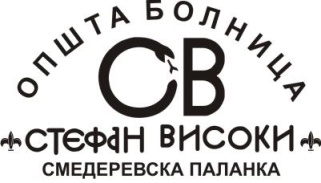 Општа болница „Стефан Високи“ ул. Вука Караџића бр. 147 11420 Смед. ПаланкаКОНКУРСНA ДОКУМЕНТАЦИЈAза подношење понуда у поступку јавне набавке мале вредности услугаТекуће поправке и одржавање медицинске опремеЈАВНА НАБАВКА БР. 23/17   Октобар  2017. годинеНа основу члана 32. и 61. Закона о јавним набавкама („Сл. гласник РС” бр. 124/12, 14/15, 68/15, у даљем тексту: Закон), члану 2. Правилника о обавезним елементима конкурсне документације у поступцима јавних набавки и начину доказивања испуњености услова („Сл. гласник РС” бр. 86/2015), Одлуке о покретању поступка јавне набавке ЈНМВ 23/17 заведена под бр. 1264 од 12.10.2017. године и Решења о образовању комисије за јавну набавку ЈНМВ 23/17, заведеног под бр. 1265 од 12.10.2017. године, припремљена је:КОНКУРСНА ДОКУМЕНТАЦИЈА за јавну набавку мале вредности услуга број ЈНМВ 23/17 – Текуће поправке и одржавање медицинске опреме– орн: 50421000Конкурсна документација садржи:Укупан број страна конкурсне документације: 107I  ОПШТИ ПОДАЦИ О ЈАВНОЈ НАБАВЦИПодаци о Наручиоцу:Општа болница ”Стефан Високи“ 11420 Смед. Паланка, ул. Вука Караџиђа бр. 147Телефони: 026/330-301; 330-300 – централа Телефаx: 026/313-075Интернет страница наручиоца: www.bolnica-palanka.co.rse-mail: svisokijn@gmail.comВрста поступка јавне набавке Предметна јавна набавка се спроводи у поступку јавне набавке мале вредности, у складу са Законом и подзаконским актима којима се уређују јавне набавке.Предмет јавне набавкеТекуће поправке и одржавање медицинске опреме – орн: 50421000 ПартијеПредметна јавна набавка је обликована у 49 партија.Циљ поступкаПоступак јавне набавке се спроводи ради закључења оквирног споразума између наручиоца и једног понуђача на период од једне године, у складу са Законом и подзаконским актима којима се уређују јавне набавке..Контакт лице: Лице за контакт је службеник за јавне набавке Зоран Голубовић, дипл. ел. инж.   е-mail адреса:  svisokijn@gmail.com, факс 026/313-075I I  ПОДАЦИ О ПРЕДМЕТУ ЈАВНЕ НАБАВКЕ 1. Предмет јавне набавке Предмет јавне набавке број ЈНМВ  23/17 су услуге: Текуће поправке и одржавање медицинске опреме – орн: 50421000 – Услуге поправке и одржавања медицинске опреме 2. Процењена вредност набавке Процењена вредност јавне набавке је 4.000.000,00 динараОквирни споразуми ће бити потписани са изабраним понуђачима, при чему је укупна вредност свих  оквирних  споразума 4.000.000,00 динараПојединачни уговори о јавној набавци и/или наруџбенице из оквирног споразума ће бити закључивани по реалним потребама највише до процењене вредности јавне набавке односно до 4.000.000,00 динара  и у току њиховог трајања. Наручилац нема обавезу да на основу оквирног споразума закључи уговор или наруџбеницу са добављачем, већ исте ће закључивати само у случају да постоје потребе за предметом набавке у току трајања оквирног споразума при чему укупна вредност тако закључених уговора неће прећи процењену вреност ове набавке односно 4.000.000,00 динара.II ВРСТА, КОЛИЧИНА, ТЕХНИЧКЕ КАРАКТЕРИСТИКЕ. КВАЛИТЕТ И ОПИС РОБЕ ВРСТА И ОПИС УСЛУГА Услуге одржавања и поправкимедицинских апарата обухватају следеће: Предметне услуге ће се вршити искључиво на захтев Наручиоца, сукцесивно, према потребама и финансијским могућностимаПонуђене цене за резервне делове се односе искључиво на нове и оригиналне или у потпуности компатибилне резервне делове. За уграђене резервне делове Пружалац услуге доставља изјаву под пуном материјалном и кривичном одговорношћу, произвођача опреме да је за исправно функционисање опреме неопходна уградња оригиналних (комактибилних) резрвних делова. У случају да је потребна замена резервних делова фактурисање ће се вршити према важећем званичном ценовнику који је понуђач дужан да приложи у понуди. У наведеном случају, пружање услуга се врши на основу претходне писмене сагласности Наручиоца у погледу врсте, обима и цене (Ценовник приложити у понуди - оверен, печатиран и потписан од стране одговорног лица Понуђача; Цене морају бити изражене у динарима) Уколико резервни део није саставни део ценовника (из ценовника који се доставља уз понуду) понуђач ће неспецифицирани резервни део заменити, уз сагласност наручиоца, а по цени званичног ценовника понуђача при чему цена тих неспецифицираних делова не сме бити већа од упоредиве тржишне вредности. Наручилац задржава право да провери набавну вредност материјала и резервних делова на тржишту. У Радном налогу мора бити прецизно наведено шта је урађено и на ком уређају, односно опреми, уписана цена, и попуњен примерак остављен лицу које у име Наручиоца оверава радни налог. Ако Радни налог, који се доставља уз фактуру, не буде потписан од стране представника Наручиоца, неће бити прихваћен, као ни фактура. Обавеза пружаоца услуге је да све замењене резервне делове достави представнику Наручиоца који је апарат преузео. Услуга која није специфицирана у обрасцу понуде, биће реализована искључиво по посебној конкретној понуди Понуђача, на коју сагласност даје Наручилац. Корективно одржавање подразумева поправку опреме (апарата) након претрпљеног квара. Подразумева след акција над опремом (апаратом) који је престао са радом, како би му се вратила функционалност у пређашње стање. Редовно превентивно одржавање подразумева одржавање у прописаним интервалима укључујући инспекцију, сигурносно-техничку контролу апарата у складу с упутствима произвођача. Опсег инспекције одређен је испитном документацијом коју издаје и прописује произвођач за сваки поједини уређај. Испитна документација је власништво Извршиоца услуге и код њега се по жељи може добити на увид.Превентивно одржавање и корективно одржавање обухватају цену рада, путне трошкове и остале трошкове. Понуђачу ће се признати фактурисање уграђених резервних делова. У вредност понуде понуђач је дужан да укључи и урачуна све припадајуће трошкове. Наручилац неће признати било какве додатне трошкове који би били исказани засебно.  Одазив на позив за сервисирање, за превентивно одржавање не сме да буде дужи од 48 сати од момента позива, укључујући и дане недељног одмора, државних и верских празника.  Одазив на позив за корективно одржавање не може бити дужи од 24 сата од момента позива Наручиоца. За реализацију ових услуга понуђач мора да организује рад и дежурство у трајању од 24 часа, укључујући и дане недељног одмора, државних и верских празника. Рок реализације услуге сервиса: До 5 радних дана (дуже – по потреби, у зависности од врсте и сложености услуге и могућности набавке резервних делова, а уз писану сагласност Наручиоца). Уколико поправка траје дуже од 15 дана, изабрани понуђач је у обавези да да на коришћење заменски апарат без финансијске надокнаде Наручиоца, а на основу писаног захтева, ако се утврди да је угрожен несметани рад Наручиоца. Место извршења услуга је адреса наручиоца: Општа болница “Стефан високи”, Вука Караџића бр.147, Смедеревска Паланка Уколико апарат не може да се сервисира у просторијама Наручиоца, омогућиће се изабраном понуђачу да апарат или део апарата сервисира у свом сервису. Том приликом се потписује реверс. У том случају одношење и враћање уређаја организује добављач - пружалац услуге без икакве накнаде и наплаћивања трошкова транспорта. Не могу се прихватити непрецизно одређени рокови ( нпр. Одмах, по договору, од-до,...). У случају да понуђач непрецизно одреди рокове, понуда ће се сматрати неприхватљивом. Понуђач је у обавези да попуни све позиције у оквиру једне партије. М.П.							________		____(потпис овлашћеног лицаIII УСЛОВИ ЗА УЧЕШЋЕ У ПОСТУПКУ ЈАВНЕ НАБАВКЕ ИЗ ЧЛАНА 75. и 76. ЗАКОНА О JАВНИМ НАБАВКАМА И УПУТСТВО КАКО СЕ ДОКАЗУЈЕ ИСПУЊЕНОСТ ТИХ УСЛОВА	Понуђач који испуњава услове из члана 75.  и 76. Закона о јавним набавкама дужан је да уз понуду	достави и доказе из члана 77. овог Закона као и друге доказе из конкурсне документације и то:УПУТСТВО КАКО СЕ ДОКАЗУЈЕ ИСПУЊЕНОСТ УСЛОВАИспуњеност обавезних услова за учешће у поступку предметне јавне набавке наведних у табеларном приказу обавезних услова под редним бројем 1, 2, 3 и 4. и додатног услова за учешће у поступку предметне јавне набавке наведних у табеларном приказу додатних услова под редним бројем 1, у складу са чл. 77. ст. 4. ЗЈН, понуђач доказује достављањем ИЗЈАВА (Образац 5. и Образац 6.  у поглављу VI ове конкурсне документације), којима под пуном материјалном и кривичном одговорношћу потврђује да испуњава услове за учешће у поступку јавне набавке из чл. 75. ст. 1. тач. 1) до 4), чл. 75. ст. 2. и чл. 76. ЗЈН, дефинисане овом конкурсном документацијом. Испуњеност додатног услова за учешће у поступку предметне јавне набавке из чл. 76. ст. 1. тач 5) ЗЈН, наведеног под редним бројем 2. у табеларном приказу додатних услова, понуђач доказује достављањем доказа наведених у табеларном приказу "начин доказивања" под редним бројем 2.Испуњеност додатног услова за учешће у поступку предметне јавне набавке из чл. 76. ст. 1. тач 5) ЗЈН, наведеног под редним бројем 3. у табеларном приказу додатних услова, понуђач доказује достављањем доказа наведених у табеларном приказу "начин доказивања" под редним бројем 3.Испуњеност додатног услова за учешће у поступку предметне јавне набавке из чл. 76. ст. 1. тач 5) ЗЈН, наведеног под редним бројем 4. у табеларном приказу додатних услова, понуђач доказује достављањем доказа наведених у табеларном приказу "начин доказивања" под редним бројем 4.Напомена: Докази о испуњености услова могу се достављати у неовереним копијама, а наручилац може пре доношења одлуке о додели уговора, захтевати од понуђача, чија је понуда на основу извештаја Комисије за јавну набавку оцењена као најповољнија, да достави на увид оригинал или оверену копију свих или појединих доказа.Ако понуђач у остављеном, примереном року који не може бити краћи од пет дана, не достави на увид оригинал или оверену копију тражених доказа, наручилац ће његову понуду одбити као неприхватљиву.Понуђач је дужан да без одлагања писмено обавести наручиоца о било којој промени у вези са испуњеношћу услова из поступка јавне набавке, која наступи до доношења одлуке, односно закључења уговора, односно током важења уговора о јавној набавци и да је документује на прописани начин.Лице уписано у регистар понуђача који води Организација надлежна за регистрацију привредних субјеката није дужно да приликом подношења понуде доказује испуњеност обавезних услова из члана 75. став 1. тачке 1) до 4) ЗЈН.Понуђач није дужан да доставља доказе који су јавно доступни на интернет страницама надлежних органа, с тим што треба да наведе интернет страницу на којој су тражени подаци јавно доступни.IV КРИТЕРИЈУМ ЗА ИЗБОР НАЈПОВОЉНИЈЕ ПОНУДЕКомисија ће изабрати  најповољнију понуду на основу критеријума економски најповољније понуде, у складу са Законом о јавним набавкама, вреднованим на следећи начин:1. ПОНУЂЕНА ЦЕНА(максимално 80 пондера)Пондери за критеријум понуђена цена се израчунавају према следећој формули: Најнижа понуђена цена ____________x 80 пондера	Понуђена цена посматраног понуђача2.  ГАРАНТНИ РОК(максимално 20 пондера)Пондери за критеријум гарантни рок  ће се бодовати на следећи начин:Понуђен гарантни рок  посматраног понуђача    x 20 пондера            Најдужи понуђени гарантни рок   У случају да постоје две или више понуда са једнаким бројем пондера, уговор ће се доделити понуђачу који има најнижу понуђену цену, а уколико су и понуђене цене исте, уговор ће се доделити понуђачу који је понудио дужи гарантни рок.		V  ОБРАСЦИ КОЈИ ЧИНЕ САСТАВНИ ДЕО ПОНУДЕСаставни део понуде чине следећи обрасци:Образац понуде (Образац 1);Образац структуре понуђене цене, са упутством како да се попуни (Образац 2); Образац трошкова припреме понуде (Образац 3); Образац изјаве о независној понуди (Образац 4);Образац изјаве понуђача о испуњености услова за учешће у поступку јавне набавке - чл. 75, наведених овом конурсном докумнтацијом, (Образац 5);Образац изјаве понуђача о испуњености услова за учешће у поступку јавне набавке - чл. 75, наведених овом конурсном докумнтацијом, (Образац 6);Образац изјаве подизвођача о испуњености услова за учешће у поступку јавне набавке  - чл. 75. ЗЈН, наведених овом конкурсном документацијом (Образац 7).Образац средства финансијског обезбеђења (Образац 8)Образац 1ОБРАЗАЦ ПОНУДЕПредмет:  ПОНУДА за испоруку ЈНМВ  23/17 Текуће поправке и одржавање медицинске опремеПартија 1Партија 2Партија 3Партија 4Партија 5Партија 6Партија 7Партија 8Партија 9Партија 10Партија 11Партија 12Партија 13Партија 14Партија 15Партија 16Партија 17Партија 18Партија 19Партија 20Партија 21Партија 22Партија 23Партија 24Партија 25Партија 26Партија 27Партија 28Партија 29Партија 30Партија 31Партија 32Партија 33Партија 34Партија 35Партија 36Партија 37Партија 38Партија 39Партија 40Партија 41Партија 42Партија 43Партија 44Партија 45Партија 46Партија 47Партија 48Партија 49Цена сервисног сата за извршене услуге које понуђач даје обавезно укључује све трошкове: транспорт (опреме, уређаја и људства), дефектажу, демонтажу, сервисне активности (монтажу), пробу и пуштање у рад.ЦЕНОВНИЦИ РЕЗЕРВНИХ ДЕЛОВАЦеновник резервних делова за партију 1Ценовник резервних делова за партију 2 Ценовник резервних делова за партију 3Ценовник резервних делова за партију 4 Ценовник резервних делова за партију 5 Ценовник резервних делова за партију 6Ценовник резервних делова за партију 7Ценовник резервних делова за партију 8Ценовник резервних делова за партију 9 Ценовник резервних делова за партију 10 Ценовник резервних делова за партију 11Ценовник резервних делова за партију 12 Ценовник резервних делова за партију 13 (Holter EKG-a I pritiska)Ценовник резервних делова за партију 15 Ценовник резервних делова за партију 16 Ценовник резервних делова за партију 17 Ценовник резервних делова за партију 18 Ценовник резервних делова за партију 19 Ценовник резервних делова за партију 20 Ценовник резервних делова за партију 22Ценовник резервних делова за партију 23Ценовник резервних делова за партију 24 Ценовник резервних делова за партију 25 Ценовник резервних делова за партију 26Ценовник резервних делова за партију 27Ценовник резервних делова за партију 28 Ценовник резервних делова за партију 29 Ценовник резервних делова за партију 30 Ценовник резервних делова за партију 31Ценовник резервних делова за партију 32 Ценовник резервних делова за партију 33 Ценовник резервних делова за партију 34 Ценовник резервних делова за партију 35 Ценовник резервних делова за партију 36 Ценовник резервних делова за партију 37 Ценовник резервних делова за партију 38 Ценовник резервних делова за партију 39 Ценовник резервних делова за партију 41 Ценовник резервних делова за партију 42 Ценовник резервних делова за партију 43 Ценовник резервних делова за партију 44 Ценовник резервних делова за партију 46 Ценовник резервних делова за партију 48Ценовник резервних делова за партију 49За партије које 14, 21, 40, 45 и 47 понуђачи доставњају свој ценовник  - оверен, печатиран и потписан од стране одговорног лица понуђача  (цене морају бити изражене у динарима) И за све остале партије понуђачи могу доставити своје ценовнике – оверене, печатиране и потписане од стране одговорног лица понуђача, при чему ти ценовници обавезно морају садржати све резервне делове из спецификације наручиоцаПонуда која не садржи ценовник резервних делова неће се узети у разматрање.Понуда бр. ___________ од ____________ за јавну набавку мале вредности добара бр.             ЈНМВ  23/17 Текуће поправке и одржавање медицинске опремеОПШТИ ПОДАЦИ О ПОНУЂАЧУПонуду дајем:(заокружити)а) самосталноб) са подизвођачем________________________________________________________________________________________________________________________________________________________________________________________________________________________(навести назив и седиште свих понуђача)б) као заједничку понуду – група понуђача:________________________________________________________________________________________________________________________________________________________________________________________________________________________(навести назив и седиште свих учесника у заједничкој понуди)За делимично извршење јавне набавке ангажујемо ___________________________________ подизвођача (уписати број подизвођача и назив подизвођача ).Проценат вредности набавке који се додељује подизвођачу износи _______%, а односи се на део предмета набавке:  ____________________________________________________________Вредност дела набавке који се додељује подизвођачу у динарима: _________________.Место извршења: просторије Опште болнице „Стефан Високи“Рок и начин плаћања износи: _________________________________________Рок важења понуде износи ______________ дана од дана отварања понуда.(најмање 30 дана од дана отварања понуда)Гаранција на извршене услуге  износи ___________ месеци од дана извршења услуге.У: 	__________________                                      	Потпис овлашћеног лица понуђача                                                                  				          (штампаним словима име и презиме)Дана: 	__________________                                      	______________________________                                         ______________________________                                                                                                                    (пун потпис)     М.П.Образац  1.1И З Ј А В А ПОНУЂАЧА ДА ЋЕ ИЗВРШЕЊЕ НАБАВКЕ ДЕЛИМИЧНО ПОВЕРИТИ ПОДИЗВОЂАЧУИзјављујемо да ћемо извршење јавне набавке мале вредности добара бр. ЈНМВ  23/17 Текуће поправке и одржавање медицинске опреме делимично поверити подизвођачу. Наводимо у својој понуди, проценат укупне вредности набавке који ћемо поверити подизвођачу, као и део предмета набавке који ћемо извршити преко подизвођача.Напомена: Проценат укупне вредности набавке који ће понуђач поверити подизвођачу, не може бити већи од 50% од укупне вредности понуде. Образац потписује и оверава овлашћено лице понуђача.У: 	__________________                                      	        Потпис овлашћеног лица                                                                  				          (штампаним словима име и презиме)Дана: 	__________________                                      	______________________________                                         ______________________________                                                                                                                    (пун потпис)     М.П.Образац  1.2 ОПШТИ ПОДАЦИ О ПОДИЗВОЂАЧУНазив подизвођача: 				___________________________________________Адреса подизвођача		: 		___________________________________________Општина: 					___________________________________________Особа за контакт: 				___________________________________________Телефон: 					___________________________________________Фаx: 						___________________________________________ПИБ: 						___________________________________________Матични број: 				___________________________________________Регистарски број: 				___________________________________________Број рачуна: 					___________________________________________Одговорно лице подизвођача – директор: ___________________________________________е-маил: 					___________________________________________У: 	__________________                                                         Потпис овлашћеног лица                                                                  				          (штампаним словима име и презиме)Дана: 	__________________                                      	______________________________                                         ______________________________                                                                                                                    (пун потпис)     М.П.Напомена: У случају подношења понуде са подизвођачем, образац копирати у потребном броју примерака за сваког члана групе понуђача. Образац потписује и оверава овлашћено лице подизвођача.Образац  1.3И З Ј А В АЧЛАНОВА ГРУПЕ КОЈИ ПОДНОСЕ ЗАЈЕДНИЧКУ ПОНУДУ Изјављујемо да наступамо као група понуђача у поступку јавне набавке мале вредности добара бр. ЈНМВ  23/17 Текуће поправке и одржавање медицинске опреме. Овлашћујемо члана групе ______________________________ да у име и за рачун осталих чланова групе иступа пред наручиоцем.Напомена: Уколико група понуђача подноси заједничку понуду, обавезно је достављање споразума којим се понуђачи из групе међусобно и према наручиоцу обавезују на извршење јавне набавке, а који обавезно садржи податке који су дефинисани чланом 81. став 4 ЗЈН.У: 	__________________                                      	        Потпис овлашћеног лица                                                                  				          (штампаним словима име и презиме)Дана: 	__________________                                      	______________________________                                         ______________________________                                                                                                                    (пун потпис)     М.П.Образац 1. 4ОПШТИ ПОДАЦИ О ЧЛАНУ ГРУПЕ ПОНУЂАЧАНазив члана групе понуђача: 		____________________________________________Адреса члана групе понуђача: 		____________________________________________Општина: 					____________________________________________Особа за контакт: 				____________________________________________Телефон: 					____________________________________________Фаx: 						____________________________________________ПИБ: 						____________________________________________Матични број: 				____________________________________________Регистарски број: 				____________________________________________Број рачун: 					____________________________________________Одговорно лице члана групе – директор: 	____________________________________________е-маил: 					____________________________________________У: 	__________________                                      	        Потпис овлашћеног лица                                                                  				          (штампаним словима име и презиме)Дана: 	__________________                                      	______________________________                                         ______________________________                                                                                                                    (пун потпис)     М.П.Напомена: У случају подношења заједничке понуде, образац копирати у потребном броју примерака за сваког члана групе понуђача. Образац потписује и оверава овлашћено лице члана групе.Образац  2ОБРАЗАЦ СТРУКТУРЕ ЦЕНЕ СА УПУТСТВОМ КАКО ДА СЕ ПОПУНИУ: 	__________________                                      	Потпис овлашћеног лица понуђача                                                                  				          (штампаним словима име и презиме)Дана: 	__________________                                      	______________________________                                         ______________________________                                                                                                                    (пун потпис)     М.П.Упутство како да се попуни образац структуре ценеОбразац структуре цене понуђачи попуњавају према следећем упутству:Под тачком 1. понуђачи уписују укупну цену без ПДВ – аПод тачком 2. уписује се стопа ПДВ – аПод тачком 3. уписује се износ ПДВ – а на укупну ценуПод тачком 4. уписује се укупна цена са ПДВ – омНапомена: Образац структуре цене попунити за сваку појединачну партију за коју се подноси понудаОбразац 3ОБРАЗАЦ ТРОШКОВА ПРИПРЕМЕ ПОНУДЕУ складу са чланом 88. став 1. Закона, понуђач _______________________________________, доставља укупан износ и структуру трошкова припремања понуде за јавну набавку добара ЈНМВ  23/17 Текуће поправке и одржавање медицинске опремеНапомена: У смислу члана 19. Правилника о обавезним елементима конкурсне документације у поступцима јавних набавки и начину доказивања испуњености услова понуђач може у обрасцу трошкова припреме понуде приказати трошкове прибављања средстава обезбеђења. Трошкове припреме и подношења понуде сноси искључиво понуђач и не може тражити од наручиоца накнаду трошкова (члан. 88. став 2. ЗЈН).Ако је поступак јавне набавке обустављен из разлога који су на страни наручиоца, наручилац је у обавези да понуђачу надокнади трошкове прибављања средстава обезбеђења, под условом да је понуђач тражио накнаду тих трошкова у својој понуди.Напомена: Достављање овог обрасца није обавезно!Образац 4У складу са чланом 26. Закона, ________________________________________, даје:                                                                       (Назив понуђача): И З Ј А В УО НЕЗАВИСНОЈ ПОНУДИПод пуном материјалном и кривичном одговорношћу потврђујем да сам у поступку за јавну набавку мале вредности добара бр. ЈНМВ  23/17 Текуће поправке и одржавање медицинске опреме, понуду поднео независно, без договора са другим понуђачима, или заинтересованим лицима.У: 	__________________                                      	Потпис овлашћеног лица понуђача                                                                  				          (штампаним словима име и презиме)Дана: 	__________________                                      	______________________________                                         ______________________________                                                                                                                    (пун потпис)М.П.Напомена: у случају постојања основане сумње у истинитост изјаве о независној понуди, наручилац ће одмах обавестити организацију надлежну за заштиту конкуренције. Организација надлежна за заштиту конкуренције, може понуђачу, односно заинтересованом лицу изрећи меру забране учешћа у поступку јавне набавке ако утврди да је понуђач, односно заинтересовано лице повредило конкуренцију у поступку јавне набавке у смислу закона којим се уређује заштита конкуренције. Мера забране учешћа у поступку јавне набавке може трајати до две године. Повреда конкуренције представља негативну референцу, у смислу члана 82. став 1. тачка 2. Закона.Уколико понуду подноси група понуђача, Изјава мора бити потписана од стране овлашћеног лица сваког понуђача из групе понуђача и оверена печатом.
												Образац 5ИЗЈАВА ПОНУЂАЧА О ИСПУЊАВАЊУ УСЛОВА ИЗ ЧЛАНА 75. 3ЈH У ПОСТУПКУ ЈАВНЕ НАБАВКЕ МАЛЕ ВРЕДНОСТИПод пуном материјалном и кривичном одговорношћу, као заступник понуђача, дајем следећу				И З Ј А В УПонуђач  _____________________________________________[испуњава све услове прописане Законом о јавним набавкама, члан 75.односно све услове дефинисане Конкурсном документацијом за јавну набавку мале вредности бр ЈНМВ  23/17 Текуће поправке и одржавање медицинске опреме и то:Понуђач је регистрован код надлежног органа, односно уписан у одговарајући регистар (чл. 75. ст. 1. тач. 1) ЗЈН);Понуђач и његов законски заступник нису осуђивани за неко од кривичних дела као члан организоване криминалне групе, да нису осуђивани за кривична дела против привреде, кривична дела против животне средине, кривично дело примања или давања мита, кривично дело преваре (чл. 75. ст. 1. тач. 2) ЗЈН);Понуђач је измирио доспеле порезе, доприносе и друге јавне дажбине у складу са прописима Републике Србије (или стране државе када има седиште на њеној територији) (чл. 75. ст. 1. тач. 4) ЗЈН);Понуђач је поштовао обавезе које произлазе из важећих прописа о заштити на раду, запошљавању и условима рада, заштити животне средине и нема забрану обављања делатности која је на снази у време подношења понуде за предметну јавну набавку (чл. 75. ст. 2. ЗЈН);Место и датум							        	ПОНУЂАЧМ.П._______________					                    	 _______________________(потпис овлашћеног лица)Напомена: Уколико понуду подноси група понуђача, ову Изјаву фотокопирати, попунити, потписати и оверити печатом за сваког понуђача.Образац 6ИЗЈАВА ПОНУЂАЧА О ИСПУЊАВАЊУ УСЛОВА ИЗ ЧЛАНА 76. 3ЈH У ПОСТУПКУ ЈАВНЕ НАБАВКЕ МАЛЕ ВРЕДНОСТИПод пуном материјалном и кривичном одговорношћу, као заступник понуђача, дајем следећу				И З Ј А В УПонуђач  _____________________________________________испуњава додатне услове прописане Законом о јавним набавкама, члан 76.као и односно услове дефинисане Конкурсном документацијом за јавну набавку мале вредности бр ЈНМВ  23/17 Текуће поправке и одржавање медицинске опреме и тоПонуђач располаже неопходним пословним и финансијским капацитетом, односно да није био у блокади у претходних 6 месеци, пре објављивања позива за подношење понудаПонуђач располаже довољним кадровским капацитетом, односно потврђује да у радном односу има једног запосленог дипл. фармацеута / лекараПонуђач располаже довољним техничким капацитетом, односно потврђује да располаже са најмање једним доставним возилом за испоруку предмета јавне набавке Место и датум							        	ПОНУЂАЧМ.П._______________					                    	 _______________________(потпис овлашћеног лица)Напомена: Уколико понуду подноси група понуђача, ову Изјаву фотокопирати, попунити, потписати и оверити печатом за сваког понуђача.												Образац 7ОБРАЗАЦ ИЗЈАВЕ ПОДИЗВОЂАЧА  О ИСПУЊЕНОСТИ ОБАВЕЗНИХ УСЛОВА ЗА УЧЕШЋЕ У ПОСТУПКУ ЈАВНЕ НАБАВКЕ -  ЧЛ. 75. ЗЈНПод пуном материјалном и кривичном одговорношћу, као заступник подизвођача, дајем следећу				И З Ј А В УПодизвођач  _____________________________________________ у поступку јавне набавке малевредности бр ЈНМВ  23/17 Текуће поправке и одржавање медицинске опреме, испуњава све услове из чл. 75. ЗЈН, односно услове дефинисане конкурсном документацијом за предметну јавну набавку, и то:Подизвођач је регистрован код надлежног органа, односно уписан у одговарајући регистар (чл. 75. ст. 1. тач. 1) ЗЈН);Подизвођач и његов законски заступник нису осуђивани за неко од кривичних дела као члан организоване криминалне групе, да нису осуђивани за кривична дела против привреде, кривична дела против животне средине, кривично дело примања или давања мита, кривично дело преваре (чл. 75. ст. 1. тач. 2) ЗЈН);Подизвођач је измирио доспеле порезе, доприносе и друге јавне дажбине у складу са прописима Републике Србије (или стране државе када има седиште на њеној територији) (чл. 75. ст. 1. тач. 4) ЗЈН);Подизвођач је поштовао обавезе које произлазе из важећих прописа о заштити на раду, запошљавању и условима рада, заштити животне средине и нема забрану обављања делатности која је на снази у време подношења понуде за предметну јавну набавку (чл. 75. ст. 2. ЗЈН).Место:_____________                                                            	Подизвођач:Датум:_____________                         М.П.                     _____________________                                                        Напомена: Уколико понуђач подноси понуду са подизвођачем, Изјава мора бити потписана од стране овлашћеног лица подизвођача и оверена печатоОбразац  8СРЕДСТВО ФИНАНСИЈСКОГ ОБЕЗБЕЂЕЊА____________________________________________________________________________, као ПОНУЂАЧ по позиву за подношење понуда, који је ОБ ”СТЕФАН ВИСОКИ” објавила на Порталу јавних набавки и својој интернет страници, приликом потписивања уговора, доставићемо НАРУЧИОЦУ финансијске гаранције којима се обезбеђује испуњење уговорних обавеза, и то:Банкарска гаранција;Хипотека;Јемство другог правног лица са одговарајућим бонитетом;Један од облика ручне залоге хартија од вредности или других покретних ствари;Меница;Полису осигурања;______________________________________________________ или______________________________________________________(заокружити једну од наведених финансијских гаранција под ред. бр. или навести неку другу)У: 	__________________                                      	Потпис овлашћеног лица понуђача                                                                  				          (штампаним словима име и презиме)Дана: 	__________________                                      	______________________________                                         ______________________________                                                                                                                    (пун потпис)     М.П.МОДЕЛ ОКВИРНОГ СПОРАЗУМАОвај оквирни споразум закључен је између: 1.Опште болнице “Стефан Високи” из Смедеревске Паланке, ул. Вука Караџића  бр. 147, ПИБ: 101401162, матични број: 06113079, број рачуна 840-211661-10 код Управе за трезор, коју заступа в.д. директор др Никола Ристић (у даљем тексту: Наручилац) ии2. .................................................................................................. са седиштем у ............................................, улица .........................................., ПИБ:.......................... Матични број: ........................................ Телефон:............................Телефакс:........................................ кога заступа директор ................................................................... (у даљем тексту: Извршилац).  Стране у оквирном споразуму сагласно констатују: -да је Наручилац у складу са Законом о јавним набавкама („Службени гласник РС” број 124/12,14/15 и 68/15; у даљем тексту: Закон) спровео поступак јавне набавке мале вредности услуга Текуће поправке и одржавање  медицинске апарата, ЈНМВ 23/17 партија/е бр._____________________________________________________ ( уписати број партије/а за коју се подноси понуда),са циљем закључивања оквирног споразума са једним понуђачем на период од једне године-да је Наручилац донео Одлуку о закључивању оквирног споразума број ............ од ................., у складу са којом се закључује овај оквирни споразум између Наручиоца и Извршиоца; -да је Извршилац доставио Понуду бр............ од..............................., која чини саставни део овог оквирног споразума (у даљем тексту: Понуда Извршиоца); -овај оквирни споразум не представља обавезу Наручиоца на закључивање уговора о јавној набавци или издавање наруџбенице о јавној набавци Извршиоцу; -обавеза настаје закључивањем појединачног уговора о јавној набавци или издавањем наруџбенице о јавној набавци Извршиоцу, на основу овог оквирног споразума;Стране у оквирном споразуму споразумеле су се о следећем:ПРЕДМЕТ ОКВИРНОГ СПОРАЗУМА Члан 1.Предмет оквирног споразума је утврђивање услова за закључивање појединачних уговора о јавној набавци услуга између Наручиоца и Извршиоца, или издавање наруџбенице о јавној набавци Извршиоцу, у складу са условима из конкурсне документације Текуће поправке и одржавање  медицинских апарата, ЈНМВ 23/17  партија бр.__________________________________________ ( уписати број партије за коју се подноси понуда), Понудом Извршиоца, одредбама овог оквирног споразума и стварним потребама Наручиоца. Детаљна спецификација добара са јединичним ценама, дата је у прилогу овог оквирног споразума и чини његов саставни део. Количине добара у спецификацији су оквирне, док ће се стварне количине дефинисати појединачним уговорима о јавној набавци или у наруџбеницама о јавној набавци .ПОДИЗВОЂАЧ Члан 2. Извршилац наступа са подизвођачем _____________________, ул _______ из _____, који ће делимично извршити предметну набавку, у делу:___________________________________.ВАЖЕЊЕ ОКВИРНОГ СПОРАЗУМА Члан 3. Овај оквирни споразум се закључује на период од 1(једне) године, а ступа на снагу даном обостраног потписивања. Током периода важења овог оквирног споразума предвиђа се закључивање једног или више појединачних уговора, или издавање једне или више наруџбеница Извршиоцу, у зависности од стварних потреба Наручиоца.ВРЕДНОСТ Члан 4. Укупна вредност свих оквирних споразума износи: 4.000.000,00 динара, без урачунатог ПДВ-а. Појединачни уговори о јавној набавци и/или наруџбенице из оквирног споразума ће бити закључивани по реалним потребама највише до процењене вредности јавне набавке односно до 4.000.000,00 динара  и у току њиховог трајања Јединичне цене услуга исказане су у Понуди Испоручиоца без ПДВ-а. У цену су урачунати сви трошкови које Извршилац има у реализацији предметне јавне набавке. ПДВ ће се регулисати сходно законским прописима из дате области. Цене су фиксне и не могу се мењати за све време важења оквирног споразума. Стране из Оквирног споразума су сагласне да, у складу са чланом 115. Закона о јавним набавкама, након закључења овог Оквирног споразума без претходног спровођења поступка јавне набавке могу повећати обим предмета набавке, с тим да се уговорена вредност може повећати максимално до 5 % укупне вредности из става 1. овог члана. У случају из претходног става стране из Оквирног споразума ће закључити анекс овог Оквирног споразума, којим ће регулисати повећање уговорене вредности.НАЧИН И УСЛОВИ ЗАКЉУЧИВАЊА ПОЈЕДИНАЧНИХ УГОВОРА ИЛИ ИЗДАВАЊА НАРУЏБЕНИЦА Члан 5. Након закључења оквирног споразума, када настане потреба Наручиоца за предметом набавке, Наручилац ће упутити Извршиоцу позив за достављање понуде у циљу закључивања појединачног уговора о јавној набавци, или издавања наруџбенице о јавној набавци Извршиоцу. При закључивању појединачних уговора или наруџбенице о јавној набавци Извршиоцу не могу се мењати битни услови из овог оквирног споразума. Понуда из става 1. овог члана нарочито садржи цену (која мора бити иста као из понуде), количину услуга, рок извршења (који не може бити дужи од понуђеног). Рок за достављање понуде из става 1. овог члана износи 3 (три) дана од дана упућивања Извршиоцу позива за достављање понуде. Позив за достављање понуде ће бити упућен на адресу Извршиоца електронским путем, а Извршилац је дужан да одмах по пријему потврди пријем захтева за понуду. Извршилац је дужан да у року из става 4. овог члана достави своју понуду на адресу наручиоца електронским путем. Понуда из става 1. овог члана мора бити заснована на ценама и условима из овог оквирног споразума и не може се мењати. Наручилац ће појединачне набавке реализовати потписивањем уговора или издавањем наруџбенице Извршиоцу. Уколико је понуда достављена у свему у складу са овим оквирним споразумом Наручилац ће доставити Извршиоцу на потпис уговор у року од 5(пет) дана од дана достављања понуде из става 1. овог члана или наруџбеницу о јавној набавци. Члан 6. Уговор о јавној набавци или наруџбеница о јавној набавцисе закључује под условима из овог оквирног споразума у погледу предмета набавке, цена, начина и рокова плаћања, рокова испоруке и остало.НАЧИН И РОК ПЛАЋАЊА Члан 7. Наручилац ће цену извршених услуга плаћати Извршиоцу у року од ______ (минимум 30 а максимум 90) од дана пријема исправног рачуна, на основу обострано потписаног уговора илинаруџбенице о јавној набавци, у складу са овим оквирним споразумом. Саставни део рачуна је записник о извршеним услугама потписан од овлашћених лица испред обе уговорне стране. Извршилац је дужан да рачуне за извршене услуге достави Наручиоцу на адресу: Општа болницеа “Стефан Високи” ул. Вука Караџића 147, Смедеревска Паланка. Наручилац може одобрити, у складу са својим могућностима, превремено плаћање фактуре уз достављање писменог образложеног захтева повериоца уз одговарајуће књижно одобрење Уговорне стране су сагласне да, у складу са одредбама члана 436. став 2. Закона о облигационим односима, Извршилац нема права да изврши пренос потраживања на трећа лица без сагласности Наручиоца.РОК ИЗВРШЕЊА УСЛУГА Члан 8. Извршилац је дужан да предметне услуге изврши на основу појединачног уговора о јавној набавци, у складу са овим оквирним споразумом, квалитетно и према правилима. Рок завршетка услуге у сваком конкретном случају утврђиваће се по договору са Наручиоцем за сваки случај појединачно и биће дефинисан појединачним уговором или наруџбеницомОБАВЕЗЕ ИЗВРШИОЦА Члан 9. Извршилац се обавезује да уговорене услуге изврши у свему према техничкој документацији, прописима, стандардима, техничким нормативима и нормама квалитета који важе за уговорену врсту услуга. Испоручилац преузима потпуну одговорност за квалитет извршених услуга на основу обострано потписаног уговора или појединачне наруџбенице о јавној набавци, у складу са овим оквирним споразумом. Примопредаја услуга извршиће се на месту извршења истих, и то на основу записника о примопредаји, које потписују овлашћена лица испред обе уговорне стране, а који представљају обавезан прилог уз фактуре Извршиоца. Приликом примопредаје овлашћено лице, ангажовано од стране Наручиоца, је дужно да изврши преглед извршених услуга на уобичајени начин и да своје евентуалне примедбе о видљивим недостацима одмах саопшти Извршиоцу. Извршилац се обавезује да у свему поступи по евентуалним примедбама надзорног органа и недостатке отклони без одлагања у роковима које одреди надзорни орган. Ако се након примопредаје услуга покаже неки недостатак који се није могао открити уобичајеним прегледом Наручилац је дужан да о том недостатку писаним путем обавести Извршиоца без одлагања.ГАРАНТНИ РОК 						Члан 10. Извршилац гарантује за квалитет извршених услуга и уграђених делова у гарантном року од ______ , рачунајући од дана примопредаје услуга, извршених по наруџбеници или појединачном уговору о јавној набавци. Извршилац је дужан да у гарантном року на позив Наручиоца, о свом трошку, отклони све евентуалне недостатке.УГОВОРНА КАЗНА 						Члан 11. Уколико Извршилац, у складу са појединачним обострано потписаним уговором или са појединачном наруџбеницом о јавној набавци, не изврши услуге у уговореном року обавезан је да за сваки дан закашњења плати Наручиоцу износ од 0,2% укупне цене уговорених услуга, с тим да укупан износ уговорне казне не може прећи 5% укупне цене уговорених услуга, дуже – по потреби, у зависности од врсте и сложености услуге и могућности набавке резервних делова, а уз писану сагласностНаручиоца. Уколико Извршилац не изврши у целости, односно уколико услугу извши само делимично, обавезан је да плати Наручиоцу уговорну казну у висини од 5% укупне цене уговорених услуга. Право Наручиоца на наплату уговорне казне не утиче на право Наручиоца да захтева накнаду штете.СРЕДСТВА ОБЕЗБЕЂЕЊАЧлан 12.СРЕДСТВА ОБЕЗБЕЂЕЊА - ОКВИРНИ СПОРАЗУМ Извршилац се обавезује да, у року од 7 дана од дана закључења овог оквирног споразума, преда Наручиоцу бланко сопствену меницу, као обезбеђење за добро извршење посла, која мора бити евидентиране у Регистру меница и овлашћења Народне банке Србије. Меница мора бити оверене печатом и потписане од стране лица овлашћеног за потписивање, а уз исту мора бити достављено попуњено и оверено менично овлашћење – писмо, са назначеним износом од 5% од укупне вредности оквирног споразума, без ПДВ-а. Уз менице мора бити достављена копија картона депонованих потписа који је издат од стране пословне банке коју Извршилац наводи у меничном овлашћењу – писму. Рок важења менице је 13(тринаест) месеци од обостраног потписивања овог оквирног споразума. Наручилац ће уновчити датуменицу уколико Извршилац: - не буде извршавао своје обавезе у роковима и на начин предвиђен оквирним споразумом, - не достави појединачну понуду, - не закључи појединачни уговор у складу са овим оквирним споразумом или - не достави средство обезбеђења уз појединачни уговор који Наручилац и Извршилац закључе по основу оквирног споразума. СРЕДСТВА ОБЕЗБЕЂЕЊА-ПОЈЕДИНАЧНИ УГОВОРИ И НАРУЏБЕНИЦЕ . Уколико уговорена вредност појединачног уговора закљученог на основу овог оквирног споразума није већа од износа из члана 39. тав 2. Закона о јавним набавкама, Наручилац може одлучити да по појединачном уговору не уговара средства обезбеђења. За добро извршење посла Извршилац се обавезује да у тренутку закључења појединачног уговора или наруџбенице на основу оквирног споразума, преда Наручиоцу бланко сопствену меницу као обезбеђење за добро извршење посла, која мора бити евидентиране у Регистру меница и овлашћења Народне банке Србије. Меница мора бити оверене печатом и потписана од стране лица овлашћеног за потписивање, а уз исту мора бити достављено попуњено и оверено менично овлашћење,са назначеним износом од 10% укупне уговорене вредности појединачног уговора или наруџбенице, без ПДВ-а, са роком важности који је 30 (тридесет) дана дужи од истека важења појединачног уговора или наруџбенице. Наручилац ће уновчити дату меницу у случају да Извршилац не извршава све своје обавезе у роковима и на начин предвиђен појединачним уговором или наруџбеницом. Уз меницу мора бити достављена копија картона депонованих потписа који је издат од пословне банке коју изабрани понуђач наводи у меничном овлашћењу – писмуВИША СИЛА Члан 13. Уколико после закључења овог оквирног споразума наступе околности више силе, који доведу до ометања или онемогућавања извршења обавеза дефинисаних оквирним споразумом, рокови извршења обавеза ће се продужити за време трајања више силе. Виша сила подразумева екстремне и ванредне догађаје који се не могу предвидети, који су се догодили без воље и утицаја страна у оквирном споразуму и који нису могли бити спречени од стране погођене вишом силом, а вишом силом сматрају се поплаве, земљотреси, пожари, политичка збивања (рат, нереди већег обима, штрајкови), императивне одлуке власти (забрана промета увоза и извоза) и слично. Страна у оквирном споразуму погођена вишом силом одмах ће у писаној форми обавестити другу страну о настанку непредвиђених околности и доставити одговарајуће доказе.РАСКИД ОКВИРНОГ СПОРАЗУМА Члан 14. Свака од страна потписиница овог Оквирног споразума може раскинути овај Оквирни споразум у случају да друга страна не извршава своје уговорне обавезе у свему на уговорени начин и у уговореном року, односно у случају да врши битне повреде Оквирног споразума, у смислу одредаба Закона о облигационим односима. Страна која жели да раскине Оквирни споразум дужна је да о томе у разумном року писмено обавести другу страну. Раскидом Оквирног споразума не престаје евентуална обавеза да се накнади стварна штета проузрокована другој страни а, такође, раскид нема утицаја ни на решавање евентуалих спорова и уређивање права и обавеза насталих пре раскида. Страна која је одговорна за раскид Оквирног споразума дужна је да другој страни надокнади стварну штету.ПОСЕБНЕ И ЗАВРШНЕ ОДРЕДБЕ Члан 15. За све што није регулисано овим оквирним споразумом примењиваће се одредбе Закона који регулишеоблигационе односе. Члан 16. Све спорове који проистекну у реализацији овог оквирног споразума стране у овом оквирном споразуму ће решавати споразумно. У случају да споразум није могућ, спор ће решавати Привредни суд у ПожаревцуЧлан 17Овај Оквирни споразум важи 12(дванаест) месеци од дана обостраног потписивања Члан 18. Овај Оквирни споразум је закључен у 6 (шест) истоветних примерака, по 3(три) за сваку уговорну страну.ИЗВРШИЛАЦ 							НАРУЧИЛАЦ									Општа болница “Стефан Високи”										   вд директор        __________________										Ристић др НиколаНапомена: Достављени модел оквирног споразума, понуђач мора да попуни и на задњој страни модела оквирног споразума овери печатом и потпише, чиме потврђује да прихвата елементе модела оквирног споразума. У случају подношења заједничке понуде, групаонуђача може да се определи да модел оквирног споразума потписују и печатом оверавају сви понуђачи из групе понуђача или група понуђача може да одреди једног понуђача из групе који ће попунити, потписати и оверити печатом модел оквирног споразума. Уколико Понуђач подноси понуду за више партија доставити Образац Модела оквирног споразума за сваку партију посебно. VI  МОДЕЛ  УГОВОРА О УСЛУГАМАУ Смед. Паланци ___________ 2017. године______________________________________________________________________________(назив предузећа, адреса, седиште, име лица које заступа фирму)_______________________________________________________________________________(у даљем тексту овог уговора ИЗВРШИЛАЦ)иОпшта болница ”СТЕФАН ВИСОКИ”, са седиштем у Смед. Паланци, ул. Вука Караџића бр. 147, коју заступа вд директора др Никола Ристић (у даљем тексту овог Уговора НАРУЧИЛАЦ),Наручилац као Корисник предметних услуга спровео је у складу са одредбама Закона о јавним набавкама Републике Србије ("Сл. гласник РС“ бр. 124/2012 ; 14/15 и 68/15,  поступак јавне набавке мале вредности  бр. ЈНМВ  23/17 Текуће поправке и одржавање медицинске опреме и на основу истог закључио оквирни споразум бр. ________ од ________2017. Нa oснoву члaнa 5 оквирног споразума бр. _______ од _____ 2017. закључује сe дана ____________УГОВОР/НАРУЏБЕНИЦА О УСЛУГАМАПодаци о Наручиоцу:			    Подаци о Извршиоцу:ЧЛАН 1. ПРЕДМЕТ УГОВОРАПредмет овог уговора је набавка услуге – текуће поправке и одржавање медицинске опреме:  партија/е_________________________________________________________________Саставни део овог уговора је понуда Продавца број ____________од_____________ 2017. год.ЧЛАН 2.  МЕСТО ИСПОРУКЕ2.1. Место извршења услуге су просторије Наручиоца.ЧЛАН 3.  РАСКИД УГОВОРА3.1. Уговорна страна незадовољна испуњеним уговорних обавеза друге уговорне стране, може захтевати раскид овог уговора, под условом да је своје уговорне обавезе у потпуности и благовремено извршила.3.2. Раскид уговора се може захтевати писменим путем, са раскидним роком од 15 дана.ЧЛАН 4. СПОРОВИ4.1. Уговорне стране су сагласне да се евентуални спорови по овом уговору решавају споразумно, а у случају спора, уговарају стварну и месну надлежност  Привредног суда у Пожаревцу.5. СТУПАЊЕ НА СНАГУ УГОВОРА5.1. Овај Уговор ступа на снагу даном потписивања обе уговорне стране.6. ЗАВРШНЕ ОДРЕДБЕ6.1. Овај Уговор је сачињен у 4 (четири) истоветна примерка на српском  језику, од којих се свакој уговорној страни уручују по 2 (два) примерка.6.2  Извршилац је у обавези да у року од 5 (пет) дана од пријема Уговора врати потписана и оверена 2 (два)   примерка Уговора.ПРОДАВАЦ							  КУПАЦ							 		 ДИРЕКТОР 			        		  ВД ДИРЕКТОРА ОПШТЕ БОЛНИЦЕ					 			            	 ”СТЕФАН ВИСОКИ”					  _______________________				                 др Никола Ристић			Напомена: Свака страна модела уговора мора бити парафирана од стране овлашћеног лица, а уговор оверен печатом и потписом, чиме понуђач потврђује да прихвата елементе модела уговора;Уколико понуђач наступа са групом понуђача модел уговора попуњава, потписује и оверава печатом овлашћени представник групе понуђача. У том случају представник групе понуђача доставља писано овлашћење;У случају подношења заједничке понуде, у моделу уговора ће бити наведени сви понуђачи из групе понуђача.						VII УПУТСТВО ПОНУЂАЧИМА КАКО ДА САЧИНЕ ПОНУДУЈезик на којем понуда мора бити састављена Наручилац је припремио конкурсну документацију и водиће поступак јавне набавке на српском језику. Понуда мора бити састављена на српском језику. Уколико се достављају докази на страном језику, исти морају бити преведени на српски језик. Преузимање конкурсне документацијеКонкурсна документација се може преузети са интернет странице наручиоца websиte: www.bolnиca-palanka.co.rs или са Портала Управе за јавне набавке www.portal.ujn.gov.rs.Рок за достављање понудеПонуђачи су у обавези да своје понуде доставе до 23.10.2017. године у 10,00 часова.Достављање понуда Понуђач доставља понуду у затвореној коверти. Ако коверта није затворена и означена на начин описан овим упутством, наручилац нема никакву одговорност уколико се понуда изгуби или буде отворена пре времена.На полеђини коверте обавезно навести назив и адресу понуђача, број телефона и име особе за контакт, како би иста могла бити враћена неотворена, у случају да се прогласи  неблаговременом.У случају да понуду подноси група понуђача, на коверти је потребно назначити да се ради о групи понуђача и навести називе и адресу свих учесника у заједничкој понуди.Понуде се подносе у затвореној коверти на адресу: Општа болница „Стефан Високи“ ул. Вука Караџића бр. 147, 11420 Смедеревска Паланка, поштом или непосредном предајом са назнакон „Понуда за јавну набавку мале вредности услуга бр. ЈНМВ  23/17 Текуће поправке и одржавање медицинске опреме. Наручилац ће, по пријему одређене понуде, на коверти у којој се налази понуда, обележити време пријема и евидентирати број и датум понуде према редоследу приспећа. Уколико је понуда поднета непосредно, Наручилац ће понуђачу предати потврду пријема понуде. У потврди о пријему Наручилац ће навести датум и сат пријема понуде.Понуда коју наручилац није примио у року одређеном за подношење понуда, односно која је примљена по истеку дана и сата до којег се могу понуде подносити, сматраће се неблаговременом.    Отварање понуда 	Отварање понуда је јавно и обавиће се по истеку рока за достављање понуда у просторијама Опште болнице „Стефан Високи“ ул. Вука Караџића бр. 147 Смедеревска Паланка, дана 23.10.2017. године у 10,15 часова. Представници понуђача који поднесу понуду, дужни су да предају овлашћење за учешће у поступку отварања понуда, издато на меморандуму понуђача, оверено печатом и потписано од стране овлашћеног лица. Обавезна садржина понуде: 	Понуда се сматра исправном и потпуном ако садржи следеће елементе који се достављају уз понуду: Попуњен и оверен оригинални Образац понуде са спецификацијом од стране понуђача - по свим ставкама (Образац 1);образац изјаве о испуњености обавезних услова за учешће у поступку јавне набавке дефинисане чланом 75. Закона о јавним набавкама  (Образац 5);образац изјаве о испуњености додатних услова за учешће у поступку јавне набавке дефинисане чланом 76. Закона о јавним набавкама  (Образац 6); доказ о испуњености обавезног услова (наведен у табели под тачком 5. у табеларном приказу обавезних услова) и доказе о испуњености додатних услова (наведених у табели под тачком 4 и 5 у табеларном приказу додатних услова).Изјава понуђача да ће извршење набавке делимично поверити подизвођачу (Образац 1.1).Општи подаци о подизвођачу (Образац 1.2).Изјава чланова групе који подносе заједничку понуду (Образац 1.3).Општи подаци о члановима групе понуђача (Образац 1.4).Напомена: Обрасце број 1.1, 1.2, 1.3 и 1.4 конкурсне документације, понуђач попуњава и оверава уколико наступа са подизвођачем или подноси заједничку понуду.Модел уговора, понуђач попуњава прву страну (подаци о понуђачу), парафира и оверава сваку страну уговора чиме потврђује да је сагласан са садржином модела уговора (Поглавље VI).Техничке спецификације (Поглавље II)Образац структуре цене са упутством како да се попуни – састављена на начин описан у овом обрасцу (Образац 2).Изјава понуђача о финансијском обезбеђењу – којом се обавезује да ће приликом потписивања уговора приложити средство обезбеђења испуњења уговорних обавеза у износу од 10% од вредности уговорених добара - гаранција за добро извршење посла (Образац 8).Изјава о независној понуди којом понуђач под пуном материјалном и кривичном одговорношћу потврђује да је понуду поднео независно, без договора са другим понуђачима или заинтересованим лицима у складу са чланом 26. Закона о јавним набавкама (Образац 4). Партије	Јавна набавка је обликована у 49 партија8.   Понуде са варијантама и подношење понудеПодношење понуде са варијантама није дозвољено. Понуда са варијантама биће одбијена.9.   Начин на који понуђач може тражити  додатне информације и појашњењаДодатне информације и објашњења у вези са припремом понуде понуђачи могу тражити у писаном облику на адресу: Општа болница „Стефан Високи“ ул. Вука Караџића 147, 11420 Смедеревска Паланка, уз напомену „Захтев за додатним информацијама или појашњењима конкурсне документације – јавна набавка мале вредности услуга, бр. ЈНМВ  23/17 Текуће поправке и одржавање медицинске опреме, или путем e-maиl svиsokиjn@gmaиl.com и то најкасније 5 (пет) дана пре истека рока за подношење понуде, с тим да се комуникација у поступку јавне набавке врши на начин одређен чланом 20. Закона о јавним набавкама. Тражење додатних информација и појашњења телефоном није дозвољено.Општа болница „Стефан Високи“ ће у најкраћем року, а најкасније 3 (три) дана од дана пријема захтева, у писаном облику одговорити на сва постављена питања свим потенцијалним понуђачима који су преузели Конкурсну документацију и истовремено ту информацију објавити на Порталу јавних набавки.Уколико Наручилац врши измену, допуну или појашњење Конкурсне документације 8 (осам) дана (или мање) пре истека рока за подношење понуда, Наручилац је дужан да продужи рок за подношење понуда и објави обавештење о продужењу рока за подношење понуда.   Измене, допуне и опозив понуде Понуђач може у року за подношење понуде да измени, допуни или опозове своју понуду на начин који је одређен за подношење понуде.Понуђач је дужан да у захтеву јасно назначи који део понуде мења односно која документа накандно доставља.  Измену, допуну или опозив понуде треба доставити на адресу: Општа болница „Стефан Високи“ ул. Вука Караџића 147, 11420 Смедеревска Паланка, уз напомену „Измена понуде за јавну набавку (услуга) – ЈНМВ  23/17 Текуће поправке и одржавање медицинске опреме – орн : 50421000 – Услуге поправке и одржавања медицинске опреме – НЕ ОТВАРАТИ“.„Допуна понуде за јавну набавку (услуга) – ЈНМВ  23/17 Текуће поправке и одржавање медицинске опреме – орн : 50421000 – Услуге поправке и одржавања медицинске опреме – НЕ ОТВАРАТИ“.„Опозив понуде за јавну набавку (услуга) – ЈНМВ  23/17 Текуће поправке и одржавање медицинске опреме – орн : 50421000 – Услуге поправке и одржавања медицинске опреме – НЕ ОТВАРАТИ“.„Измена и допуна понуде за јавну набавку (услуга) – ЈНМВ  23/17 Текуће поправке и одржавање медицинске опреме – орн : 50421000 – Услуге поправке и одржавања медицинске опреме – НЕ ОТВАРАТИ“.На полеђини коверте навести назив и адресу понуђача. У случају да понуду подноси група понуђача, на коверти је потребно назначити да се ради о групи понуђача и навести називе и адресу свих учесника у заједничкој понуди. По истеку рока за подношење понуда понуђач не може да повуче нити да мења своју понуду.Самостално подношење понудеПонуђач који је самостално поднео понуду не може истовремено да учествује у заједничкој понуди или као подизвођач, нити да учествује у више заједничких понуда.Наручилац је дужан у складу са чланом 87. став 5. ЗЈН да одбије све понуде које су поднете супротно наведеној забрани.Понуда са подизвођачем (Обрасци 1.1 и 1.2)Понуђач је дужан да уколико ангажује подизвођача наведе у својој понуди проценат укупне вредности набавке који ће поверити подизвођачу који не може бити већи од 50% као и део предмета набавке који ће извршити преко подизвођача.Ако понуђач у понуди наведе да ће делимично извршење набавке поверити подизвођачу, дужан је да наведе назив понуђача, а уколико уговор између наручиоца и понуђача буде закључен, тај подизвођач ће бити наведен у уговору.Понуђач је дужан да наручиоцу, на његов захтев, омогући приступ код подизвођача ради утврђивања испуњености услова.Понуђач је дужан да за подизвођаче достави доказе о испуњености обавезних услова из члана75. став 1. тачке 1) до 4) ЗЈН, а доказ о испуњености услова из члана 75. став 1. тачка 5) ЗЈН за део набавке који ће извршити преко подизвођача којем је поверио извршење тог дела набавке.Понуђач у потпуности одговара наручиоцу за извршење обавеза из поступка јавне набавке, односно за извршење уговорних обавеза, без обзира на број подизвођача.Заједничка понуда - група понуђача (Обрасци 1.3 и 1.4)Понуду може поднети група понуђача.Сваки понуђач из групе понуђача мора да испуни обавезне услове из члана 75. став 1. тач. 1) до 4) овог закона, а додатне услове испуњавају заједно, осим ако наручилац из оправданих разлога не одреди другачије.Услов из члана 75. став 1. тачка 5) овог закона дужан је да испуни понуђач из групе понуђача којем је поверено извршење дела набавке за који је неопходна испуњеност тог услова. Саставни део заједничке понуде је споразум којим се понуђачи из групе међусобно и према наручиоцу обавезују на извршење јавне набавке, а који обавезно садржи податке о:члану групе који ће бити носилац посла, односно који ће поднети понуду и који ће заступати групу понуђача пред наручиоцем;понуђачу који ће у име групе понуђача потписати уговор;понуђачу који ће у име групе понуђача дати средство обезбеђења;понуђачу који ће издати рачун;рачуну на који ће бити извршено плаћање;обавезама сваког од понуђача из групе понуђача за извршење уговора.Понуђачи који поднесу заједничку понуду одговарају неограничено солидарно према наручиоцу.Захтеви у погледу начина, рока и услова плаћања, гарантног рока, рока испоруке и рока важења понуде.Понуђач је дужан да у понуди прецизно искаже начин и услове плаћања.Плаћање се врши уплатом на рачун понуђача.Рок важења понуде не може бити краћи од 30 дана од дана отварања понуда. (ако је понуђенирок важења понуде мањи од прописаног понуда ће бити одбијена).ЦенаЦена мора бити изражена у динарима, са и без пореза на додату вредност, с тим да ће се за оцену понуде узимати у обзир цена без пореза на додату вредност.Цена је фиксна и не може се мењати. У цену морају бити урачунати сви трошкови, односно укључује све трошкове: транспорт (опреме, уређаја и људства), дефектажу, демонтажу, сервисне активности (монтажу), пробу и пуштање у рад и сл. У складу са чланом 115. ЗЈН, након закључења оквирног споразума, наручилац може да дозволи промену цене само из објективних разлога, односно ако је то предвиђено посебним прописима, а уз обострану сагласност.У случају да понуђач даје попуст на понуђену цену, мора навести овај попуст у понуди и урачунати га у коначну цену из понуде. У противном неће бити узет у обзир.Ако је у понуди исказана неуобичајено ниска цена, наручилац ће поступити у складу са чланом 92. ЗЈН.Средство финансијског обезбеђења за извршење уговорне обавезеПонуђач је обавезан да у својој понуди наведе врсту средстава финансијског обезбеђења (банкарска гаранција; хипотека; јемство другог правног лица са одговарајућим бонитетом; један од облика ручне залоге хартија од вредности или других покретних ствари; меница; полиса осигурања; и др), коју ће доставити наручиоцу у случају да његова понуда буде изабрана са роком финансијског обезбеђења за време трајања наведеног уговора (Образац 8).За испуњење уговорних обавеза приликом потписивања уговора доставља се:Средства финансијског обезбеђења, оверено печатом и потписом; Овлашћење уз средство финансијског обезбеђења, на износ од 10% од вредности уговора, (без ПДВ-а);Овлашћење уз средство финансијског обезбеђења се даје на меморандуму понуђача, и мора садржати све податке о понуђачу, заведено у деловодној књизи понуђача и потписано од стране лица уписаног у регистар привредних субјеката или лица које он овласти. Заштита поверљивости података које нарућилац ставља понуђачима на располагање, укључујући њихове подизвођачеПредметна набавка не садржи поверљиве информације које наручилац ставља на располагање..  Критеријуми за избор најповољније понудеИзбор најповољније понуде извршиће се на основу критеријума „економски најповољнија понуда“.  У случају да постоје две или више понуда са једнаким бројем пондера, уговор ће се доделити понуђачу који има најнижу понуђену цену, а уколико су и понуђене цене исте, уговор ће се доделити понуђачу који је понудио дужи гарантни рок.Додатна објашњења и исправке после отварања понуда и контрола код понуђача, односно његовог подизвођачаНакон отварања понуда наручилац може да захтева од понуђача у писаном облику додатна објашњења која ће му помоћи при прегледу, вредновању и упоређивању понуда, а може да врши и контролу (увид) код понуђача односно његовог подизвођача.Наручилац не може да захтева, дозволи или понуди промену елемената понуде који су од значаја за примену критеријума за доделу уговора, односно промену којом би се понуда која је неодговарајућа или неприхватљива учинила одговарајућом, односно прихватљивом, осим ако другачије не произилази из природе поступка јавне набавке.Наручилац може, уз сагласност понуђача, да изврши исправке рачунских грешака уочених приликом разматрања понуде по окончаном поступку отварања понуда.У случају разлике између јединичне и укупне цене, меродавна је јединична цена. Ако се понуђач не сагласи са исправком рачунских грешака, наручилац ће његову понуду одбити као неприхватљиву.Поштовање обавеза које произилазе из важећих прописаПонуђач је дужан да у оквиру своје понуде достави изјаву дату под кривичном и материјалном одговорношћу да је поштовао све обавезе које произилазе из важећих прописа о заштити на  раду,    запошљавању и условима рада, заштити животне средине, као и да нема забрану обављања делатности која је на снази у време подношења понуде.  	Коришћење патента и одговорност за повреду заштићених права интелектуалне  својине трећих лица	Накнаду за коришћење патената, као и одговорност за повреду заштићених права    интелектуалне својине трећих лица сноси Понуђач.Одлука о додели уговора Комисија за јавну набавку саставља писани извештај о стручној оцени понуда, на основу којег се доноси одлука о додели уговора.Одлука о додели уговора биће донета у оквирном року од 10 (десет) дана од дана отварања понуда.Наручилац је дужан да одлуку о додели уговора достави свим понуђачима у року од три дана од дана доношења.У случајевима из чл. 109. Закона о јавним набавкама, наручилац ће донети одлуку о обустави поступка.Захтев за заштиту права понуђачаЗахтев за заштиту права може да поднесе Понуђач, односно заинтересовано лице, који има интерес за доделу уговора и који је претрпео или могао да претрпи штету због поступања Наручиоца противно одредбама закона.Захтев за заштиту права подноси се Наручиоцу, а копија се истовремено доставља Републичкој комисији.Захтев за заштиту права се доставља непосредно, електронском поштом на e-mаиl: svиsokиjn@gmaиl.com или препорученом пошиљком на адресу улица Вука Караџића 147, 11420 Смедеревска Паланка, Општа болница „Стефан Високи“, са повратницом. Захтев за заштиту права се може поднети у току целог поступка јавне набавке, против сваке радње Наручиоца, осим уколико Законом није другачије одређено. О поднетом захтеву за заштиту права Наручилац ће  објавити обавештење на Порталу јавних набавки, најкасније у року од 2 (два) дана од дана пријема захтева.Уколико се захтевом за заштиту права оспорава врста поступка, садржина позива за подношење понуда или конкурсне документације, захтев ће се сматрати благовременим уколико је примљен од стране Наручиоца најкасније 3 дана пре истека рока за подношење понуда, без обзира на начин достављања и уколико је подносилац захтева указао Наручиоцу на евентуалне недостатке и неправилности на законом прописан начин, а Наручилац исте није отклонио.После доношења одлуке о додели уговора из члана 108. Закона или одлуке о обустави поступка јавне набавке из члана 109. Закона, рок за подношење захтева за заштиту права је 5 дана од дана објављивања одлуке на Порталу јавних набавки Управе за јавне набавке.Захтевом за заштиту права не могу се оспоравати радње Наручиоца предузете у поступку јавне набавке ако су подносиоцу захтева били или могли бити познати разлози за његово подношење пре истека рока за подношење захтева којом се оспорава врста поступка, садржина позива за подношење понуда или конкурсне документације, а подносилац захтева га није поднео пре истека тог рока. Ако је у истом поступку јавне набавке поново поднет захтев за заштиту права од стране истог подносиоца захтева, у том захтеву се не могу оспоравати радње Наручиоца за које је подносилац захтева знао или могао знати приликом подношења претходног захтева. Подносилац захтева је дужан да на рачун буџета Републике Србије (прималац) уплати таксу од 60.000,00 динара; сврха плаћања: Такса за ЗЗП, Oпшта болница “Стефан Високи“, бр. ЈНМВ 23/17; шифра плаћања: 153; број жиро рачуна: 840-30678845-06; позив на број: ЈНМВ 23/17. Поступак заштите права понуђача регулисан је одредбама чл. 138. - 167. Закона.Додатно обезбеђење испуњења уговорених обавеза понуђача који се налазе на списку негативних референци 	Понуђач који се налази на списку негативних референци који води Управа за јавне набавке, у складу са чланом 83. Закона, а који има негативну референцу за предмет набавке који није истоврстан предмету ове јавне набавке, а уколико таквом понуђачу буде додељен уговор, дужан је да у тренутку закључења уговора преда наручиоцу банкарску гаранцију за добро извршење посла, која ће бити са клаузулама: безусловна и платива на први позив. Банкарска гаранција за добро извршење посла издаје се у висини од 15% од укупне вредности уговора без ПДВ-а, са роком важности који је 30 (тридесет) дана дужи од истека рока за коначно извршење посла. Ако се за време трајања уговора промене рокови за извршење уговорне обавезе, важност банкарске гаранције за добро извршење посла мора да се продужи.Закључење оквирног споразума и разлози за одбијање понуда и обуставу поступка 22.1 Оквирни споразум ће бити достављен понуђачу којем је додељен у року од осам дана од    истека рока за подношење захтева за заштиту права из члана 149. Закона. У случају да је поднета само једна понуда оквирни споразум ће бити закључен у року од 3 дана од дана пријема одлуке о закључењу оквирног споразума. 22.2 Уколико одабрани понуђач одбије да закључи оквирни споразум, одн. не достави средство обезбеђења за добро извршење посла, приступиће се закључивању оквирног споразума са првим следећим најповољнијим понуђачем. 22.3 Ако је у случају из тачке 22.2 због методологије доделе пондера потребно утврдити првог следећег најповољнијег понуђача, наручилац ће поново извршити стручну оцену понуда и донети одлуку о закључењу оквирног споразума. 22.4 Наручилац ће у предметном поступку и пре истека рока за подношење захтева за заштиту права закључити оквирни споразум о јавној набавци уколико у року предвиђеном у конкурсној документацији буде поднета само једна понуда (и на нивоу партије у јавној набавци обликованој по партијама). 22.5 Наручилац ће донети одлуку о обустави поступка јавне набавке на основу извештаја о стручној оцени понуда, уколико нису испуњени услови за закључење оквирног споразума. 22.6 Наручилац ће обуставити поступак јавне набавке из објективних и доказивих разлога, који се нису могли предвидети у време покретања поступка и који онемогућавају да се започети поступак оконча, односно услед којих је престала потреба Наручиоца за предметном набавком због чега се неће понављати у току исте буџетске године. 22.7 Наручилац може да одбије понуду уколико поседује доказ у вези са постојањем разлога наведеним у члану 82. став 2. тачка 1) до 4) ЗЈН као и доказ који потврђује да понуђач није испуњавао своје обавезе по раније закљученим уговорима о јавним набавкама који су се односили на исти предмет јавне набавке, за период од претходне три године. Наручилац може одбити понуду ако поседује доказ из члана 82. ЗЈН, који се односи на поступак који је спровео или уговор који је закључио и другиОквирни споразум 23.1 Наручилац ће након доношења одлуке о закључењу оквирног споразума и истека рока за подношење захтева за заштиту права, закључити оквирни споразум са понуђачима чија је понуда оцењена као прихватљива и најповољнија. 23.2 Наручилац током периода трајања оквирног споразума може на основу истог закључивати појединачне уговоре. 23.3 Оквирни споразум не обавезује наручиоца да закључује уговоре-наруџбенице, те не представља акт којим се стварају финансијске обавезе. Закључењем уговора-наруџбенице настају дужничко поверилачки односи између наручиоца и понуђача, односно добављача. 23.4 Научилац ће извршавати набавку путем закључења уговора-наруџбеница највише до процењене вредности јавне набавке, односно највише до вредности која није већа од процењене вредности  увећане за 5%, у складу са чланом 115 став 1 Закона.IОпшти подаци о јавној набавци3IIПодаци о предмету јавне набавке4IIIВрста, техничке карактеристике (спецификације), квалитет, количина и опис добара, радова или услуга, начин спровођења контроле и обезбеђења гаранције квалитета, 5 - 613IVУслови за учешће у поступку јавне набавке из чл. 75. и 76. ЗЈН и упутство како се доказује испуњеност тих услова14 - 16VКритеријуми за доделу уговора17VIОбрасци који чине саставни део понуде18 - 92VIIМодел оквирног споразума93 – 97 VIIIМодел уговора98 - 100IXУпутство понуђачима како да сачине понуду101 - 107Р.бр партијеНазив партијеКоличина1Редован сервис и одржавање апарата за анестезију Drager Fabius TIRO, Drager Fabius CE4Редован сервис и одржавање апарата за анестезију Drager Fabius TIRO, Drager Fabius CE, подразумева следеће активности: замену трогодишњег сета за Fabius TIRO (1 ком.) и једногодишњег сета за Fabius TIRO (1 ком.) и Drager Fabius CE (2 ком.)инспекција Vamos (4 ком.), инспекција S Vapor 2000 (4 ком.) инспекција пацијент монитора (1 ком.)инспекција бронхијалног аспиратора (4 ком.) издавање уверења о исправности2.Редован сервис и одржавање Drager TIBERIUS 800, TIBERIJUS 192Редован сервис и одржавање  Drager TIBERIUS 800, TIBERIUS 19, подразумева следеће активности:        - замену oдговарајућег  сета дихтунга (2 ком.) инспекција TIBERIUS 800 (1 ком.)  и TIBERIUS 19 (1 ком.)              -издавање уверења о исправности.3.Редован сервис и одржавање респиратора Drager Savina1Редован сервис и одржавање респиратора Drager Savina подразумева следеће активности:замену двогодишњег сета (1 ком.)  инспекција (1 ком.) инспекција Aquapor EL (1 ком.)издавање уверења о исправности4Редован сервис и одржавање распиратора Drager OXILOG 1000, OXILOG 2000 PLUS2Редован сервис и одржавање респиратора Drager OXILOG 1000 и OXILOG 2000 PLUS, подразумева следеће активности:замену двоогодишњег сета (1 ком.) инспекција (1 ком.)инспекција Aquapor EL (2 ком.) издавање уверења о исправности.5Редован сервис и одржавање стационарног инкубатора Drager C 2000, Drager TI 500, Drager Caleo, транспортног инкубатора Drager 52004Редован сервис и одржавање стационарног инкубатора Drager C 2000, Drager TI 500, Drager Caleo, транспортног инкубатора Drager 5200 подразумева следеће активности:инспекција (4 ком)издавање уверења о исправности6.Редован сервис и одржавање стационарног инкубатора Medical system MI-975Редован сервис и одржавање стационарног инкубатора Medical system MI-97, подразумева следеће активности:инспекција (5 ком.) издавање уверења о исправности7Текуће поправке и одржавање стационарног пацијент монитора Drager Infinity Vista 1202Текуће поправке и одржавање стационарног пацијент монитора Drager Infinity Vista подразумева следеће активности:инспекција (2 ком.) издавање уверења о исправности.8Текуће поправке и одржавање стационарног пацијент монитора Medical system DASH 4000 GE1Текуће поправке и одржавање стационарног пацијент монитора Medical system DASH 4000 GE, подразумева следеће активности:инспекција (1 ком.)издавање уверења о исправности9Текуће поправке и одржавање стационарног пацијент монитора Biosys medison Gardian BMP-7002Текуће поправке и одржавање стационарног пацијент монитора Biosys medison Gardian BMP-700, подразумева следеће активности:инспекција (2 ком.) издавање уверења о исправности10Текуће поправке и одржавање стационарног пацијент монитора Edan Instruments М 9А1Текуће поправке и одржавање стационарног пацијент монитора Edan Instruments M 9A, подразумева следеће активности:инспекција (1 ком.); издавање уверења о исправности11Текуће поправке и одржавање стационарног пацијент монитора Innocare medical products Innocare-t 2Текуће поправке и одржавање стационарног пацијент монитора Innocare medical products Innocare-t подразумева следеће активности:инспекција (2 ком.); издавање уверења о исправности.12Текуће поправке и одржавање стационарног пацијент монитора Medical Econet Compact 7 6Текуће поправке и одржавање стационарног пацијент монитора Medical Econet Compact 7, подразумева следеће активности: инспекција (6 ком.); издавање уверења о исправности13Текуће поправке и одржавање Холтер ЕКГ-а са рикордером „MEDSET“, Холтер притиска са рикордером „MEDSET“2Текуће поправке  и одржавање Холтер ЕКГ-а са рикордером „MEDSET“, Холтер притискаса рикордером „MEDSET“ , подразумева следеће активности:издавање уверења о исправности14Текуће поправке и одржавање ултразвучног апарата Hitachi Aloca F 37, Aloca SSD-900 3Текуће поправке и одржавање ултразвучног апарата Hitachi Aloca F 37 (2 ком.) и Aloca SSD-900 (1 ком.), подразумева следеће активности:издавање уверења о исправности15Текуће поправке и одржавање ултразвучног апарата Samsung electronics sar 71Текуће поправке и одржавање ултразвучног апарата Samsung electronics sar 7, подразумева следеће активности:издавање уверења о исправности16Текуће поправке и одржавање ултразвучног апарата GE code Vivid 31Текуће поправке и одржавање ултразвучног апарата GE code Vivid 3, подразумева следеће активности: издавање уверења о исправности17Текуће поправке и одржавање ултразвучног апарата GE Logic C51Текуће поправке и одржавање ултразвучног апарата GE Logic C5, подразумева следеће активности: издавање уверења о исправности18Текуће поправке и одржавање ултразвучног апарата Mindray Co Ltd DP 6600 1Текуће поправке и одржавање ултразвучног апарата Mindray Co Ltd DP 6600, подразумева следеће активности: издавање уверења о исправности19Редован сервис и одржавање аутоматских парних стерилизатора: Getinge HS-6610 ER-2, Getinge HS-6610 EC-1, Sutjeska APS , 339, 669, Lepilice za folije Getinge GS-43 (2 ком.)6Редован сервис и одржавање аутоклава Getinge HS-6610 ER-2, Getinge HS-6610 EC-1 подразумева следеће активности:замена силиконских дихтунга врата (4 ком.); замена неповратног вентила Р1 Европа циркулационе пумпе (2 ком.)замена бактерицидног филтера Getinge (2 ком.); замена сета филтера RO уређаја (филтер патрона 5µm 2 ком. и филтер патрона активног угља 4 ком.); замена јоноизмењивачке масе полирајућег филтера (3 лит.)замена оловке плаве (4 ком.); замена оловке црвене (24 ком.)замена траке писача HS33 32m (3 ком.); сервис механизма вратапроба и подешавање рада апаратаиздавање уверења о исправности20Редован сервис и одржавање дефибрилатора Nihon Kohden Cardiolife TEC-7721K и TEC – 5631К1Редован сервис и одржавање дефибрилатора Nihon Kohden Cardiolife TEC-7721K, подразумева следеће активности:редован годишњи сервис према упутству произвођача Nihon Kohden; замена акумулаторске батерије NKB-301V (2 ком)издавање уверења о исправности21Редован сервис и одржавање дефибрилатора Hellige 9CP-840 1Редован сервис и одржавање дефибрилатора Hellige 9CP-840, подразумева следеће активности:редован годишњи сервис према упутству произвођача Hellige 9CP-840;издавање уверења о исправности22Редован сервис и одржавање дефибрилатора Reanibex 5 Оsatu1Редован сервис  и одржавање дефибрилатора Reanibex 5 Оsatu, подразумева следеће активности:редован годишњи сервис према упутству произвођача Reanibex 5 Оsatu;издавање уверења о исправности23Редован сервис и одржавање дефибрилатора Lifepak 12 meditronic1Редован сервис и одржавање дефибрилатора Lifepak 12 meditronic, подразумева следеће активности:редован годишњи сервис према упутству произвођача Lifepak 12 meditronic;издавање уверења о исправности24Редован сервис и одржавање дефибрилатора Progeti SRL Rescue Life1Редован сервис и одржавање дефибрилатора Progeti SRL rescue life, подразумева следеће активности:редован годишњи сервис према упутству произвођача Progeti SRL Rescue Lifeиздавање уверења о исправности25Текуће поправке и одржавање Kapnografa Medlab CAP-101Текуће поправке  и одржавање Kapnografa Medlab CAP-10, подразумева следеће активности:сервис према упутству произвођача Medlabиздавање уверења о исправности26Текуће поправке и одржавање ЕКГ апарата GE MAC 500, MAC 600 7Текуће поправке и одржавање ЕКГ апарата GE MAC 500 (2 ком), MAC 600 (5 ком), подразумева следеће активности:сервис према упутству произвођача GE MAC 500, MAC 600;издавање уверења о исправности27Текуће поправке и одржавање ЕКГ апарата Hormann Biosеt 3600 1Текуће поправке и одржавање ЕКГ апарата Hormann Bioset 3600, подразумева следеће активности:сервис према упутству произвођача Hormann Bioset 3600; издавање уверења о исправности28Текуће поправке и одржавање ЕКГ апарата Cardio M Plus Medical Econet2Текуће поправке и одржавање ЕКГ апарата Cardio M Plus Medical Econet, подразумева следеће активности:сервис према упутству произвођача Medical Econet; издавање уверења о исправности29Текуће поправке и одржавање ЕКГ апарата Cardio perfect MD Welch Allyn sa spirometrom 1Текуће поправке и одржавање ЕКГ апарата Cardio perfect MD Welch Allyn sa spirometrom, подразумева следеће активности:сервис према упутству произвођача Welch Allyn sa spirometrom; издавање уверења о исправности30Текуће поправке и oдржавање опреме за хирургију Termo Kauter ERBE VIO 300 D, Termo Kauter ERBE 400 W, Argon plazma ERBE3Текуће поправке и одржавање подразумева следеће активности:сервис према упутству произвођача ERBE: Termo Kauter VIO 300 D (1 ком), Termo Kauter ERBE 400 W (1 ком), Argon plazma ERBE (1 ком)издавање уверења о исправности31Текуће поправке и одржавање опреме за хирургију Tekno Laparoskopski stub1Текуће поправке и одржавање подразумева следеће активности:сервис према упутству произвођача Tekno за Laparoskopski stub	издавање уверења о исправности32Текуће поправке и одржавање опреме за хирургију Операциона лампа MSF M3DF Dr Mach1Текуће поправке и одржавање подразумева следеће активности:сервис према упутству произвођача  Операциона лампа MSF M3DF Dr Machиздавање уверења о исправности33Текуће поправке и одржавање опреме за хирургију, Операциони сто Medifa Hesse GMBH&CO MAT 50001Текуће поправке и одржавање подразумева следеће активности:сервис према упутству произвођача, Операциони сто Medifa Hesse GMBH&CO MAT 5000издавање уверења о исправности34Текуће поправке и одржавање уређаја за компијутеризовану томографију Siеmens Somatom Definition AS1Текуће поправке и одржавање уређаја за компијутеризовану томографију Siеmens Somatom Definition AS:сервис према упутству произвођача Siеmens; надоградња на нову верзију софтверског пакета;  издавање уверења о исправности уређаја35Текуће поправке и одржавање уређаја Рендген апарат за снимање и просветљавање – Philips duodiagnost 1Текуће поправке и одржавање уређаја Рендген апарат за снимање и просветљавање – Philips duodiagnostсервис према упутству произвођача Philips; издавање уверења о исправности уређаја36Текуће поправке и одржавање уређаја Рендген апарат за снимање ЕИ Ниш Superix 1000 Rastix 3KТ 2Текуће поправке и одржавање уређаја Рендген апарат за снимање ЕИ Ниш Superix 1000 Rastix 3KТ :сервис према упутству произвођача Југорендген Нишиздавање уверења о исправнсоти уређаја37Текуће поправке и одржавање уређаја Покретни рендген апарат за снимање Mobildrive AR 30 1Текуће поправке и одржавање уређаја Покретни рендген апарат за снимање Mobildrive AR 30:сервис према упутству произвођача Mobildriveиздавање уверења о исправности уређаја38Текуће поправке и одржавање уређаја Покретни рендген апарат за снимање и просветљавање Ziehm Imaging Solo 1Текуће поправке и одржавање уређаја Покретни рендген апарат за снимање и просветљавање Ziehm Imaging Solo:сервис према упутству произвођача Ziehm Imaging Soloнадоградња на нову верзију софтверског пакета;издавање уверења о исправности уређаја39Текуће поправке и одржавање уређаја Рендген апарат за Мамографију – Sophie Planmed Classic1Текуће поправке и одржавање уређаја - Рендген апарат за Мамографију – Sophie Planmed Classic:сервис према упутству произвођача Sophie Planmed Classicиздавање уверења о исправности уређаја40Текуће поправке и одржавање уређаја Рендген апарат за Остеодензиметрију Meditech DTX200 1Текуће поправке и одржавање уређаја Рендген апарат за Остеодензиметрију Meditech DTX200:сервис према упутству произвођача Meditechиздавање уверења о исправности уређаја41Текуће поправке и одржавање Capsula XL Fuji FCR за дигитализацију рендген филмова и сувог штампача рендген филмова FUJI DRY PIX 2000 2Текуће поправке и одржавање Capsula XL Fuji FCR (1 ком) за дигитализацију рендген филмова и сувог штампача рендген филмова FUJI (1 ком):сервис према упутству произвођача FUJI надоградња на нову верзију софтверског пакета;издавање уверења о исправности уређаја42Текуће поправке и одржавање сувог штампача рендген филмова Carestream DV 57001Текуће поправке и одржавање сувог штампача рендген филмова Carestream DV 5700:сервис према упутству произвођача Carestream DV 5700надоградња на нову верзију софтверског пакета;издавање уверења о исправности уређаја43Текуће поправке и одржавање инјектора Ulrich Missouri1Текуће поправке и одржавање инјектора Ulrich Missouri,сервис према упутству произвођача Ulrich Missouriнадоградња на нову верзију софтверског пакета;издавање уверења о исправности уређаја44Текуће поправке и одржавање Апарата за пречишћавање воде поступком реверсне осмозе типа MFP3  -1200MD "CULLIGAN”1Текуће поправке и одржавање реверсне осмозе MFP3  -1200MDсервис према упутству произвођача "CULLIGAN”издавање уверења о исправности уређаја45Текуће поправке и одржавање лабораторијских апарата  „Beckman Coulter“  - AU 480, ACCESS 2,ACL 7000, HMX, ACT DIFF 5Текуће поправке и одржавање лабораторијских апарата AU 480, ACCESS 2,ACL 7000, HMX, ACT DIFFредован годишњи сервис према упутству произвођача „Beckman Coulter“издавање уверења о исправности уређаја46Текуће поправке и одржавање гасаног анализатора ABL 80 Flex Basic Radiometer1Текуће поправке и одржавање гасног анализатора Radiometer - сервис према упутству произвођача „Radiometer“издавање уверења о исправности уређаја47Текуће поправке и одржавање уређаја Рендген апарат за снимање RAD speed PRO EL 40 Shimnadzuсервис према упутству произвођача Shimadzuиздавање уверења о исправности уређаја48Текуће поправке и одржавање аутоматске машине за развијање рендген филмова, модел Optimax Protec1Текуће поправке и одржавање аутоматске машине за развијање рендген филмова, модел Optimax Protecсервис према упутству произвођача Protecиздавање уверења о исправности уређаја49.Текуће поправке и одржавање хемодијализних апарата Fresenius Medical Care 4008S, 4008S Classic, 5008 i 5008S 16Текуће поправке  и одржавање хемодијализних апарата Fresenius Medical Care 4008S, 4008S Classic, 5008 i 5008S, подразумева следеће активности:замена делова из Сервисног кита за тип 4008 (каталошки број М339331) (15 ком.); замена делова из Сервисног кита за тип 5008С (каталошки број М421001) (4 ком.); провера свих параметара апарата (притисака, протока, температуре, ...) према ТСЦ протоколу (19 ком.) провера отпорности уземљења апарата (19 ком.); функционални тест апарата (19 ком.); дезинфекција апарата  (19 ком.)издавање уверења о исправности уређаја (19 ком.)                   ОБАВЕЗНИ УСЛОВИОБАВЕЗНИ УСЛОВИОБАВЕЗНИ УСЛОВИР.бр.УСЛОВИНАЧИН ДОКАЗИВАЊА1.Услов:   Да   је   понуђач   регистрован   код   надлежног  органа, односно уписан у одговарајући регистар;Изјава (Образац бр 5 конкурсне документације), којом понуђач под пуном материјалном и кривичном одговорношћу потврђује да испуњава услове за учешће у поступку јавне набавке из члана 75. став 1. тачке 1) до 4) и став 2. Закона о јавним набавкама, дефинисане конкурсном документацијом2.Услов:  Да  понуђач  и  његов  законски  заступник  није осуђиван за неко од кривчних дела као члан организоване криминалне групе, да није осуђиван за кривична дела против привреде, кривична дела против заштите животне средине, кривично дело примања или давања мита, кривично дело преваре;Изјава (Образац бр 5 конкурсне документације), којом понуђач под пуном материјалном и кривичном одговорношћу потврђује да испуњава услове за учешће у поступку јавне набавке из члана 75. став 1. тачке 1) до 4) и став 2. Закона о јавним набавкама, дефинисане конкурсном документацијом3.Услов:   Да   је   понуђач   измирио   доспеле   порезе, доприносе и друге јавне дажбине у складу са прописима Републике Србије или стране државе када има седиште на њеној територији;Изјава (Образац бр 5 конкурсне документације), којом понуђач под пуном материјалном и кривичном одговорношћу потврђује да испуњава услове за учешће у поступку јавне набавке из члана 75. став 1. тачке 1) до 4) и став 2. Закона о јавним набавкама, дефинисане конкурсном документацијом4.Услов: Понуђач је дужан да при састављању понуде изричито наведе да је поштовао обавезе које произлазе из важећих прописа о заштити на раду, запошљавању и условима рада, заштити животне средине као и да нема забрану обављања делатности која је на снази у времеподношења понуде. (чл. 75. ст. 2. Закона)Изјава (Образац бр 5 конкурсне документације), којом понуђач под пуном материјалном и кривичном одговорношћу потврђује да испуњава услове за учешће у поступку јавне набавке из члана 75. став 1. тачке 1) до 4) и став 2. Закона о јавним набавкама, дефинисане конкурсном документацијомДОДАТНИ УСЛОВИДОДАТНИ УСЛОВИДОДАТНИ УСЛОВИР.бр.УСЛОВИНАЧИН ДОКАЗИВАЊА1Да понуђач располаже неопходним финансијским и пословним капацитетом у последње три године (Члан 76. став 2. Закона) односно да је је за финансијски капацитет остварио позитиван резултат пословања у претходне три године (2014., 20115. и 2016. година); а да је за пословни капацитет остварио позитиван резултат у претходне три године (2014., 2015. и 2016. година) продао и извршио испоруку добара у вредности ове предметне јавне набавкеИзјава (Образац бр 6 конкурсне документације), којом понуђач под пуном материјалном и кривичном одговорношћу потврђује да испуњава додатне услове за учешће у поступку јавне набавке из члана 76. Закона о јавним набавкама, дефинисане конкурсном документацијом2Понуђач мора да има најмање јдног радно ангажованог сервисера на дан подношења понуда  који је задужен за извршење предметне јавне набавке (партије 6,9,10,12,15,16,17,18,21,22,23,24,27,28,29,35,36,37,40,44,48)Доказ:Изјава под пуном материјалном и кривичном одговорношћу на меморандуму понуђача, оверена и потписана од стране одговорног лица, која садржи име, презиме и послове на којима је ангажован сервисер. Фотокопије одговарајућег (у односу на начин ангажовања) М образаца пријаве осигурања и уговор о раду или уговор о привременим и повременим пословима или другог правног основа ангажовања у складу са ЗоР3Понуђач мора да има најмање једног радно ангажованог сервисера, који је обучен и овлашћен од стране произвођача за сервисирање опреме која је предмет јавне набавке(партије1,2,3,4,5,7,8,11,13,14,19,20,,25,26,30,31,32,33,34,38,39,41,42,43,45,46,47,49)Доказ:Изјава под пуном материјалном и кривичном одговорношћу на меморандуму понуђача, оверена и потписана од стране одговорног лица, која садржи име, презиме и послове на којима је ангажован сервисер.Фотокопије одговарајућег (у односу на начин ангажовања) М образаца пријаве осигурања и уговор о раду или уговор о привременим и повременим пословима или другого правног основа ангажовања у складу са ЗоР, а као доказ о оспособљености сервисера:                 - Сертификат, потврду о обучености за сервисирање опреме које је предмет набавке издат од стране произвођача опреме.- Потврда овлашћене установе да је сервисер оспособљен за рад са изворима јонизујућих зрачења и спровођење мера заштите од јонизујућих зрачења (партије : 34,35,36,37,38,39,40,41,47)4Да je понуђач овлашћени сервисер на територији Србије који може да врши услугу сервисарања и уградњу/замену резервних делова за предмет јавне набавке (партије 13,14,19,20,30,31,32,33,34,38,39,41,45,47,49)Доказ:Доставити фотокопију Уговора, ауторизацију или потврду од стране произвођача чиме ће доказати да је понуђач овлашћен за сервисирање, испоруку и уградњу/замену резервних делова,  а који су предмет ове јавне набавке.Редни број партије/ ставкеОписЈединица мереКоличинаЦена без ПДВ-аЦена са ПДВ-ом1Редован сервис и одржавање Drager Fabius TIRO, Drager Fabius CEРедован сервис и одржавање Drager Fabius TIRO, Drager Fabius CEРедован сервис и одржавање Drager Fabius TIRO, Drager Fabius CEРедован сервис и одржавање Drager Fabius TIRO, Drager Fabius CEРедован сервис и одржавање Drager Fabius TIRO, Drager Fabius CE1аИнспекцијски преглед опреме са издавањем Уверења о исправностиИнспекцијски преглед опреме са издавањем Уверења о исправностиИнспекцијски преглед опреме са издавањем Уверења о исправности1/1aРедован сервис и одржавање Drager Fabius TIROУслуга инспекцијског прегледа опреме са издавањем уверења о исправности по апарату 21/2aРедован сервис и одржавање Drager Fabius CEУслуга инспекцијског прегледа опреме са издавањем уверења о исправности по апарату2Укупно 1aУкупно 1aУкупно 1aУкупно 1a1бЦена сервисног радног сатаЦена без ПДВ-аЦена са ПДВ-ом1/1бУ редовном радном временусат11/2бВан редовног радног временасат1Укупно 1бУкупно 1бУкупно 1бУкупно 1б1a + 1б без ПДВ-а1а + 1б са ПДВ-омУкупно  за партију 1Укупно  за партију 1Укупно  за партију 1Укупно  за партију 1Редни број партије/ ставкеОписЈединица мереКоличинаЦена без ПДВ-аЦена са ПДВ-ом2Редован сервис и одржавање Drager TIBERIUS 800 и Drager TIBERIUS 19Редован сервис и одржавање Drager TIBERIUS 800 и Drager TIBERIUS 19Редован сервис и одржавање Drager TIBERIUS 800 и Drager TIBERIUS 19Редован сервис и одржавање Drager TIBERIUS 800 и Drager TIBERIUS 19Редован сервис и одржавање Drager TIBERIUS 800 и Drager TIBERIUS 192аИнспекцијски преглед опреме са издавањем Уверења о исправностиИнспекцијски преглед опреме са издавањем Уверења о исправностиИнспекцијски преглед опреме са издавањем Уверења о исправности2/1aРедован сервис и одржавање Drager TIBERIUS 800Услуга инспекцијског прегледа опреме са издавањем уверења о исправности по апарату 12/2aРедован сервис и одржавање Drager TIBERIUS 19Услуга инспекцијског прегледа опреме са издавањем уверења о исправности по апарату1Укупно 2aУкупно 2aУкупно 2aУкупно 2a2бЦена сервисног радног сатаЦена без ПДВ-аЦена са ПДВ-ом2/1бУ редовном радном временусат12/2бВан редовног радног временасат1Укупно 2бУкупно 2бУкупно 2бУкупно 2б2a + 2б без ПДВ-а2а + 2б са ПДВ-омУкупно  за партију 2Укупно  за партију 2Укупно  за партију 2Укупно  за партију 2Редни број партије/ ставкеОписЈединица мереКоличинаЦена без ПДВ-аЦена са ПДВ-ом3Редован сервис и одржавање респиратора Drager SavinaРедован сервис и одржавање респиратора Drager SavinaРедован сервис и одржавање респиратора Drager SavinaРедован сервис и одржавање респиратора Drager SavinaРедован сервис и одржавање респиратора Drager Savina3aИнспекцијски преглед опреме са издавањем Уверења о исправностиИнспекцијски преглед опреме са издавањем Уверења о исправностиИнспекцијски преглед опреме са издавањем Уверења о исправности3/1aРедован сервис и одржавање респиратора Drager  SavinaУслуга инспекцијског прегледа опреме са издавањем уверења о исправности по апарату1Укупно 3aУкупно 3aУкупно 3aУкупно 3a3бЦена сервисног радног сатаЦена без ПДВ-аЦена са ПДВ-ом3/1бУ редовном радном временусат13/2бВан редовног радног временасат1Укупно 3бУкупно 3бУкупно 3бУкупно 3б3a + 3б без ПДВ-а3a + 3б са ПДВ-омУкупно  за партију 3Укупно  за партију 3Укупно  за партију 3Укупно  за партију 3Редни број партије/ ставкеОписЈединица мереКоличинаЦена без ПДВ-аЦена са ПДВ-ом4Редован сервис и одржавање респиратора Drager OXILOG 1000 и Drager OXILOG 2000 plusРедован сервис и одржавање респиратора Drager OXILOG 1000 и Drager OXILOG 2000 plusРедован сервис и одржавање респиратора Drager OXILOG 1000 и Drager OXILOG 2000 plusРедован сервис и одржавање респиратора Drager OXILOG 1000 и Drager OXILOG 2000 plusРедован сервис и одржавање респиратора Drager OXILOG 1000 и Drager OXILOG 2000 plus4аИнспекцијски преглед опреме са издавањем Уверења о исправностиИнспекцијски преглед опреме са издавањем Уверења о исправностиИнспекцијски преглед опреме са издавањем Уверења о исправности4/1aРедован сервис и одржавање респиратора Drager OXILOG 1000 Услуга инспекцијског прегледа опреме са издавањем уверења о исправности по апарату24/2аРедован сервис и одржавање респиратора Drager OXILOG 2000 plusУслуга инспекцијског прегледа опреме са издавањем уверења о исправности по апарату1Укупно 4aУкупно 4aУкупно 4aУкупно 4a4бЦена сервисног радног сатаЦена без ПДВ-аЦена са ПДВ-ом4/1бУ редовном радном временусат14/2бВан редовног радног временасат1Укупно 4бУкупно 4бУкупно 4бУкупно 4б4a + 4б без ПДВ-а4a + 4б са ПДВ-омУкупно  за партију 4Укупно  за партију 4Укупно  за партију 4Укупно  за партију 4Редни број партије/ ставкеОписЈединица мереКоличинаЦена без ПДВ-аЦена са ПДВ-ом5Редован сервис и одржавање стационарног инкубатора Drager C 2000, Drager TI 500, Drager Caleo, Drager 5200 Редован сервис и одржавање стационарног инкубатора Drager C 2000, Drager TI 500, Drager Caleo, Drager 5200 Редован сервис и одржавање стационарног инкубатора Drager C 2000, Drager TI 500, Drager Caleo, Drager 5200 Редован сервис и одржавање стационарног инкубатора Drager C 2000, Drager TI 500, Drager Caleo, Drager 5200 Редован сервис и одржавање стационарног инкубатора Drager C 2000, Drager TI 500, Drager Caleo, Drager 5200 5aИнспекцијски преглед опреме са издавањем Уверења о исправностиИнспекцијски преглед опреме са издавањем Уверења о исправностиИнспекцијски преглед опреме са издавањем Уверења о исправности5/1aРедован сервис и одржавање  стационарног инкубатора Drager C 2000  Услуга инспекцијског прегледа опреме са издавањем уверења о исправности по апарату15/2aРедован сервис и одржавање стационарног инкубатора Drager TI 500  Услуга инспекцијског прегледа опреме са издавањем уверења о исправности по апарату15/3aРедован сервис и одржавање стационарног инкубатора Drager Caleo  Услуга инспекцијског прегледа опреме са издавањем уверења о исправности по апарату15/4aРедован сервис и одржавање стационарног инкубатора Drager 5200  Услуга инспекцијског прегледа опреме са издавањем уверења о исправности по апарату1Укупно 5aУкупно 5aУкупно 5aУкупно 5a5бЦена сервисног радног сатаЦена без ПДВ-аЦена са ПДВ-ом5/1бУ редовном радном временусат15/2бВан редовног радног временасат1Укупно 5бУкупно 5бУкупно 5бУкупно 5б5a + 5б  без ПДВ-а5a + 5б  са ПДВ-омУкупно за партију 5Укупно за партију 5Укупно за партију 5Укупно за партију 5Редни број партије/ ставкеОписЈединица мереКоличинаЦена без ПДВ-аЦена са ПДВ-ом6Редован сервис и одржавање стационарног инкубатора  Medical system MI-97Редован сервис и одржавање стационарног инкубатора  Medical system MI-97Редован сервис и одржавање стационарног инкубатора  Medical system MI-97Редован сервис и одржавање стационарног инкубатора  Medical system MI-97Редован сервис и одржавање стационарног инкубатора  Medical system MI-976aИнспекцијски преглед опреме са издавањем Уверења о исправностиИнспекцијски преглед опреме са издавањем Уверења о исправностиИнспекцијски преглед опреме са издавањем Уверења о исправности6/1aРедован сервис и одржавање  стационарног инкубатора  Medical system MI-97Услуга инспекцијског прегледа опреме са издавањем уверења о исправности по апарату5Укупно 6aУкупно 6aУкупно 6aУкупно 6a6бЦена сервисног радног сатаЦена без ПДВ-аЦена са ПДВ-ом6/1бУ редовном радном временусат16/2бВан редовног радног временасат1Укупно 6бУкупно 6бУкупно 6бУкупно 6б6a + 6б  без ПДВ-а6a + 6б  са ПДВ-омУкупно за партију 6Укупно за партију 6Укупно за партију 6Укупно за партију 6Редни број партије/ ставкеОписЈединица мереКоличинаЦена без ПДВ-аЦена са ПДВ-ом7Текуће поправке и одржавање стационарног пацијент монитора Drager Infinity Vista 120Текуће поправке и одржавање стационарног пацијент монитора Drager Infinity Vista 120Текуће поправке и одржавање стационарног пацијент монитора Drager Infinity Vista 120Текуће поправке и одржавање стационарног пацијент монитора Drager Infinity Vista 120Текуће поправке и одржавање стационарног пацијент монитора Drager Infinity Vista 1207aИнспекцијски преглед опреме са издавањем Уверења о исправностиИнспекцијски преглед опреме са издавањем Уверења о исправностиИнспекцијски преглед опреме са издавањем Уверења о исправности7/1aРедован сервис и одржавање  стационарног монитора  Drager Infinity Vista 120Услуга инспекцијског прегледа опреме са издавањем уверења о исправности по апарату2Укупно 7aУкупно 7aУкупно 7aУкупно 7a7бЦена сервисног радног сатаЦена без ПДВ-аЦена са ПДВ-ом7/1бУ редовном радном временусат17/2бВан редовног радног временасат1Укупно 7бУкупно 7бУкупно 7бУкупно 7б7a + 7б  без ПДВ-а7a + 7б  са ПДВ-омУкупно за партију 7Укупно за партију 7Укупно за партију 7Укупно за партију 7Редни број партије/ ставкеОписЈединица мереКоличинаЦена без ПДВ-аЦена са ПДВ-ом8Текуће поправке и одржавање стационарног пацијент монитора Medical system DASH 4000 GEТекуће поправке и одржавање стационарног пацијент монитора Medical system DASH 4000 GEТекуће поправке и одржавање стационарног пацијент монитора Medical system DASH 4000 GEТекуће поправке и одржавање стационарног пацијент монитора Medical system DASH 4000 GEТекуће поправке и одржавање стационарног пацијент монитора Medical system DASH 4000 GE8aИнспекцијски преглед опреме са издавањем Уверења о исправностиИнспекцијски преглед опреме са издавањем Уверења о исправностиИнспекцијски преглед опреме са издавањем Уверења о исправности8/1aРедован сервис и одржавање  стационарног монитора Medical system DASH 4000 GEУслуга инспекцијског прегледа опреме са издавањем уверења о исправности по апарату1Укупно 8aУкупно 8aУкупно 8aУкупно 8a8бЦена сервисног радног сатаЦена без ПДВ-аЦена са ПДВ-ом8/1бУ редовном радном временусат18/2бВан редовног радног временасат1Укупно 8бУкупно 8бУкупно 8бУкупно 8б8a + 8б  без ПДВ-а8a + 8б  са ПДВ-омУкупно за партију 8Укупно за партију 8Укупно за партију 8Укупно за партију 8Редни број партије/ ставкеОписЈединица мереКоличинаЦена без ПДВ-аЦена са ПДВ-ом9Текуће поправке и одржавање стационарног пацијент монитора Biosys medison Gardian BMP-700Текуће поправке и одржавање стационарног пацијент монитора Biosys medison Gardian BMP-700Текуће поправке и одржавање стационарног пацијент монитора Biosys medison Gardian BMP-700Текуће поправке и одржавање стационарног пацијент монитора Biosys medison Gardian BMP-700Текуће поправке и одржавање стационарног пацијент монитора Biosys medison Gardian BMP-7009aИнспекцијски преглед опреме са издавањем Уверења о исправностиИнспекцијски преглед опреме са издавањем Уверења о исправностиИнспекцијски преглед опреме са издавањем Уверења о исправности9/1aРедован сервис и одржавање  стационарног монитора Biosys medison Gardian BMP-700Услуга инспекцијског прегледа опреме са издавањем уверења о исправности по апарату2Укупно 9aУкупно 9aУкупно 9aУкупно 9a9бЦена сервисног радног сатаЦена без ПДВ-аЦена са ПДВ-ом9/1бУ редовном радном временусат19/2бВан редовног радног временасат1Укупно 9бУкупно 9бУкупно 9бУкупно 9б9a + 9б  без ПДВ-а9a + 9б  са ПДВ-омУкупно за партију 9Укупно за партију 9Укупно за партију 9Укупно за партију 9Редни број партије/ ставкеОписЈединица мереКоличинаЦена без ПДВ-аЦена са ПДВ-ом10Текуће поправке и одржавање стационарног пацијент монитора Edan Instruments М 9АТекуће поправке и одржавање стационарног пацијент монитора Edan Instruments М 9АТекуће поправке и одржавање стационарног пацијент монитора Edan Instruments М 9АТекуће поправке и одржавање стационарног пацијент монитора Edan Instruments М 9АТекуће поправке и одржавање стационарног пацијент монитора Edan Instruments М 9А10aИнспекцијски преглед опреме са издавањем Уверења о исправностиИнспекцијски преглед опреме са издавањем Уверења о исправностиИнспекцијски преглед опреме са издавањем Уверења о исправности10/1aРедован сервис и одржавање  стационарног монитора Edan Instruments М 9АУслуга инспекцијског прегледа опреме са издавањем уверења о исправности по апарату1Укупно 10aУкупно 10aУкупно 10aУкупно 10a10бЦена сервисног радног сатаЦена без ПДВ-аЦена са ПДВ-ом10/1бУ редовном радном временусат110/2бВан редовног радног временасат1Укупно 10бУкупно 10бУкупно 10бУкупно 10б10a + 10б  без ПДВ-а10a + 10б  са ПДВ-омУкупно за партију 10Укупно за партију 10Укупно за партију 10Укупно за партију 10Редни број партије/ ставкеОписЈединица мереКоличинаЦена без ПДВ-аЦена са ПДВ-ом11Текуће поправке и одржавање стационарног пацијент монитора Innocare medical products Innocare-tТекуће поправке и одржавање стационарног пацијент монитора Innocare medical products Innocare-tТекуће поправке и одржавање стационарног пацијент монитора Innocare medical products Innocare-tТекуће поправке и одржавање стационарног пацијент монитора Innocare medical products Innocare-tТекуће поправке и одржавање стационарног пацијент монитора Innocare medical products Innocare-t11aИнспекцијски преглед опреме са издавањем Уверења о исправностиИнспекцијски преглед опреме са издавањем Уверења о исправностиИнспекцијски преглед опреме са издавањем Уверења о исправности11/1aРедован сервис и одржавање  стационарног монитора Innocare medical products Innocare-tУслуга инспекцијског прегледа опреме са издавањем уверења о исправности по апарату2Укупно 11aУкупно 11aУкупно 11aУкупно 11a11бЦена сервисног радног сатаЦена без ПДВ-аЦена са ПДВ-ом11/1бУ редовном радном временусат111/2бВан редовног радног временасат1Укупно 11бУкупно 11бУкупно 11бУкупно 11б11a + 11б  без ПДВ-а11a + 11б  са ПДВ-омУкупно за партију 11Укупно за партију 11Укупно за партију 11Укупно за партију 11Редни број партије/ ставкеОписЈединица мереКоличинаЦена без ПДВ-аЦена са ПДВ-ом12Текуће поправке и одржавање стационарног пацијент монитора Medical Econet Compact 7Текуће поправке и одржавање стационарног пацијент монитора Medical Econet Compact 7Текуће поправке и одржавање стационарног пацијент монитора Medical Econet Compact 7Текуће поправке и одржавање стационарног пацијент монитора Medical Econet Compact 7Текуће поправке и одржавање стационарног пацијент монитора Medical Econet Compact 712aИнспекцијски преглед опреме са издавањем Уверења о исправностиИнспекцијски преглед опреме са издавањем Уверења о исправностиИнспекцијски преглед опреме са издавањем Уверења о исправности12/1aРедован сервис и одржавање  стационарног монитора Medical Econet Compact 7Услуга инспекцијског прегледа опреме са издавањем уверења о исправности по апарату6Укупно 12aУкупно 12aУкупно 12aУкупно 12a12бЦена сервисног радног сатаЦена без ПДВ-аЦена са ПДВ-ом12/1бУ редовном радном временусат112/2бВан редовног радног временасат1Укупно 12бУкупно 12бУкупно 12бУкупно 12б12a + 12б  без ПДВ-а12a + 12б  са ПДВ-омУкупно за партију 12Укупно за партију 12Укупно за партију 12Укупно за партију 12Редни број партије/ ставкеОписЈединица мереКоличинаЦена без ПДВ-аЦена са ПДВ-ом13Текуће поправке и одржавање Холтер ЕКГ-а са рикордером „MEDSET“, Холтер притиска са рикордером „MEDSET“Текуће поправке и одржавање Холтер ЕКГ-а са рикордером „MEDSET“, Холтер притиска са рикордером „MEDSET“Текуће поправке и одржавање Холтер ЕКГ-а са рикордером „MEDSET“, Холтер притиска са рикордером „MEDSET“Текуће поправке и одржавање Холтер ЕКГ-а са рикордером „MEDSET“, Холтер притиска са рикордером „MEDSET“Текуће поправке и одржавање Холтер ЕКГ-а са рикордером „MEDSET“, Холтер притиска са рикордером „MEDSET“13aЦена сервисног радног сатаЦена без ПДВ-аЦена са ПДВ-ом13/1aУ редовном радном временусат113/2aВан редовног радног временасат1Укупно 13aУкупно 13aУкупно 13aУкупно 13a13a без ПДВ-а 13a са ПДВ-омУкупно за партију 13Укупно за партију 13Укупно за партију 13Укупно за партију 13Редни број партије/ ставкеОписЈединица мереКоличинаЦена без ПДВ-аЦена са ПДВ-ом14Текуће поправке и одржавање ултразвучног апарата Hitachi Aloca F 37, Aloca SSD-900 Текуће поправке и одржавање ултразвучног апарата Hitachi Aloca F 37, Aloca SSD-900 Текуће поправке и одржавање ултразвучног апарата Hitachi Aloca F 37, Aloca SSD-900 Текуће поправке и одржавање ултразвучног апарата Hitachi Aloca F 37, Aloca SSD-900 Текуће поправке и одржавање ултразвучног апарата Hitachi Aloca F 37, Aloca SSD-900 14aЦена сервисног радног сатаЦена без ПДВ-аЦена са ПДВ-ом14/1aУ редовном радном временусат114/2aВан редовног радног временасат1Укупно 14aУкупно 14aУкупно 14aУкупно 14a14a без ПДВ-а 14a са ПДВ-омУкупно за партију 14Укупно за партију 14Укупно за партију 14Укупно за партију 14Редни број партије/ ставкеОписЈединица мереКоличинаЦена без ПДВ-аЦена са ПДВ-ом15Текуће поправке и одржавање ултразвучног апарата Samsung electronics sar 7Текуће поправке и одржавање ултразвучног апарата Samsung electronics sar 7Текуће поправке и одржавање ултразвучног апарата Samsung electronics sar 7Текуће поправке и одржавање ултразвучног апарата Samsung electronics sar 7Текуће поправке и одржавање ултразвучног апарата Samsung electronics sar 715aЦена сервисног радног сатаЦена без ПДВ-аЦена са ПДВ-ом15/1aУ редовном радном временусат115/2aВан редовног радног временасат1Укупно 15aУкупно 15aУкупно 15aУкупно 15a15a без ПДВ-а 15a са ПДВ-омУкупно за партију 15Укупно за партију 15Укупно за партију 15Укупно за партију 15Редни број партије/ ставкеОписЈединица мереКоличинаЦена без ПДВ-аЦена са ПДВ-ом16Текуће поправке и одржавање ултразвучног апарата GE code Vivid 3Текуће поправке и одржавање ултразвучног апарата GE code Vivid 3Текуће поправке и одржавање ултразвучног апарата GE code Vivid 3Текуће поправке и одржавање ултразвучног апарата GE code Vivid 3Текуће поправке и одржавање ултразвучног апарата GE code Vivid 316aЦена сервисног радног сатаЦена без ПДВ-аЦена са ПДВ-ом16/1aУ редовном радном временусат116/2aВан редовног радног временасат1Ukуpno 16aUkуpno 16aUkуpno 16aUkуpno 16a16a  без ПДВ-а16a  са ПДВ-омУкупно за партију16Укупно за партију16Укупно за партију16Укупно за партију16Редни број партије/ ставкеОписЈединица мереКоличинаЦена без ПДВ-аЦена са ПДВ-ом17Текуће поправке и одржавање ултразвучног апарата GE Logic C5Текуће поправке и одржавање ултразвучног апарата GE Logic C5Текуће поправке и одржавање ултразвучног апарата GE Logic C5Текуће поправке и одржавање ултразвучног апарата GE Logic C5Текуће поправке и одржавање ултразвучног апарата GE Logic C517aЦена сервисног радног сатаЦена без ПДВ-аЦена са ПДВ-ом17/1aУ редовном радном временусат117/2aВан редовног радног временасат1Ukуpno 17aUkуpno 17aUkуpno 17aUkуpno 17a17a  без ПДВ-а17a  са ПДВ-омУкупно за партију17Укупно за партију17Укупно за партију17Укупно за партију17Редни број партије/ ставкеОписЈединица мереКоличинаЦена без ПДВ-аЦена са ПДВ-ом18Текуће поправке и одржавање ултразвучног апарата Mindray Co Ltd DP 6600 Текуће поправке и одржавање ултразвучног апарата Mindray Co Ltd DP 6600 Текуће поправке и одржавање ултразвучног апарата Mindray Co Ltd DP 6600 Текуће поправке и одржавање ултразвучног апарата Mindray Co Ltd DP 6600 Текуће поправке и одржавање ултразвучног апарата Mindray Co Ltd DP 6600 18aЦена сервисног радног сатаЦена без ПДВ-аЦена са ПДВ-ом18/1aУ редовном радном временусат118/2aВан редовног радног временасат1Ukуpno 18aUkуpno 18aUkуpno 18aUkуpno 18a18a  без ПДВ-а18a  са ПДВ-омУкупно за партију18Укупно за партију18Укупно за партију18Укупно за партију18Редни број партије/ ставкеОписЈединица мереКоличинаЦена без ПДВ-аЦена са ПДВ-ом19Редован сервис и одржавање аутоматских парних стерилизатора Getinge HS-6610 ER-2, Getinge HS-6610 EC-1, Sutjeska APS, 339, 669, лепилица за фолије Getinge GS-43Редован сервис и одржавање аутоматских парних стерилизатора Getinge HS-6610 ER-2, Getinge HS-6610 EC-1, Sutjeska APS, 339, 669, лепилица за фолије Getinge GS-43Редован сервис и одржавање аутоматских парних стерилизатора Getinge HS-6610 ER-2, Getinge HS-6610 EC-1, Sutjeska APS, 339, 669, лепилица за фолије Getinge GS-43Редован сервис и одржавање аутоматских парних стерилизатора Getinge HS-6610 ER-2, Getinge HS-6610 EC-1, Sutjeska APS, 339, 669, лепилица за фолије Getinge GS-43Редован сервис и одржавање аутоматских парних стерилизатора Getinge HS-6610 ER-2, Getinge HS-6610 EC-1, Sutjeska APS, 339, 669, лепилица за фолије Getinge GS-4319aИнспекцијски преглед опреме са издавањем Уверења о исправностиИнспекцијски преглед опреме са издавањем Уверења о исправностиИнспекцијски преглед опреме са издавањем Уверења о исправности19/1aРедован сервис и одржавање АПС Getinge HS-6610 ER-2Услуга инспекцијског прегледа опреме са издавањем уверења о исправности по апарату119/2aРедован сервис и одржавање АПС Getinge HS-6610 EC-1Услуга инспекцијског прегледа опреме са издавањем уверења о исправности по апарату119/3aРедован сервис и одржавање  APS 669 SutrjeskaУслуга инспекцијског прегледа опреме са издавањем уверења о исправности по апарату119/4aРедован сервис и одржавањеAPS 339 SutrjeskaУслуга инспекцијског прегледа опреме са издавањем уверења о исправности по апарату119/5aТекуће поправке и одржавање лепилица за фолије Getinge GS-43Текуће поправке и одржавање лепилица за фолије Getinge GS-432Укупно 19aУкупно 19aУкупно 19aУкупно 19a19бЦена сервисног радног сатаЦена без ПДВ-аЦена са ПДВ-ом19/1бУ редовном радном временусат119/2бВан редовног радног временасат1Укупно 19бУкупно 19бУкупно 19бУкупно 19б19a + 19б без ПДВ-а19a + 19б са ПДВ-омУкупно за партију 19Укупно за партију 19Укупно за партију 19Укупно за партију 19Редни број партије/ ставкеОписЈединица мереКоличинаЦена без ПДВ-аЦена са ПДВ-ом20Редован сервис и одржавање дефибрилатора Nihon Kohden Cardiolife TEC-7721K, Nihon Kohden Cardiolife TEC-5631KРедован сервис и одржавање дефибрилатора Nihon Kohden Cardiolife TEC-7721K, Nihon Kohden Cardiolife TEC-5631KРедован сервис и одржавање дефибрилатора Nihon Kohden Cardiolife TEC-7721K, Nihon Kohden Cardiolife TEC-5631KРедован сервис и одржавање дефибрилатора Nihon Kohden Cardiolife TEC-7721K, Nihon Kohden Cardiolife TEC-5631KРедован сервис и одржавање дефибрилатора Nihon Kohden Cardiolife TEC-7721K, Nihon Kohden Cardiolife TEC-5631K20aИнспекцијски преглед опреме са издавањем Уверења о исправностиИнспекцијски преглед опреме са издавањем Уверења о исправностиИнспекцијски преглед опреме са издавањем Уверења о исправности20/1aРедован сервис и одржавање дефибрилатора Nihon Kohden Cardiolife TEC-7721KУслуга инспекцијског прегледа опреме са издавањем уверења о исправности по апарату120/2aРедован сервис и одржавање дефибрилатора Nihon Kohden Cardiolife TEC-5631KУслуга инспекцијског прегледа опреме са издавањем уверења о исправности по апарату1Ukуpno 20aUkуpno 20aUkуpno 20aUkуpno 20a20бЦена сервисног радног сатаЦена без ПДВ-аЦена са ПДВ-ом20/1бУ редовном радном временусат120/2бВан редовног радног временасат1Укупно 20бУкупно 20бУкупно 20бУкупно 20б20a + 20б без ПДВ-а20a + 20б са ПДВ-омУкупно за партију 20Укупно за партију 20Укупно за партију 20Укупно за партију 20Редни број партије/ ставкеОписЈединица мереКоличинаЦена без ПДВ-аЦена са ПДВ-ом21Редован сервис и одржавање дефибрилатора Hellige 9CP-840Редован сервис и одржавање дефибрилатора Hellige 9CP-840Редован сервис и одржавање дефибрилатора Hellige 9CP-840Редован сервис и одржавање дефибрилатора Hellige 9CP-840Редован сервис и одржавање дефибрилатора Hellige 9CP-84021aИнспекцијски преглед опреме са издавањем Уверења о исправностиИнспекцијски преглед опреме са издавањем Уверења о исправностиИнспекцијски преглед опреме са издавањем Уверења о исправности21/1aРедован сервис и одржавање дефибрилатора Hellige 9CP-840 Услуга инспекцијског прегледа опреме са издавањем уверења о исправности по апарату1Укупно 21aУкупно 21aУкупно 21aУкупно 21a21бЦена сервисног радног сатаЦена без ПДВ-аЦена са ПДВ-ом21/1бУ редовном радном временусат121/2бВан редовног радног временасат1Укупно 21бУкупно 21бУкупно 21бУкупно 21б21a + 21б без ПДВ-а21a + 21б са ПДВ-омУкупно за партију 21Укупно за партију 21Укупно за партију 21Укупно за партију 21Редни број партије/ ставкеОписЈединица мереКоличинаЦена без ПДВ-аЦена са ПДВ-ом22Редован сервис и одржавање дефибрилатора Reanibex 5 ОsatuРедован сервис и одржавање дефибрилатора Reanibex 5 ОsatuРедован сервис и одржавање дефибрилатора Reanibex 5 ОsatuРедован сервис и одржавање дефибрилатора Reanibex 5 ОsatuРедован сервис и одржавање дефибрилатора Reanibex 5 Оsatu22aИнспекцијски преглед опреме са издавањем Уверења о исправностиИнспекцијски преглед опреме са издавањем Уверења о исправностиИнспекцијски преглед опреме са издавањем Уверења о исправности22/1aРедован сервис и одржавање дефибрилатора Reanibex 5 Оsatu Услуга инспекцијског прегледа опреме са издавањем уверења о исправности по апарату1Укупно 22aУкупно 22aУкупно 22aУкупно 22a22бЦена сервисног радног сатаЦена без ПДВ-аЦена са ПДВ-ом22/1бУ редовном радном временусат122/2бВан редовног радног временасат1Укупно 22бУкупно 22бУкупно 22бУкупно 22б22a + 22б без ПДВ-а22a + 22б са ПДВ-омУкупно за партију 22Укупно за партију 22Укупно за партију 22Укупно за партију 22Редни број партије/ ставкеОписЈединица мереКоличинаЦена без ПДВ-аЦена са ПДВ-ом23Редован сервис и одржавање дефибрилатора Lifepak 12 meditronicРедован сервис и одржавање дефибрилатора Lifepak 12 meditronicРедован сервис и одржавање дефибрилатора Lifepak 12 meditronicРедован сервис и одржавање дефибрилатора Lifepak 12 meditronicРедован сервис и одржавање дефибрилатора Lifepak 12 meditronic23aИнспекцијски преглед опреме са издавањем Уверења о исправностиИнспекцијски преглед опреме са издавањем Уверења о исправностиИнспекцијски преглед опреме са издавањем Уверења о исправности23/1aРедован сервис и одржавање дефибрилатора Lifepak 12 meditronicУслуга инспекцијског прегледа опреме са издавањем уверења о исправности по апарату1Укупно 23aУкупно 23aУкупно 23aУкупно 23a23бЦена сервисног радног сатаЦена без ПДВ-аЦена са ПДВ-ом23/1бУ редовном радном временусат123/2бВан редовног радног временасат1Укупно 23бУкупно 23бУкупно 23бУкупно 23б23a + 23б без ПДВ-а23a + 23б са ПДВ-омУкупно за партију 23Укупно за партију 23Укупно за партију 23Укупно за партију 23Редни број партије/ ставкеОписЈединица мереКоличинаЦена без ПДВ-аЦена са ПДВ-ом24Редован сервис и одржавање дефибрилатора Progeti SRL Rescue Life Редован сервис и одржавање дефибрилатора Progeti SRL Rescue Life Редован сервис и одржавање дефибрилатора Progeti SRL Rescue Life Редован сервис и одржавање дефибрилатора Progeti SRL Rescue Life Редован сервис и одржавање дефибрилатора Progeti SRL Rescue Life 24aИнспекцијски преглед опреме са издавањем Уверења о исправностиИнспекцијски преглед опреме са издавањем Уверења о исправностиИнспекцијски преглед опреме са издавањем Уверења о исправности24/1aРедован сервис и одржавање дефибрилатора Progeti SRL Rescue Life Услуга инспекцијског прегледа опреме са издавањем уверења о исправности по апарату1Укупно 24aУкупно 24aУкупно 24aУкупно 24a24бЦена сервисног радног сатаЦена без ПДВ-аЦена са ПДВ-ом24/1/1бУ редовном радном временусат124/1/2бВан редовног радног временасат1Укупно 24бУкупно 24бУкупно 24бУкупно 24б24a + 24б без ПДВ-а24a + 24б са ПДВ-омУкупно за партију 24Укупно за партију 24Укупно за партију 24Укупно за партију 24Редни број партије/ ставкеОписЈединица мереКоличинаЦена без ПДВ-аЦена са ПДВ-ом25Текуће поправке и одржавање Kapnografa Medlab CAP-10Текуће поправке и одржавање Kapnografa Medlab CAP-10Текуће поправке и одржавање Kapnografa Medlab CAP-10Текуће поправке и одржавање Kapnografa Medlab CAP-10Текуће поправке и одржавање Kapnografa Medlab CAP-1025aЦена сервисног радног сатаЦена без ПДВ-аЦена са ПДВ-ом25/1aУ редовном радном временусат125/2aВан редовног радног временасат1Укупно 25aУкупно 25aУкупно 25aУкупно 25a25a без ПДВ-а25a са ПДВ-омУкупно за партију 25Укупно за партију 25Укупно за партију 25Укупно за партију 25Редни број партије/ ставкеОписЈединица мереКоличинаЦена без ПДВ-аЦена са ПДВ-ом26Текуће поправке и одржавање ЕКГ апарата GE MAC 500, MAC 600 Текуће поправке и одржавање ЕКГ апарата GE MAC 500, MAC 600 Текуће поправке и одржавање ЕКГ апарата GE MAC 500, MAC 600 Текуће поправке и одржавање ЕКГ апарата GE MAC 500, MAC 600 Текуће поправке и одржавање ЕКГ апарата GE MAC 500, MAC 600 26aЦена сервисног радног сатаЦена без ПДВ-аЦена са ПДВ-ом26/1aУ редовном радном временусат126/2aВан редовног радног временасат1Укупно 26aУкупно 26aУкупно 26aУкупно 26a26a без ПДВ-а26a са ПДВ-омУкупно за партију 26Укупно за партију 26Укупно за партију 26Укупно за партију 26Редни број партије/ ставкеОписЈединица мереКоличинаЦена без ПДВ-аЦена са ПДВ-ом27Текуће поправке и одржавање ЕКГ апарата Hormann Biosеt 3600 Текуће поправке и одржавање ЕКГ апарата Hormann Biosеt 3600 Текуће поправке и одржавање ЕКГ апарата Hormann Biosеt 3600 Текуће поправке и одржавање ЕКГ апарата Hormann Biosеt 3600 Текуће поправке и одржавање ЕКГ апарата Hormann Biosеt 3600 27aЦена сервисног радног сатаЦена без ПДВ-аЦена са ПДВ-ом27/1aУ редовном радном временусат127/2aВан редовног радног временасат1Укупно 27aУкупно 27aУкупно 27aУкупно 27a27a без ПДВ-а27a са ПДВ-омУкупно за партију 27Укупно за партију 27Укупно за партију 27Укупно за партију 27Редни број партије/ ставкеОписЈединица мереКоличинаЦена без ПДВ-аЦена са ПДВ-ом28Текуће поправке и одржавање ЕКГ апарата Cardio M Plus Medical Econet Текуће поправке и одржавање ЕКГ апарата Cardio M Plus Medical Econet Текуће поправке и одржавање ЕКГ апарата Cardio M Plus Medical Econet Текуће поправке и одржавање ЕКГ апарата Cardio M Plus Medical Econet Текуће поправке и одржавање ЕКГ апарата Cardio M Plus Medical Econet 28aЦена сервисног радног сатаЦена без ПДВ-аЦена са ПДВ-ом28/1aУ редовном радном временусат128/2aВан редовног радног временасат1Укупно 28aУкупно 28aУкупно 28aУкупно 28a28a без ПДВ-а28a са ПДВ-омУкупно за партију 28Укупно за партију 28Укупно за партију 28Укупно за партију 28Редни број партије/ ставкеОписЈединица мереКоличинаЦена без ПДВ-аЦена са ПДВ-ом29Текуће поправке и одржавање ЕКГ апарата Cardio perfect MD Welch Allyn sa spirometrom Текуће поправке и одржавање ЕКГ апарата Cardio perfect MD Welch Allyn sa spirometrom Текуће поправке и одржавање ЕКГ апарата Cardio perfect MD Welch Allyn sa spirometrom Текуће поправке и одржавање ЕКГ апарата Cardio perfect MD Welch Allyn sa spirometrom Текуће поправке и одржавање ЕКГ апарата Cardio perfect MD Welch Allyn sa spirometrom 29aЦена сервисног радног сатаЦена без ПДВ-аЦена са ПДВ-ом29/1aУ редовном радном временусат129/2aВан редовног радног временасат1Укупно 29aУкупно 29aУкупно 29aУкупно 29a29a без ПДВ-а29a са ПДВ-омУкупно за партију 29Укупно за партију 29Укупно за партију 29Укупно за партију 29Редни број партије/ ставкеОписЈединица мереКоличинаЦена без ПДВ-аЦена са ПДВ-ом30Текуће поправке и oдржавање опреме за хирургију Termo Kauter ERBE VIO 300 D, Termo Kauter ERBE 400 W, Argon plazma ERBEТекуће поправке и oдржавање опреме за хирургију Termo Kauter ERBE VIO 300 D, Termo Kauter ERBE 400 W, Argon plazma ERBEТекуће поправке и oдржавање опреме за хирургију Termo Kauter ERBE VIO 300 D, Termo Kauter ERBE 400 W, Argon plazma ERBEТекуће поправке и oдржавање опреме за хирургију Termo Kauter ERBE VIO 300 D, Termo Kauter ERBE 400 W, Argon plazma ERBEТекуће поправке и oдржавање опреме за хирургију Termo Kauter ERBE VIO 300 D, Termo Kauter ERBE 400 W, Argon plazma ERBE30aЦена сервисног радног сатаЦена без ПДВ-аЦена са ПДВ-ом30/1aУ редовном радном временусат130/2aВан редовног радног временасат1Укупно 30aУкупно 30aУкупно 30aУкупно 30a30a без ПДВ-а30a са ПДВ-омУкупно за партију 30Укупно за партију 30Укупно за партију 30Укупно за партију 30Редни број партије/ ставкеОписЈединица мереКоличинаЦена без ПДВ-аЦена са ПДВ-ом31Текуће поправке и одржавање опреме за хирургију Tekno Laparoskopski stubТекуће поправке и одржавање опреме за хирургију Tekno Laparoskopski stubТекуће поправке и одржавање опреме за хирургију Tekno Laparoskopski stubТекуће поправке и одржавање опреме за хирургију Tekno Laparoskopski stubТекуће поправке и одржавање опреме за хирургију Tekno Laparoskopski stub31aЦена сервисног радног сатаЦена без ПДВ-аЦена са ПДВ-ом31/1aУ редовном радном временусат131/2aВан редовног радног временасат1Укупно 31aУкупно 31aУкупно 31aУкупно 31a31a без ПДВ-а31a са ПДВ-омУкупно за партију 31Укупно за партију 31Укупно за партију 31Укупно за партију 31Редни број партије/ ставкеОписЈединица мереКоличинаЦена без ПДВ-аЦена са ПДВ-ом32Текуће поправке и одржавање опреме за хирургију – операциона лампа MSF M3DF Mach Текуће поправке и одржавање опреме за хирургију – операциона лампа MSF M3DF Mach Текуће поправке и одржавање опреме за хирургију – операциона лампа MSF M3DF Mach Текуће поправке и одржавање опреме за хирургију – операциона лампа MSF M3DF Mach Текуће поправке и одржавање опреме за хирургију – операциона лампа MSF M3DF Mach 32aЦена сервисног радног сатаЦена без ПДВ-аЦена са ПДВ-ом32/1aУ редовном радном временусат132/2aВан редовног радног временасат1Укупно 32aУкупно 32aУкупно 32aУкупно 32a32a без ПДВ-а32a  са ПДВ-омУкупно за партију 32Укупно за партију 32Укупно за партију 32Укупно за партију 32Редни број партије/ ставкеОписЈединица мереКоличинаЦена без ПДВ-аЦена са ПДВ-ом33Текуће поправке и одржавање опреме за хирургију  операциони сто Medifa Hesse GMBH&CO MAT 5000Текуће поправке и одржавање опреме за хирургију  операциони сто Medifa Hesse GMBH&CO MAT 5000Текуће поправке и одржавање опреме за хирургију  операциони сто Medifa Hesse GMBH&CO MAT 5000Текуће поправке и одржавање опреме за хирургију  операциони сто Medifa Hesse GMBH&CO MAT 5000Текуће поправке и одржавање опреме за хирургију  операциони сто Medifa Hesse GMBH&CO MAT 500033aЦена сервисног радног сатаЦена без ПДВ-аЦена са ПДВ-ом33/1aУ редовном радном временусат133/2aВан редовног радног временасат1Укупно 33aУкупно 33aУкупно 33aУкупно 33a33a  без ПДВ-а33a  са ПДВ-омУкупно за партију 33Укупно за партију 33Укупно за партију 33Укупно за партију 33Редни број партије/ ставкеОписЈединица мереКоличинаЦена без ПДВ-аЦена са ПДВ-ом34Текуће поправке и одржавање уређаја за компјутеризовану томографију Siеmens Somatom Definition AS Текуће поправке и одржавање уређаја за компјутеризовану томографију Siеmens Somatom Definition AS Текуће поправке и одржавање уређаја за компјутеризовану томографију Siеmens Somatom Definition AS Текуће поправке и одржавање уређаја за компјутеризовану томографију Siеmens Somatom Definition AS Текуће поправке и одржавање уређаја за компјутеризовану томографију Siеmens Somatom Definition AS 34aЦена сервисног радног сатаЦена без ПДВ-аЦена са ПДВ-ом34/1aУ редовном радном временусат134/2aВан редовног радног временасат1Укупно 34aУкупно 34aУкупно 34aУкупно 34a34a  без ПДВ-а34a са ПДВ-омУкупно за партију 34Укупно за партију 34Укупно за партију 34Укупно за партију 34Редни број партије/ ставкеОписЈединица мереКоличинаЦена без ПДВ-аЦена са ПДВ-ом35Текуће поправке и одржавање уређаја Рендген апарат за снимање и просветљавање –  Philips duodiagnostТекуће поправке и одржавање уређаја Рендген апарат за снимање и просветљавање –  Philips duodiagnostТекуће поправке и одржавање уређаја Рендген апарат за снимање и просветљавање –  Philips duodiagnostТекуће поправке и одржавање уређаја Рендген апарат за снимање и просветљавање –  Philips duodiagnostТекуће поправке и одржавање уређаја Рендген апарат за снимање и просветљавање –  Philips duodiagnost35aЦена сервисног радног сатаЦена без ПДВ-аЦена са ПДВ-ом35/1aУ редовном радном временусат135/2aВан редовног радног временасат1Укупно 35aУкупно 35aУкупно 35aУкупно 35a35a без ПДВ-а35a са ПДВ-омУкупно за партију 35Укупно за партију 35Укупно за партију 35Укупно за партију 35Редни број партије/ ставкеОписЈединица мереКоличинаЦена без ПДВ-аЦена са ПДВ-ом36Текуће поправке и одржавање уређаја Рендген апарат за снимање EI Niš  Superix 1000 Rastix 3 KTТекуће поправке и одржавање уређаја Рендген апарат за снимање EI Niš  Superix 1000 Rastix 3 KTТекуће поправке и одржавање уређаја Рендген апарат за снимање EI Niš  Superix 1000 Rastix 3 KTТекуће поправке и одржавање уређаја Рендген апарат за снимање EI Niš  Superix 1000 Rastix 3 KTТекуће поправке и одржавање уређаја Рендген апарат за снимање EI Niš  Superix 1000 Rastix 3 KT36aЦена сервисног радног сатаЦена без ПДВ-аЦена са ПДВ-ом36/1aУ редовном радном временусат136/2aВан редовног радног временасат1Укупно 36aУкупно 36aУкупно 36aУкупно 36a36a без ПДВ-а36a  са ПДВ-омУкупно за партију 36Укупно за партију 36Укупно за партију 36Укупно за партију 36Редни број партије/ ставкеОписЈединица мереКоличинаЦена без ПДВ-аЦена са ПДВ-ом37Текуће поправке и одржавање уређаја – Покретни рендген апарат за снимање Mobildrive AR 30Текуће поправке и одржавање уређаја – Покретни рендген апарат за снимање Mobildrive AR 30Текуће поправке и одржавање уређаја – Покретни рендген апарат за снимање Mobildrive AR 30Текуће поправке и одржавање уређаја – Покретни рендген апарат за снимање Mobildrive AR 30Текуће поправке и одржавање уређаја – Покретни рендген апарат за снимање Mobildrive AR 3037aЦена сервисног радног сатаЦена без ПДВ-аЦена са ПДВ-ом37/1aУ редовном радном временусат137/2aВан редовног радног временасат1Укупно 37aУкупно 37aУкупно 37aУкупно 37a37a без ПДВ-а37a  са ПДВ-омУкупно за партију 37Укупно за партију 37Укупно за партију 37Укупно за партију 37Редни број партије/ ставкеОписЈединица мереКоличинаЦена без ПДВ-аЦена са ПДВ-ом38Текуће поправке и одржавање уређаја – Покретни рендген апарат за снимање и просветљавање Ziehm Imaging Solo Текуће поправке и одржавање уређаја – Покретни рендген апарат за снимање и просветљавање Ziehm Imaging Solo Текуће поправке и одржавање уређаја – Покретни рендген апарат за снимање и просветљавање Ziehm Imaging Solo Текуће поправке и одржавање уређаја – Покретни рендген апарат за снимање и просветљавање Ziehm Imaging Solo Текуће поправке и одржавање уређаја – Покретни рендген апарат за снимање и просветљавање Ziehm Imaging Solo 38aЦена сервисног радног сатаЦена без ПДВ-аЦена са ПДВ-ом38/1aУ редовном радном временусат138/2Ван редовног радног временасат1Укупно 38aУкупно 38aУкупно 38aУкупно 38a38a  без ПДВ-а38a  са ПДВ-омУкупно за партију 38Укупно за партију 38Укупно за партију 38Укупно за партију 38Редни број партије/ ставкеОписЈединица мереКоличинаЦена без ПДВ-аЦена са ПДВ-ом39Текуће поправке и одржавање уређаја Рендген апарат зa Mamografiju –  Sophie Planmed Classic Текуће поправке и одржавање уређаја Рендген апарат зa Mamografiju –  Sophie Planmed Classic Текуће поправке и одржавање уређаја Рендген апарат зa Mamografiju –  Sophie Planmed Classic Текуће поправке и одржавање уређаја Рендген апарат зa Mamografiju –  Sophie Planmed Classic Текуће поправке и одржавање уређаја Рендген апарат зa Mamografiju –  Sophie Planmed Classic 39aЦена сервисног радног сатаЦена без ПДВ-аЦена са ПДВ-ом39/1aУ редовном радном временусат139/2aВан редовног радног временасат1Укупно 39aУкупно 39aУкупно 39aУкупно 39a39a  без ПДВ-а39a  са ПДВ-омУкупно за партију 39Укупно за партију 39Укупно за партију 39Укупно за партију 39Редни број партије/ ставкеОписЈединица мереКоличинаЦена без ПДВ-аЦена са ПДВ-ом40Текуће поправке и одржавање уређаја Рендген апарат за Остеодензиметрију Meditech DTX200 Текуће поправке и одржавање уређаја Рендген апарат за Остеодензиметрију Meditech DTX200 Текуће поправке и одржавање уређаја Рендген апарат за Остеодензиметрију Meditech DTX200 Текуће поправке и одржавање уређаја Рендген апарат за Остеодензиметрију Meditech DTX200 Текуће поправке и одржавање уређаја Рендген апарат за Остеодензиметрију Meditech DTX200 40aЦена сервисног радног сатаЦена без ПДВ-аЦена са ПДВ-ом40/1aУ редовном радном временусат140/2aВан редовног радног временасат1Укупно 40aУкупно 40aУкупно 40aУкупно 40a40a  без ПДВ-а40a  са ПДВ-омУкупно за партију 40Укупно за партију 40Укупно за партију 40Укупно за партију 40Редни број партије/ ставкеОписЈединица мереКоличинаЦена без ПДВ-аЦена са ПДВ-ом41Текуће поправке и одржавање Capsula XL Fuji FCR за дигитализацију рендген филмова, суви штампач рендген филмова FUJI DRY PIX 2000Текуће поправке и одржавање Capsula XL Fuji FCR за дигитализацију рендген филмова, суви штампач рендген филмова FUJI DRY PIX 2000Текуће поправке и одржавање Capsula XL Fuji FCR за дигитализацију рендген филмова, суви штампач рендген филмова FUJI DRY PIX 2000Текуће поправке и одржавање Capsula XL Fuji FCR за дигитализацију рендген филмова, суви штампач рендген филмова FUJI DRY PIX 2000Текуће поправке и одржавање Capsula XL Fuji FCR за дигитализацију рендген филмова, суви штампач рендген филмова FUJI DRY PIX 200041aЦена сервисног радног сатаЦена без ПДВ-аЦена са ПДВ-ом41/1aУ редовном радном временусат141/2aВан редовног радног временасат1Укупно 41aУкупно 41aУкупно 41aУкупно 41a41a  без ПДВ-а41a  са ПДВ-омУкупно за партију 41Укупно за партију 41Укупно за партију 41Укупно за партију 41Редни број партије/ ставкеОписЈединица мереКоличинаЦена без ПДВ-аЦена са ПДВ-ом42Текуће поправке и одржавање сувог штампача рендген филмова Carestream DV 5700Текуће поправке и одржавање сувог штампача рендген филмова Carestream DV 5700Текуће поправке и одржавање сувог штампача рендген филмова Carestream DV 5700Текуће поправке и одржавање сувог штампача рендген филмова Carestream DV 5700Текуће поправке и одржавање сувог штампача рендген филмова Carestream DV 570042aЦена сервисног радног сатаЦена без ПДВ-аЦена са ПДВ-ом42/1aУ редовном радном временусат142/2aВан редовног радног временасат1Укупно 42aУкупно 42aУкупно 42aУкупно 42a42a  без ПДВ-а42a  са ПДВ-омУкупно за партију 42Укупно за партију 42Укупно за партију 42Укупно за партију 42Редни број партије/ ставкеОписЈединица мереКоличинаЦена без ПДВ-аЦена са ПДВ-ом43Текуће поправке и одржавање ињектора Ulrich MissouriТекуће поправке и одржавање ињектора Ulrich MissouriТекуће поправке и одржавање ињектора Ulrich MissouriТекуће поправке и одржавање ињектора Ulrich MissouriТекуће поправке и одржавање ињектора Ulrich Missouri43aЦена сервисног радног сатаЦена без ПДВ-аЦена са ПДВ-ом43/1aУ редовном радном временусат143/2aВан редовног радног временасат1Укупно 43aУкупно 43aУкупно 43aУкупно 43a43a  без ПДВ-а43a  са ПДВ-омУкупно за партију 43Укупно за партију 43Укупно за партију 43Укупно за партију 43Редни број партије/ ставкеОписЈединица мереКоличинаЦена без ПДВ-аЦена са ПДВ-ом44Текуће поправке и одржавање Апарата за пречишћавање воде поступком реверсне осмозе типа MFP3  -1200MD "CULLIGAN”Текуће поправке и одржавање Апарата за пречишћавање воде поступком реверсне осмозе типа MFP3  -1200MD "CULLIGAN”Текуће поправке и одржавање Апарата за пречишћавање воде поступком реверсне осмозе типа MFP3  -1200MD "CULLIGAN”Текуће поправке и одржавање Апарата за пречишћавање воде поступком реверсне осмозе типа MFP3  -1200MD "CULLIGAN”Текуће поправке и одржавање Апарата за пречишћавање воде поступком реверсне осмозе типа MFP3  -1200MD "CULLIGAN”44aЦена сервисног радног сатаЦена без ПДВ-аЦена са ПДВ-ом44/1aУ редовном радном временусат144/2aВан редовног радног временасат1Укупно 44aУкупно 44aУкупно 44aУкупно 44a44a  без ПДВ-а44a  са ПДВ-омУкупно за партију 44Укупно за партију 44Укупно за партију 44Укупно за партију 44Редни број партије/ ставкеОписЈединица мереКоличинаЦена без ПДВ-аЦена са ПДВ-ом45Редован годишњи сервис, текуће поправке и одржавање лабораторијских апарата  „Beckman Coulter“  - AU 480, ACCESS 2,ACL 7000, HMX, ACT DIFF Редован годишњи сервис, текуће поправке и одржавање лабораторијских апарата  „Beckman Coulter“  - AU 480, ACCESS 2,ACL 7000, HMX, ACT DIFF Редован годишњи сервис, текуће поправке и одржавање лабораторијских апарата  „Beckman Coulter“  - AU 480, ACCESS 2,ACL 7000, HMX, ACT DIFF Редован годишњи сервис, текуће поправке и одржавање лабораторијских апарата  „Beckman Coulter“  - AU 480, ACCESS 2,ACL 7000, HMX, ACT DIFF Редован годишњи сервис, текуће поправке и одржавање лабораторијских апарата  „Beckman Coulter“  - AU 480, ACCESS 2,ACL 7000, HMX, ACT DIFF 45aРедован  годишњи сервис опреме са издавањем Уверења о исправностиРедован  годишњи сервис опреме са издавањем Уверења о исправностиРедован  годишњи сервис опреме са издавањем Уверења о исправности45/1aРедован  годишњи сервис и одржавање биохемијског анализатора        АU 480Редован  годишњи сервис и одржавање биохемијског анализатора        АU 480145/2aРедован годишњи сервис и одржавање имунохемијског анализатора ACCESS 2Редован годишњи сервис и одржавање имунохемијског анализатора ACCESS 2145/3aРедован годишњи сервис и одржавање коагулометра ACL 7000Редован годишњи сервис и одржавање коагулометра ACL 7000145/4aРедован годишњи сервис и одржавање хематолошког анализатора HMXРедован годишњи сервис и одржавање хематолошког анализатора HMX145/5aРедован годишњи сервис и одржавање хематолошког анализатора ACT DIFFРедован годишњи сервис и одржавање хематолошког анализатора ACT DIFF1Укупно 19aУкупно 19aУкупно 19aУкупно 19a45бЦена сервисног радног сатаЦена без ПДВ-аЦена са ПДВ-ом45/1бУ редовном радном временусат145/2бВан редовног радног временасат1Укупно 45бУкупно 45бУкупно 45бУкупно 45б45a + 45б без ПДВ-а45a + 45б са ПДВ-омУкупно за партију 45Укупно за партију 45Укупно за партију 45Укупно за партију 45Редни број партије/ ставкеОписЈединица мереКоличинаЦена без ПДВ-аЦена са ПДВ-ом46Текуће поправке и одржавање гасаног анализатора ABL 80 Flex Basic RadiometerТекуће поправке и одржавање гасаног анализатора ABL 80 Flex Basic RadiometerТекуће поправке и одржавање гасаног анализатора ABL 80 Flex Basic RadiometerТекуће поправке и одржавање гасаног анализатора ABL 80 Flex Basic RadiometerТекуће поправке и одржавање гасаног анализатора ABL 80 Flex Basic Radiometer46aЦена сервисног радног сатаЦена без ПДВ-аЦена са ПДВ-ом46/1aУ редовном радном временусат146/2aВан редовног радног временасат1Укупно 46aУкупно 46aУкупно 46aУкупно 46a46a  без ПДВ-а46a  са ПДВ-омУкупно за партију 46Укупно за партију 46Укупно за партију 46Укупно за партију 46Редни број партије/ ставкеОписЈединица мереКоличинаЦена без ПДВ-аЦена са ПДВ-ом47Текуће поправке и одржавање уређаја Рендген апарат за снимање RAD speed PRO EL 40 ShimnadzuТекуће поправке и одржавање уређаја Рендген апарат за снимање RAD speed PRO EL 40 ShimnadzuТекуће поправке и одржавање уређаја Рендген апарат за снимање RAD speed PRO EL 40 ShimnadzuТекуће поправке и одржавање уређаја Рендген апарат за снимање RAD speed PRO EL 40 ShimnadzuТекуће поправке и одржавање уређаја Рендген апарат за снимање RAD speed PRO EL 40 Shimnadzu47aЦена сервисног радног сатаЦена без ПДВ-аЦена са ПДВ-ом47/1aУ редовном радном временусат147/2aВан редовног радног временасат1Укупно 47aУкупно 47aУкупно 47aУкупно 47a47a  без ПДВ-а47a  са ПДВ-омУкупно за партију 47Укупно за партију 47Укупно за партију 47Укупно за партију 47Редни број партије/ ставкеОписЈединица мереКоличинаЦена без ПДВ-аЦена са ПДВ-ом48Текуће поправке и одржавање аутоматске машине за развијање рендген филмова, модел Optimax ProtecТекуће поправке и одржавање аутоматске машине за развијање рендген филмова, модел Optimax ProtecТекуће поправке и одржавање аутоматске машине за развијање рендген филмова, модел Optimax ProtecТекуће поправке и одржавање аутоматске машине за развијање рендген филмова, модел Optimax ProtecТекуће поправке и одржавање аутоматске машине за развијање рендген филмова, модел Optimax Protec48aЦена сервисног радног сатаЦена без ПДВ-аЦена са ПДВ-ом48/1aУ редовном радном временусат148/2aВан редовног радног временасат1Укупно 48aУкупно 48aУкупно 48aУкупно 48a48a  без ПДВ-а48a  са ПДВ-омУкупно за партију 48Укупно за партију 48Укупно за партију 48Укупно за партију 48Редни број партије/ ставкеОписЈединица мереКоличинаЦена без ПДВ-аЦена са ПДВ-ом49Текуће поправке и одржавање хемодијализних апарата Fresenius Medical Care 4008S, 4008S Classic, 5008 i 5008S Текуће поправке и одржавање хемодијализних апарата Fresenius Medical Care 4008S, 4008S Classic, 5008 i 5008S Текуће поправке и одржавање хемодијализних апарата Fresenius Medical Care 4008S, 4008S Classic, 5008 i 5008S Текуће поправке и одржавање хемодијализних апарата Fresenius Medical Care 4008S, 4008S Classic, 5008 i 5008S Текуће поправке и одржавање хемодијализних апарата Fresenius Medical Care 4008S, 4008S Classic, 5008 i 5008S 49aЦена сервисног радног сатаЦена без ПДВ-аЦена са ПДВ-ом49/1aУ редовном радном временусат149/2aВан редовног радног временасат1Укупно 49aУкупно 49aУкупно 49aУкупно 49a49a  без ПДВ-а49a  са ПДВ-омУкупно за партију 49Укупно за партију 49Укупно за партију 49Укупно за партију 49Ред.брНазив резервног делаКомадаЦена без ПДВ-аЦена са ПДВ-омY-nastavak za odrasle 90122/22 dupli konektor1Crevo za ventilaciju 1101Balon za disanje 2,3 L1Kružni sistem za disanje1Kapa ekspiracionog ventila1Ventil pločica1VALVE CRATER1CAP1Membrana1Plate1Podloska1APL ventil1APL ventil /cosy 1/1Disk ventila1ADJUSTING SCREW1Posuda za absorber1PACKING RING1WASHER B 5,3 DIN 9021-A41O-RING SEAL1Bakterijski fdter1Crevo 4x1.51Čašica za skupljanje vode1Y nastavak za odrasle, prav1Crevo za pritisak1Priključni adapter za 02 senz.1Kućište za 02 senzor1FRESHGAS HOSE 0,9M1Crevo za merenje protoka/2 kom1Senzor protoka1Crevo 2x1,5 SI1Ventil pločica1Packing Ring1Uložak ventila1Ekspiracioni ventil1Membrana1Ventil pločica1Disk ventila1Uložak ventila-sito1HOUSING N201Membrana1Alarmventil1Sigurnosni ventil1Regulator pritiska1REP.SET PRESSURE REGULATOR1Ugaoni konektor1Ugaona konekcija1Pištaljka1Ejektor1CEMENT ELASTOSIL E41 (90 ML)1Feder1Kugla 4mm III DIN 5401 -X45CR131Pumpa1HOSE 2X1-SIGN RED1Crevo 4x1.51Kabl ASM1Sigurnosni kontrolni ventil1Bakterijski filter1Peep ventil1Damper Device1Kabl sa prekidačem1Štampana ploča za napajanje1Držač za kabl1SW 2.81 FABIUSCE1Softwer 04.00 Fabius1Pozadinsko svetlo ekrana1Plastična tastatura aparata za anesteziju1PCB štampana ploča1NiCd akumulator 9V lOOmAh1Connection Cable RS232 TTL1Sensor pritiska PAW za Fabius1Sensor +-4MBAR1Best.LP Interface (Fabius RS231ADDA FAN ASSEMBLY1Kabl sa prekidačem1PRESSURE GAUGE1CAP 1.BLUE1CONTROL KNOB ISO, WITHOUT CAP1SAFETY VALVE1Slow motion valve component1Blolc za regulaciju protoka gasa1ANGLE CONNECTION1SCREW-1N CONNECTION12/2-Nepovratni ventil1Dihtung1Točak za kolica1УКУПНО:УКУПНО:УКУПНО:УКУПНО:Ред.брНазив резервног делаКомадаЦена без ПДВ-аЦена са ПДВ-ом1.O-RING12.Ventil pločica13.Membrana14.Bakterijski filter15.Vod za merenje pritiska16.Vod za merenje protoka17.Membrana18.Filter19.Toroidalna zaptivka110.Ventil pločica111.Membrana112.Olovna gel baterija1УКУПНО:УКУПНО:УКУПНО:УКУПНО:Ред.брНазив резервног делаКомадаЦена без ПДВ-аЦена са ПДВ-омTemperaturni sensor1Ovlazivac vazduha	1Set delova nosaca	1Komplet creva za ventilaciju1Set creva za HME filtere1Komplet za kacenje ovlazivaca1Baterija 12V/17AH	1Akumulator 12 V 3,5AH( 1841411Prekidac	1Rotacioni taster	1Plastična folija	1Kit Insertion Stripes EN, GB1Adhesive Tape 12 x 1,61Celicna navrtka M3 DIN9851Dihtung	1OVAL HEAD SCR.DIN7985-M3X6-A21Savina color display, complete1LOUDSPEAKER CPMPLETE1Rotacioni taster	1Enginedrive, compl.1Kabl Spirolog senzora1Cable Harness Flowswitcher1Prekidac	1CABLE HARNESS1Temp.senzor sa kablom1Kabl 02-merni modul1Štampana ploča	1Dihtung	1O-RING SEAL	1Senzor VE	1OVAL HEAD SCR.DIN7985-M3X6-A21Dihtung	1O-RING SEAL	1Kabl 02-merni rnodul102 kuciste senzora	1Temperaturni sensor1Cable harness AWT011Motor	1Mikrofilter	1Membrana	1Dihtung	1FILTER TSI	1REP.SET DIAPHRAGM1Valve actuator	1DIAPHRAGM	1Dihtung	1Poklopac respiratora1Membrana	1Držač senzora protoka1O-RING SEAL	1Magnetni ventil	1Ventil	1Regulator pritiska	1WASHER B 5,3 DIN 9021-A41Regulator pritiska	1O-RING SEAL	1Magnetni ventil	1O-RING	1Filter	1Dihtung	1Ventil	1Štampana ploča	1Dihtung	1Plastična folija	1Kolor displej1Ред.брНазив резервног делаКомадаЦена без ПДВ-аЦена са ПДВ-ом1.Frequency block 12.Double diaphragm switch13.Microswitch 14.3/2-Way valve15.Pressure gauge INT16.Peep valve17.Check valve18.Gas Supply, CPL19.Tubes (OXYLOG 2000)110.I:-valve,CPL.(OXYLOG 2000)111.OXYLOG 2000 Servset 2Y112.OXYLOG 2000 Servset (KNOCKS) 6Y1УКУПНО:УКУПНО:УКУПНО:УКУПНО:Ред.брНазив резервног делаКомадаЦена без ПДВ-аЦена са ПДВ-ом1.Wаsserkocher12.О ring seal 13.Grejač za vazduh14.Štampana ploča15.Motor  FAN16.Stator  with heater 230V17.Filter za CALEO18.РВА with hall sensors19.РВА with sensor110.Oxytrace incu111.Lithium batery ЗV112РВА with controller113.Haubendeckel 114.Guide115.Uvodnik za crevo116.Doppelwand 1УКУПНО:УКУПНО:УКУПНО:УКУПНО:Ред.брНазив резервног делаКомадаЦена без ПДВ-аЦена са ПДВ-омGrejač vazduha inkubatora "MTS"1Greiač vode inkubatora "MTS"1Apsolutni filter inkubatora "MTS"1Sonda za temperaturu kože inkubatora "MTS"1Nivostat za vodu inkubatora "MTS"1Mrežni trafo (torusni) inkubatora "MTS"1Rastavni trafo (torusni) inkubatora "MTS"1Procesorska ploča inkubatora "MTS"1Napajačka ploča inkubatora "MTS"1Komandna ploča inkubatora "MTS"1Regulaciona ploča inkubatora "MTS"1Motor "Papst" inkubatora "MTS"1Reparacija motora "Papst" inkubatora "MTS"1Konektor motora (muški) inkubatora "MTS"1Konektor motora (ženski) inkubatora "MTS"1Membranska tastatura inkubatora "MTS"1Mrežni prekidač inkubatora "MTS"1Sigurnosni termostat inkubatora "MTS"1Procesor "Motorola" inkubatora "MTS"1Sonda za temperaturu vazduha inkubatora "MTS"1Zaštitnik sonde inkubatora "MTS"1Bravica velikih vrata inkubatora "MTS"1Bravica okruglih vrata inkubatora "MTS"1Šarka velikih vrata inkubatora "MTS"1Šarka okruglih vrata inkubatora "MTS"1Držač haube inkubatora "MTS"1Okrugla vrata inkubatora "MTS"1Ležajna površina (komplet) inkubatora "MTS"1Graničnik ležajne površine (levi) inkubatora "MTS"1Graničnik ležajne površine (desni) inkubatora "MTS"1Trendelenburg mehanizam inkubatora "MTS"1Silikonska guma okruglih vrata inkubatora "MTS"1Bočna vratanca inkubatora "Ei NTI-120"1Okrugla vrata inkubatora "Ei NTI-120"1Bravica velikih vrata inkubatora "Ei NTI-120"1Bravica okruglih vrata inkubatora "Ei NTI-120"1Šarka velikih vrata inkubatora "Ei NTI-1201Šarka okruglih vrata inkubatora "Ei NTI-120"1Sonda za vazduh inkubatora "Ei NTI-120"1Modul napajanja inkubatora "Ei NTI-120"1Izlazni modul inkubatora "Ei NTI-120"1Modul alarma inkubatora "Ei NTI-120"1Modul zadavanja i očitavanja inkub. "Ei NTI-120"1Modul senzora inkubatora "Ei NTI-120"1Dugme potenciometra za inkubator1Motor inkubatora "Ei NTI-120"1Ventilator sklop za inkubator "Ei NTI-120"1Sigurnosni termostat za inkubator "Ei NTI-120"1Držac haube za inkubator "Ei NTI-120"1Reparacija haube inkubatora1Pokrivna ploča inkubatora "Ei NTI-120"1Vodomer inkubatora "Ei NTI-120"1Silikonska guma guma okruglih vrata inkubatora "Ei NTI-120"1Bočna stranica ležajne površine inkubatora "Ei NTI-120"	1Alkoholni termometar za inkubator1Apsolutni filter inkubatora "Ei NTI-120"1Kofil filter inkubatora "Ei NTI-120"1Bočna vratanca inkubatora "NeolOOM"1Okrugla vrata inkubatora "NeolOOM"1Bravica velikih vrata inkubatora "NeolOOM"1Bravica okruglih vrata inkubatora "NeolOOM"1Šarka velikih vrata inkubatora "NeolOOM"1Šarka okruglih vrata inkubatora "NeolOOM"1Pokrivna ploča inkubatora "NeolOOM"1Ležaina površina inkubatora "NeolOOM"1Bočna stranica ležajne površine inkubatora "NeolOOM"1Prednja stranica ležajne površine inkubatora "NeolOOM"1Motor inkubatora "NeolOOM"1Ventilator inkubatora "NeolOOM"1Mikroprocesorski termoregulator inkubatora "NeolOOM"1Matična ploča inkubatora "NeolOOM"1Modul napajanja inkubatora "NeolOOM"1Modul senzora inkubatora "NeolOOM"1Posuda za ovlaživanje vazduha inkubatora "NeolOOM"1Grejač vazduha inkubatora "NeolOOM"1Apsolutni filter inkubatora "NeolOOM"1Kofil filter inkubatora "NeolOOM"1УКУПНО:УКУПНО:УКУПНО:УКУПНО:Ред.брНазив резервног делаКомадаЦена без ПДВ-аЦена са ПДВ-ом1.Stampana  maticna ploca za monitor12.Plasticno  kuciste za monitor D13.DISPLAУ LCD DELTА14.Prednja stampana  ploca DELTA15.Prekidac  SC5/6/7/916.Rotary Knob DELТА  GAMMA  XL17.Pumpa za invazivno  merenje krv18.Stampana ploca 7/9XL VXL19.Batetrija  Li-Ion SC5000/600X110.Е/ М SPR Lithion  Batt. ORG 5.9111.Filter112MultiMed  5 duzine 1 ,5m113.Trozilni  EKG kаЫ - dual pin114.Petozilni  EKG kаЫ	"='115.КаЫ za Sp02 senzor duzine 1 m116.Visekratni  Drager Sp02 senzor117.NBP manzetna М++, 23-33/53cm 	--118.NBP manzetna  М, 23-33 cm 	.119.NBP manzetna М+, 23-33/43 cm 	р120.Crevo za NBP duzine 3.7m121.HemoMed  pod modul za parametre1УКУПНО:УКУПНО:УКУПНО:УКУПНО:Ред.брНазив резервног делаКомадаЦена без ПДВ-аЦена са ПДВ-ом1.Baterija za DASH monitore National Povver SM201-612.Komandno dugme sa vise pozicija 24 POS 3.3V ROHS13.Konektor na PCB ploci14.Ulazni Konektor na DAS modul15.Pneumatski Sklop16.NIBP Modul komplet za DASH monitore17.Flat kabl za displej -izolovan DASH monitori18.Kabl za alarm svetla19.Displej (DASH4000)110.Displej 10inch,N9111.Kolor displej sklop (DASH 4000)112Tastatura (DASH 4000)113.Dispiej inverter sa kablom114.Komplet zvucnik sa kablom i prikljuccima115.Ploca napajanja , sa metalnim nosacem i srafovima116.NIBP sklop komplet117.Hemodinamski modul DAS za Marquette/Nellcor/Ohmeda sa podrskom za 2 IBP118.Hemodinamski modul DAS za Nellcor OxiMax tehnologiju sa podrskom za 4 IBP119.Adapter za bezicnu komunikaciju sa centralom120.Printer flat kabl121.Printer komplet 50mm122.Procesorska ploca W/BATT HSG W/RFLAN (HLA)123.Procesorska ploca sa kucistem za baterije124.NIBP Modul komplet, kompatibilan sa 2000976- 001125.Stampana ploca za alarm svetla126.Hemodinamski modul DAS za Marquette/Nellcor/Ohmeda potreban je V2V softver ili veci1УКУПНО:УКУПНО:УКУПНО:УКУПНО:Ред.брНазив резервног делаКомадаЦена без ПДВ-аЦена без ПДВ-аЦена са ПДВ-ом1.EKG pacijent kabl.12.Štampana ploča (PCB)13.Baterija1УКУПНО:УКУПНО:УКУПНО:УКУПНО:Ред.брНазив резервног делаКомадаЦена без ПДВ-аЦена без ПДВ-аЦена са ПДВ-ом1.EKG pacijent kabl.12.Štampana ploča (PCB)13.Baterija1УКУПНО:УКУПНО:УКУПНО:УКУПНО:Ред.брНазив резервног делаКомадаЦена без ПДВ-аЦена са ПДВ-ом1.Ploča za napajanje monitora modulNFS-4012.Ploča IMCHR 32013.Ploča IMEXP44014.Reparacija IMEXP44015.Modul za NIBP16.Reparacija NIBP modula17.Reparacija merne glave18.Merna glava19.Glavna PCB ploča PCM-4823 CPU110.Reparacija glavne PCB ploče111.Modul za IBP merenje krvnog pritiska za monitor Innocare T112Invertor pozadinskog osvetlenja113.Zadnja maska kućišta114.Prednja maska kućišta sa zaštitnim staklom ekrana115.Trafo za monitor ST-500116.Kondenzator 16V33UF117.Ventilator118.Dugme rotaciono119.Taster on/off120.Nalepnica sa 4 tastera121.Ručka za nošenje122.Nalepnica pozadinska konekcijska123.Komunikacioni kabel između merne glave i monitora Innocare T124.Kabl za IMH-8 Glavu125.Baterija NP3.2-12V za Innocare T126.Pacijent kabel monoblock 5-žilni za Innocare T,S127.Glavni 3-žilni kabl za Innocare T,S128.3-žilni Lidovi za glavni kabl sa bananicama129.3-žilni Lidovi za glavni kabl sa štipaljkicama130.Glavni 5-žilni kabl za Innocare T,S131.5-žilni Lidovi za glavni kabl sa drikerima132.5-žilni Lidovi za glavni kabl sa štipaljkicama133.Sp02 senzor ADULT134.Sp02 senzor pediatric135.Produžni kabel za senzor Innocare T,T12136.Produžno crevo za manžetnu 2M137.Manžetna višekratna velika138.Manžetna višekratna standardna, pedijatrijska1УКУПНО:УКУПНО:УКУПНО:УКУПНО:Ред.брНазив резервног делаКомадаЦена без ПДВ-аЦена без ПДВ-аЦена са ПДВ-ом1.EKG pacijent kabl.12.Štampana ploča13.Baterija14. Analogna ploča za monitor15.Štampač za monitor16.SpO2 senzor sa produženim kablom17.УКУПНО:УКУПНО:УКУПНО:УКУПНО:Ред.брНазив резервног делаКомадаЦена без ПДВ-аЦена са ПДВ-ом1.EKG pacijent kabl.(crni, plavi,zel.)12.Štampana ploča13.Baterija14. Memorijska kartica za rikorder1Holter pritiska:5.Manžetna16.Ventil za rikorder17.Crevo za ventil18.Displej19.Baterija sa memorijom110.Interfejs kabl1                                                                                                            УКУПНО:                                                                                                            УКУПНО:                                                                                                            УКУПНО:                                                                                                            УКУПНО:Ред.брНазив резервног делаКомадаЦена без  ПДВ-аЦена са ПДВ-ом1.Kablovi za sonde 12.Ulje za sondu 13.Softverski program 14.Stabilizator napona 1УКУПНО:УКУПНО:УКУПНО:УКУПНО:Ред.брНазив резервног делаКомадаЦена без ПДВ-аЦена са ПДВ-ом1.Kablovi za sonde 12.Ulje za sondu 13.Softverski program 14.Stabilizator napona 15.Sonda 16.Reparacija sonde1УКУПНО:УКУПНО:УКУПНО:УКУПНО:Ред.брНазив резервног делаКомадаЦена без ПДВ-аЦена са ПДВ-ом1.Kablovi za sonde 12.Ulje za sondu 13.Softverski program 14.Stabilizator napona 15.Sonda 16.Reparacija sonde1УКУПНО:УКУПНО:УКУПНО:УКУПНО:Ред.брНазив резервног делаКомадаЦена без ПДВ-аЦена са ПДВ-ом1.Sonda12.Štampana ploča13.Baterija14.Displej19.softver1                                                                                             УКУПНО:                                                                                             УКУПНО:                                                                                             УКУПНО:                                                                                             УКУПНО:Ред.брНазив резервног делаКомадаЦена без ПДВ-аЦена са ПДВ-ом1.Set za popravku cilindra vrata                                        HS6612.Set za zaptivanje cilindra vrata13.Pt-100 sonda (odvod), 120 mm14.Kućište, nosač za fiksnu sondu15.  Elektromagnetni regulacioni ventil 24V, 50Hz16. Elektromagnetni regulacioni ventil 24V, 50Hz17.Elektromagnetni ventil 24V, 50Hz NO18. Regulacioni ventil R1/819.Izmenjivač toplote Cetepac 410-26110.Izmenjivač toplote Cetepac 400-10111.Prekidač pritiska (presostat) -1 +1 bar112.Prekidač pritiska (presostat) 0,2 +4 bar113.Prekidač pritiska (presostat) 0,2 -4 bar114.Prekidač pritiska (presostat)115.Pokazivač pritiska (manometar) generator -1 -5 bar R 3 bar116.Pokazivač pritiska (manometar) komore -1 -5 bar R 3 bar117.Pokazivač pritiska (manometar) duplikator -1 -5 bar R 3 bar118.Pneumatski cilindar vrata119.Pneumatski cilindar blokade vrata120.Odvajač kondenzata121.Odvajač kondenzata hrom122.Plovak-ventil123.Bimetal strujnog preopterećenja LR2 1,0-1,6 A124.Bimetal strujnog preopterećenja LR2 2,4-4,0 A125.Sklopka LC1 4 kW 24V126.Sklopka LC1 11 kW 24V127.Sklopka LC1 11 kW 220V128.Rele MCZ R 24V, AC/DC129.Rele MRZ R 24V, AC/DC130.Rele  24V, AC/DC komplet131.Rele slim 24V132.Prekidač133.Prekidač sa ključem134.Prekidač sa ključem135.Stop taster136.Mrežni prekidač137.Automatski osigurač B40 III138.Nivoregulator vode HNM Crouzet139.Nivoregulator vode CLD4MT2D140.Nivoregulator vode  141.Davač (senzor) pritiska 0-5 bar142.Davač (senzor) pritiska 0-5 bar143.Davač (senzor) pritiska 0-5 bar PASC 3500144.Davač (senzor) pritiska 0-5 bar PASC 3500 fabr.145.Trafo PACS146.Pisač 2-linijski JUMO LL500147.Grejni element (grejač), 10kW148.Nivokazno staklo sa gumicama149.Ograničivač temperature150.O-ring sondi generatora fi15151.O-ring holendera fi16152.O-ring holendera fi22153.O-ring transmitera fi18x1,5154.O-ring cilindra blokade fi18,5155.O-ring sondi fi 4,5156.Teflon sondi generatora157.Set sondi generatora158.Zaptivač ploče nosača sondi159.Dihtunzi razni160.Dihtung grejača 75/50161Spirala kanala dihtunga vrata162.Teflon traka163.Kućište filtera 10"164.Vakuum pumpa SIHI LEM 50165.Mehanički zaptivač pumpe LEM50166.Zaptivni kit pumpe LEM50167.Ležaj vakuum pumpe168.Ejektor vakuum pumpe169.Pumpa za dopunu vode170.Rotor pumpe za dopunu vode171.Mehanički zaptivač pumpe172.Ležaj pumpe za dopunu vode173.Pancir crevo manometra174.Ventil sigurnosti 3,5 Bar-a175.Ventil sigurnosti 3 Bar-a176.Ventil sigurnosti 3,5 Bar-a R3/4 atestiran177.Ventil sigurnosti 3 Bar-a R1/2 atestiran178.Klipni ventil prohrom R1/2179.Klipni ventil prohrom R3/4180.Klipni ventil prohrom R3/8181.Klipni ventil prohrom R3/8 NO182.Klipni ventil 1/2"183.Klipni ventil 3/4"184.Zaptivka tela klipnog ventila R1/2185.Zaptivka tela klipnog ventila R3/4186.CPU board PACS3000187.Ulazno-izlazna ploča CM1 PACS2000188.Ulazno-izlazna ploča CM10 PACS3500189.OP panel PACS3000 OP20 komplet190.Operator panel OP30 PACS3500 191Set uložaka el-mag ventila-FORM   192.Elektromagnetni ventil FORM193.Igla za formaldehid194.Biksna igle FORM195.Opruga igle FORM196.Distencer igle FORM197.Crevo za FORM198.Granični prekidač199.Pneumatski granični ventil1100.Reducir pritiska R1/41101.Reducir pritiska R1/41102.Filter sa elektro ventilom1103.Čaša filtera1104.Priključak pneumatike fi4-M51105.Priključak pneumatike fi4-1/81106.Priključak pneumatike fi4-1/41107.Priključak pneumatike fi6-M51108.Priključak pneumatike fi6-1/81109.Elektromagnetni ventil za vodu1110.Elektromagnetni ventil za vodu1111.Elektromagnetni ventil1112.Elektromagnetni ventil prohrom1113.Filter DN10 PVC1114.Motorna zaštita 1.25-5A1115.Motorna zaštita 3-12A1116.Priključni modul 12A1117.Priključni modul 32A1118.Sonda 2xPT100, drain1119.Sonda 2xPT100, drain-FORM1УКУПНО:УКУПНО:УКУПНО:УКУПНО:Ред.брНазив резервног делаКомадаЦена без ПДВ-аЦена са ПДВ-ом1.Taster za pranjenje energije (Discharge)12.Tastatura za defibrilator TEC-7700/760013.Poklopac baterije, za defibrilator TEC-7700/760014.Zavrtanj za poklopac, za defibrilator TEC-7700/760015.Sunđer za poklopac, za defibrilator TEC-7700/760016.LCD unit za za defibrilator TEC-7700/760017.HV kondenzator NKC-30100A za defibrilator TEC-770018.Visokonaponska jedinica za defibrilator TEC-7700 19.Matična ploča za defibrilator TEC-7700110.Napajanje za defibrilator TEC-7700/7600111.Eksterne papučice za defibrilaciju sa elektrodama i priključnim kablom za TEC-7700/7600112Eksterni kabl za EKG monitoring, 3 voda, IEC.(Omogućava praćenje odvoda I, II i III)113.Akumulatorska baterija (za defibrilatore serije TEC-5500/7600/7700)114.Eksterne papučice za defibrilaciju sa elektrodama i priključnim kablom za TEC-7700/76001УКУПНО:УКУПНО:УКУПНО:УКУПНО:Ред.брНазив резервног делаКомадаЦена без ПДВ-аЦена са ПДВ-ом1.Kuciste osiguraca12.Bananice-konektori13.Baterija 12V 0,7Ah14.Baterija 12V 1200mAh15.Baterija 4,8V360mA16.Baterija 6V 4,5A17.Baterija za defibrilator18.Muski 4-polni konektor za plocu19.Muski 8-polni konektor za plocu110.Baterijski modul111.Glavna ploca112Folija /tastatura113.NIBP modul114.ECG modul115.Sp02 modul116.Prednji panel117.LCD display118.Osigurac119.Konekcioni kabl120.Data kabl121.Napajanje122.Zvucnik123.Power adapter124.NIBP board125.Slot board126.D/D board127.A/D board128.Key board129.Mrežni priključak130.Mikroprocesor131.Integralno kolo132.DSUB muški/ženski133.HV kondezator134.Komplet pedale za defibrilator1УКУПНО:УКУПНО:УКУПНО:УКУПНО:Ред.брНазив резервног делаКомадаЦена без ПДВ-аЦена са ПДВ-ом1.SPO2  priključak12.Štampač13.Baterija1УКУПНО:УКУПНО:УКУПНО:УКУПНО:Ред.брНазив резервног делаКомадаЦена без ПДВ-аЦена са ПДВ-ом1.SPO2  priključak12.Štampač13.Baterija1УКУПНО:УКУПНО:УКУПНО:УКУПНО:Ред.брНазив резервног делаКомадаЦена без ПДВ-аЦена са ПДВ-ом1.Protočni sensor za monitor12.Štampana ploča13.Baterija14.Filteri(pak. 3 kom.)1УКУПНО:УКУПНО:УКУПНО:УКУПНО:Ред.брНазив резервног делаКомадаЦена без ПДВ-аЦена са ПДВ-ом1.Принтер модул, комплет12.Ролер за папир13.Оптички сензор14.Главна плоча, РСВ15.Модул напајања16.Сензор за папир17.Глава принтера18.Адаптер за принтер РСВ19.Притискајућа опруга110.Опруга111.Кућиште штампача112Кућиште за сензор папира113.Врата принтера - поклопац114.Бравица на на вратима115.Зупчаник 17 тт116.Зупчаник 14,5 тт117.Зупчаник већи, између ролера и мотора118.Зупчаник у склопу мотора119.Игличасти лежај 2 х 17,8120.Игличасти лежај 2 х 11,8121.Батерија, 9 V122.Пластични прозорчић123.Горње кућиште124.Доње кућиште125.Носач ЕКГ конектора126.Гумено постоље за кућиште127.Фолијска тастатура1УКУПНО:УКУПНО:УКУПНО:УКУПНО:Ред.брНазив резервног делаКомадаЦена без ПДВ-аЦена без ПДВ-аЦена са ПДВ-ом1.EKG pacijent kabl12.Štampana ploča13.Baterija14.Napajanje1УКУПНО:УКУПНО:УКУПНО:УКУПНО:Ред.брНазив резервног делаКомадаЦена без ПДВ-аЦена са ПДВ-ом1.Napajanje12.EKG pacijent kabl13.Štampana ploča14.Štampana dig. Ploča15.Baterija1УКУПНО:УКУПНО:УКУПНО:УКУПНО:Ред.брНазив резервног делаКомадаЦена без ПДВ-аЦена са ПДВ-ом1.Napajanje12.EKG pacijent kabl13.Štampana ploča14.Štampana dig. Ploča15.Baterija1УКУПНО:УКУПНО:УКУПНО:УКУПНО:Ред.брНазив резервног делаКомадаЦена без ПДВ-аЦена са ПДВ-ом1Radni sat12Putni troškovi13Mosfet upravljač14Relej AZ 2732-053-5415Kondenzator 9500pF16Tranzistor17Mosfet snage18Priključak za monopolar19Bipolarni riključak110MF priključak111Priključak za neutralnu elektrodu112PCB napajanje113El. ploča IIF/BE114EL. ploča HF generator115APC2 kontroler PCB116TCT Engine LP117Управљачка плоча за тач скрин118Сет за репарацију ножног прекидача119Ел. кондензатор 1иР/100У120Ел. кондензатор 10иР/63У121Ел. кондензатор 10иР/350У122Ел. кондензатор 100иР/63У123Ел. кондензатор 1000иР/35У124Ел. кондензатор 1000иР/50У125Ел. кондензатор 2,2иР/100У126Ел. кондензатор 220иР/63У127Ел. кондензатор 2200иР/35У128Ел. кондензатор 4,7иР/100У129Ел. кондензатор 47иР/63У130Ел. кондензатор 470иР/35У131Диода Ш4007132Зенердиода 1,3\\75\Ч133Зенердиода 1,3\\75У6134Зенер диода 0,5\\73УЗ135Зенердиода 1,3\\76У8136Зенер диода 1,3\\712У137Зенер диода 1,3\7/15У138Мосфет 1КРР450139Транзистор 79Р05140Мосфет 8Т\У26^М60^141Мосфет 1ХРК44Ш0Р142Мосфет 1КР1В61Т60АРВР143Мосфет 8Р\У35^60СЗ144Стабилизатор 1ЈС38421451СТ7667СВА2А146РМ358Х147Релеј 24V 16А1УКУПНО:УКУПНО:УКУПНО:УКУПНО:Ред.брНазив резервног делаКомадаЦена без ПДВ-аЦена са ПДВ-омInsuflator11.Matična ploča za CO212.Ploča ventila i regulatora13.Sigurnosni ventil13.Prekidač visokog pritiska15.Membrana visokog pritiska16.Creva visokog pritiska1Kamera17.Matična ploča za Tekno-Cam18.Napajački segment19.Glava kamere1Lap Pump110.Roler točak komplet111.Mikroprekidač sekcija112.Memabrana pumpe113.Matična ploča pumpe114.Distanc za glavu pumpe115.Aspir. set creva za roler pumpu1Izvor svetla116.Optički kabel za izvor svetla117.Ksenon sijalica 180W1УКУПНО:УКУПНО:УКУПНО:УКУПНО:Ред.брНазив резервног делаКомадаЦена без ПДВ-аЦена са ПДВ-ом1.Transformator 300VA 230V12.Sterilizabilna ručka (plastična)
Za titni disk, kristalno jasan
Filter za za titu od toplote Ra=9613.Transformator 300VA 230V14.Sterilizabilna ručka (plastična)
Za titni disk, kristalno jasan
Filter za za titu od toplote Ra=961УКУПНО:УКУПНО:УКУПНО:УКУПНО:Ред.брНазив резервног делаКомадаЦена без ПДВ-аЦена са ПДВ-омEl. kondenzator 1uF/100V1El. kondenzator 10uF/63V1El. kondenzator 10uF/350V1El. kondenzator 100uF/63V1El. kondenzator 1000uF/35V1El. kondenzator 1000uF/50V1El. kondenzator 2,2uF/100V1El. kondenzator 220uF/63V1El. kondenzator 2200uF/35V1El. kondenzator 4,7uF/100V1El. kondenzator 47uF/63V1El. kondenzator 470uF/35V1Dioda 1N40071Zener dioda  1,3W/5V11Zener dioda 1,3W/5V61Zener dioda 0,5W/3V31Zener dioda 1,3W/6V81Zener dioda 1,3W/12V1Zener dioda 1,3W/15V1Mosfet IRFP4501Tranzistor 79L051Mosfet STW26NM60N1Mosfet IXFK44N80P1Mosfet IRFIB6N60APBF1Mosfet SPW35N60C31Stabilizator UC38421ICL7667CBAZA1LM358N1Relej 24V 16A1Baterija  6V 1,3Ah1УКУПНО:УКУПНО:УКУПНО:УКУПНО:Ред.брНазив резервног делаКомадаЦена без ПДВ-аЦена са ПДВ-ом1.PDS 46     12.UMAS 2   13.Frequency converter ( rot )14.Kontrolna elektronika sistema za hladjenje15.Pumpa za kondenzat16.Graficki monitor17.Leva komandna tastatura18. komandna tastatura19.UMAR2 P46 110.PDR 46111.TCO  112STRATON MX P46 113.XDC comp.114.DASCON 115.Detektorski modul P46116.DMS Power Supply 117.Matrix XGR box  118.DC Link  119.MVT  120.AC-DC 230V,350W 121.UPS_P45122.Matrix control 123.LMAS 3    124.Wire sensor B732  125.Power supply G702   126.ICS tower11E    127.IRS Racunar128.Monitor Color 19 inch.129.Kontroler horizontalnog kretanja motora130.Kontroler vertikalnog kretanja131.Detektor horizontalnog kretanja132Ventilator133Valve positioner drive  ( Ventil )134Merac temperature vode135DMS Signal BP left136DMS Signal BP right137Comb cpl.138Signal Brush / signal139Signal Brush / power140 11E141Frequency converter ( tilt )142Brake resistor1УКУПНО:УКУПНО:УКУПНО:УКУПНО:Ред.брНазив резервног делаКомадаЦена без ПДВ-аЦена са ПДВ-ом1.12.Stabilizator napona13.RTG cev RX 150/30-5014.RTG cev RXS 150/30-5015.  Miliampermetar16. Regulacioni trafo T1117. trafo T118.  trafo T1219.VN trafo H1110.VN kablovi111.Kočnica obrtne anode 112.Vremenski relej MV113.Kondenzatorski vremenski sklop114.Relej za kašnjenje VR115.Motor za pogon kliznih kolica 116.Klizna kolica za trafo T1117.Sklopka ES118.119.Satni mehanizam za skopiju120.Trafo za izbor kV121.Slopka za ostvarenje snimka122.Sklopka za ostvarenje skopije123.Puštač obrtne anode124.VN preklopnik za generator125.Jedinica za izbor dužine trajanja ekspozicije126.RTG cev RX 125/20-40127.Trafo T1128.Komandna kutija 129.Prednja ploča dubinske blende 130.Dubinska blenda-kolimator131.Elektromagnetna kočnica M10132.Elektromagnetna kočnica vertikala133.Motor sa reduktorom AM134.Kasetni lim135.Jedinica  za napajanje kočnice stola136.Nožni prekidač sa kablom137.Prekidač sa oprugom S1,S4,S5,S6138.Doboš sa lisnatom oprugom za uravnoteženje139.Snop provodnika za povezivanje napajanja sa komandnom kutijom M1-M3140.Glavna upravljačka ploča D1141.Nulti član D31142.Sklop za uključenje M1143.Sklopka SA,SU144.Motor AM1 3x380 V145.Motor kasetnih kolica 24V146.Rid rele147.Magnet na kasetnim kolicima za registrovanje kasete148.Brojač impulsa ZR149.Transformator T1-za napajanje aparata150.Elektronska ploca D6-za blendiranje151.Motor sa koturačom za pogon cilgereta u M1152. Pritisni taster S121УКУПНО:УКУПНО:УКУПНО:УКУПНО:Ред.брНазив резервног делаКомадаЦена без ПДВ-аЦена са ПДВ-ом1.Nožni prekidač sa kablom12.El. Magnetna kočnica komplet13.  Ugradna ploča M514.  transformator15.Salenski ispravljač B50/40-3tip b48 t28116. Poklop. za M5 grupu17.Regulacioni transformator T1118.Taster prekidač S2719.VN  transformator110.CZ jedinica111.M1 jedinica112.Mrežna regulacija Z -33113.Motor M3 (M4)114.AS – sklopka115.OR – rele116.Tiratron cev PL – 21 117.Elektro magnetna spojnica Mk118.Sajla, komplet duža119.Sajla, komplet kraća120.Lanac121.Prekidač22.Kućište RH 150/100 sa RX 150/30-50 1УКУПНО:УКУПНО:УКУПНО:УКУПНО:Ред.брНазив резервног делаКомадаЦена без ПДВ-аЦена са ПДВ-ом1.Transformator sa izvodima12.Jednofazni motor13.Rele HR1,DS1,ER,US2,CR,SS,HS14.V.N. Generator za poj.slike15.  Kontaktni most16. Stepenasti prekidač17.Stepenasti prekidač komplet S4318. Pritisni prekidač19.Sat za prosvetljavanje DU110. transformator T2111.Upravljački pojačivač D42A112.Upravljački pojačivač D42B113.Uprav. Deo komplet D8114.Indikatorska lampa komplet B1115.Tinjalica 220V 1,8mA116.Osnovna ploča komplet117.Blenda komplet118.Elektromagnet HM1, HM2119.Priključni kabl, komplet120.Rendgen. Poj. Slike 7S121.Raster za prosvetlj. okruglo122.Gumeni  ocular123.Rele 24V, 4 u rhb 1141УКУПНО:УКУПНО:УКУПНО:УКУПНО:Ред.брНазив резервног делаКомадаЦена без ПДВ-аЦена са ПДВ-ом1.Power supply for flatscreen, 100-240V AC  12V DC12.Virtual collimator, Z-Servo Vision 13.Laser positioning device cpl., external adjustment14.Hand switch, aluminum, with tension relief 15.  Two-pedal foot switch, 8-pin 16. Mains cable 200V - 240V, Ziehm Solo 17.10.4" passive TFT with housing 18. U 634b connection board TFT MC8 passive touchscreen19.Power Supply 24 V DC, 200 W 110.Power Supply 12 V DC, 120 W 111.Signal lamp grey/yellow, BA9s 3-H-T 112.Monochrome display 18" w/o power supply, Version: Ziehm/ ID-TECH113.Swivel harness socket, bottom part, RAL9001114.Swivel harness socket, top part, RAL 9001 115.U633a Relais Interface116.Universal Image Memory, V2, w/o ZAIP117.Vision 2 image mem. 1K 118.9" grid w/ integrated lasers, cpl. 119.Service generator, Ziehm Solo120.Generator ZV II without cooling system 121.U 592b connection board TFT, passive touchscreen122.Support carrier with TFT cpl., RAL 9001, Vision / Vision R123.U 635a power distribution MC 8 124.Wheel body Ø 200mm, conductive 125.Front wheel Ø 160mm, conductive 126.EMC filter, 20A, 250V, 50/60Hz 127.Air filter, assembled, Vision R 128.Thermal Circuit Breakers 15 A 129.Key switch w/ 2 keys, MC6 130.Carriage brake lever, RAL 6027 light green 131.Power supply pre-checked, mobile stand Ziehm Solo132.Servicekit U 515133.U 515g CPU CAN-P0 134.Vision 2 PC System, IB930, NIC 135.U578 assembly136.U 578c ELWMS Interface Vision 137.9" image intensifier tube w/ housing, RAL 9001, Vision138.CCD camera, 1k, analog, cpl. 139.U562b generator connection board 140.U 565c Generator Supervisor 141.Flatscreen 24", wide display 142.19"duo flatscreen 143.10.4" passive TFT with housing, GigaStar 166, 640x480144.Cable support, welded, Solo 145.U535a discharge board 146.FG9938 power supply 24V/ 6A 147.Servicekit U 579148.U 579f Voltage Distribution Mobile Stand ZV R149.i.i. power supply 30kV U632 FT50 887738150.9" image intensifier TH9428 HP w/ housing, RAL 9001, Vision151.Flatscreen 18.1" w/o power supply, mono chrome display, VGA152.Fan 1606KL-04W-B30-L00 12V, 0.8W, 6000 RPM153.toothed belt 10 AT3 / 2.5m E 3/5.5 S + Z (117 teeth)154.snap-action microswitch 20018155.Female insert secundary, foot, Portable, wired156.FG2025 pre-power supply 300V / 15A 157.Lifting motor kit, 24 V DC ZV R 158.Cable support, welded, RAL 9001 159.Male insert primary, foot, Portable, wired 160.U531c pre-regulator 1УКУПНО:УКУПНО:УКУПНО:УКУПНО:Ред.брНазив резервног делаКомадаЦена без ПДВ-аЦена са ПДВ-ом1.Fan for top cover assembly12.Max View Upper right sidepanel 24,00 cable13.Max View Upper left sidepanel cable14.MaxView right sidepanel cable15.  MaxView left sidepanel cable16. Tactile keyboard, electrical17.Lift drive pcb*18. Rotation drive pcb*19.Exposure switch + cable110.Switch111.Cutter motor + cable112.LED field light retrofit113.Rotation reference PCB114.Mirror/filter motor115.Rear CPU PCB with parameter tables*116.Shelf CPU PCB*117.Force sensor assembly*118.Power supply assembly, silver*119.Tubehead assembly /E7290, bi angular120.Rear collector pcb121.Front collector pcb122.Shelf  collector pcb123.Collimator PCB124.Tube CPU PCB125.Display PCB126.Base display PCB127.Tubehead interface PCB128.Adjustable 24x30 cm compression paddle assembly, vacuum formed129.Adjustable 18 x 24 cm compression paddle assembly, vacuum formed1УКУПНО:УКУПНО:УКУПНО:УКУПНО:Ред.брНазив резервног делаКомадаЦена без ПДВ-аЦена са ПДВ-ом1.Grejač12.Gumeni valjak13.Termalni prekidač14.Valjak15.  PMT 17A16. PMT 23A17.Svetlosni usmerivač18. Platneni valjak19.Vakumski podizači110.Grejač111.Valjak112.Termostat THG10113.Napajanje114.Optički uređaj115.Termalna glava116.Amortizer (suprotno od referentne strane)117.Amortizer (sa referentne strane)118.Filter119.Četkasti valjak120.Usisna pumpa za IP121.Usisna gumica122.Koračni motor123.Zupčanik124.Jedinica za brisanje125.Poklopac126.Uređaj za prikupljanje svetlosti127.Koračni motor1УКУПНО:УКУПНО:УКУПНО:УКУПНО:Ред.брНазив резервног делаКомадаЦена без ПДВ-аЦена без ПДВ-аЦена са ПДВ-омЦена са ПДВ-ом1.Pickup modul12.Exposure transport13.Motor transporta steper14.Bubanj za razvijanje filmova15.  Modul optike16. Displej17.PCB el. Ploča18. Interni memorijski modul19.Matična ploča110.Drive procesor111.Diverter drum112.ASSY filter kit113.Assembly – pad; processor114.Krpice za čišćenje1УКУПНО:УКУПНО:УКУПНО:УКУПНО:Ред.брНазив резервног делаКомадаЦена без ПДВ-аЦена са ПДВ-ом1.Crna Membrana12.Ultrasonični senzor CA13.Ultrasonični senzor NaCl14.Magistralni ( Ribbon) Kabl15.KOnektor na monitoru16.Naponska jedinica za monitor17.Monitor na miš18.Monitor osetljiv na dodir19.Magnet za CA 1, CA 2 I NaCL110.Magnet za squeezer111.Control Unit112.Plexiglas113.Squeezer set114.Električno kućište sa kablovima115.Optički kabl unutar naponske jedinice116.Plastično kućište za konekcioni kabl117.Motor za pumpu118.Ventilni blok119.Kontrasna Boca 1000 ml120.Kontrasna Boca 500 ml121.Kontrasna Boca 250 ml122.Kontrasna Boca 150 ml123.Kontrolna jedinica sa simbolima124.Matična Ploča125.Kontrolna Ploča126.Krimper za ventilaciju127.Sajla za kontraste128.Sajla za fiziološki129.Sajla za sistem za ventilaciju130.Donja interfejs ploča131.Gornja interfejs osnovna ploča132.Ploča za senzore 133.Ploča za vazdušne senzore1УКУПНО:УКУПНО:УКУПНО:УКУПНО:Ред.брНазив резервног делаКомадаЦена без ПДВ-аЦена са ПДВ-ом1Permeatori filmatech 4641     12Plovak solanke Culligan       13Ulazni elektromag.ventil 1“    14Kućište big/blue filtera           15Odvajač mase                       16Centralna cev sa sapnicom   17Ulošci filt.big blue  5μ10μ1μ  18Emv na grani omekšivača     19Ispuna boce izbistr.gr.pesak   110Katjonske smole                  111Aktivni ugalj                           112Brza konekcija camozzi ½”113Igličasti regulacioni ventil ½”   114Manomet. glicerinski ø 63 ¼” 115Serv.kit autom.glave predtret 116Trokr.elek.magn.vent.¼ 220v 117Trokr.elek.magn.vent ¼  24 v  118Ventil povratnog ispiranja za –automatske glave predtretm 119Elektromotor tajmera 220v     120Elektromotor tajmera 24 v    121Nepovratni ventil pvc d 32     122Reducir pritiska 1”                    123Deferizatorska ispuna birm     1УКУПНО:Ред.брНазив резервног делаКомадаЦена без ПДВ-аЦена са ПДВ-ом02-010106-1, ROTOR/VALVE1ASSY UNIBASE REASERVOIR1Ventilator 120x1201VENTILATOR 12vdc, 60X60X25mm1VENTILATOR 24vdc, 80X80X25mm1VALVE, SOLENOID, 2 WAY MANIFOLD1Kit, Access 2 Minor PM with Probe Ti1BALL BRNG- 250ID1BEARING, BALL 125X.25 LLEE1RET RING, 0.125 DIA SHIFT1Belt Incubator Access1MIXER BELTS1BRUSH DISP ASPIRATE 10/KPG1SEAL, VALVE, PRECISION1FST, SEAL, O-RING1ASSY, SEAL/O-RING, PREC, UPPER, FS1ASSY, SEAL/O-RING, /PREC, FS1FST, O-RING.188 ID .062 THK110T MIXER ASSY, 3-RING114T MIXER ASSY, 3-RING1ASSY, VALVE HOME SENSOR1ASSY, OPT SENSOR 14 INCH W TYPE optiÄ?ki senzor1ASSY, THERM, 10-32 STUD, 14 INCH1ASSY, SUBSTRATE PROBE1ACCESS DISPENSE PROBE1CONNECTOR, TUBE konektor creva1TUBING .125IDx.187OD crevo1STATOR, WASH VALVE1STATOR, PRECISION VALVE1ULTRASONIC BOARD ACCESS21AY, ATERA BSD, I/O1ASSY, PCB, VESSEL SENSOR1ASSY, PCB, POWER DRIVER1PERI PUMP ASSEMBLY PKG FOR FS1SPRING, COMPRESSION1TUBE, PERI PUMP, 2.79 MM1ASSY, SOL VALVE, 2-WAY elektroventil1ASSY 486 DX4 CPU BD, TSTD1THERMISTOR 10-32 14 INC1AC2 3 inch TRANSDUCER/HOUSING ASSY1ASSY, TRNSDCR/HOUSING REV G PIP1AC2 SETUP NETWORK PCB1ASSY, ASPIRATE PROBE1ASSY, ROTOR/SHAFT1FLUSHABLE VACUUM PUMP FIELD KIT1TIMING BELT (wash pump) 3mm1TIMING BELT (precision pump) 3mm1FILTER, SCRN BUFER TANK1SEAL, CERAMIC VALVE1SPRING, VESSEL1ASSY PELTIER1ACCESS 2 Hard Drive with software1STAYBEAM, MACHINED vodjica1SUPPLY TUBE ASSY crevo1TUBING, TYGON, SURGICAL/HOSPITAL crevo1TUBE ASSEMBLY 16 INCH crevo1TUBE ASSY, DCF 6.0&#39&#39 crevo1ASSY TUBE crevo1SWITCH BOOT mikroprekidae1SPLASH GUARD plastieni štitnik1TUBING, 12" (30 cm) crevo1HARNESS FLUIDS TRAY konekt sa kablom i prekidaÄ?em1HEATER, WASH CAROUSEL TOP grejae folijski1Pulley, Idler, Pipettor X axis1AC2 IDLER Z-AXIS ASSY lezaj sa nosacem1AY IDLER, Z-AXIS lezaj sa nosacem1SENSOR HOME RV SHUTTLE optieki senzor1ASSY SENSOR EJECT optieki senzor1SENZOR VAKUM, FLUIDICS PCB1PERI PUMP1ACCESS 2 KEYBOARD1ACCESS2 PCB KIT W/SW1Quad Stepper Motor Control1ACCESS TUBE FITTING, MANIFOLD1ASSY ACCESS LUMINOMETER FS1BUFFER LEVEL SENSOR AS1KIT, 486 DX4 CPU BD, TESTED1Reagent storage cover kit1THERMAL MOD KIT1KIT CASSETTE , 6 CHANNEL PUMP1KIT ACCESS2 MAJOR (old A71779)1ACCESS 2 CPU and CABLE KIT1WHEEL, BEARING1O-RING, AS568-0051Valve Assembly, Select, Substrate Supply1NOZZLE, 1URETHANE PUMP BELT AND BELT CLIP1WASH PULLEY SERVICE KIT1CHAIN, SERVICE 1AY WASTE BOTTLE 2 CPLIN1ACCESS WASH BUFFER II 4X1950ML1ACCESS REACTION VESSELS 16X981ACCESS WASTE BAGS, 20/BOX1LUBRICANT TYPE2 LITHIUM1FST, FERRULE, 1/16 TUBING1TUBE, PUMP 1.29 MM,I.D1FST, THERMAL GREASE 8oz BTL13 INCH TIP TRANSDUCER vrh pipetora Access21TIP TRANSDUCER REPLACEMENT vrh pipetora Access1LUBRICANT OIL 3 IN 11Diaphragm Repair Kit, Vac Pump1ACCESS SUBSTRATE 4X130ML 2400T1ACCESS 1.0ml, 13mm INSERT CUPS1ACCESS SYSTEM CHECK SOLUTION 6X4ML1ACCESS CONTRAD 70, 1 LITER1ACCESS CITRANOX, 1 GALLON (3.785ml)1ACCESS SAMPLE CUPS 2mL, 1000/pak1ACCESS CHLAMYDIA INSERT CUPS 1000 CASICE1ACCESS 1.0ml, 16mm INSERT CUPS1System check HS Tool1FACTOR DILUENT 1x100ml1CLEANING AGENT 80ml1CLEANING SOLUTION 1X500ml1Sample cups 1000 x 2 mL (Ä?aA!ice od 2ml ACL)1Cups 100x4 mL1Sample cups 1000 x 0.5 mL (Ä?aA! od 0.5ml)1REFERENCE EMULSION (ref. emulzija) 500ml1PRINTER PAPER (papir za BG, ACL) 4 rolls1ROTORS ACL 100 pcs1MAGNETIC STIRRER1HINGE MOLDED ACL 7000 A ARKA1DETECTOR COVER DETECTOR ACL70001HEATSINK AND PELTIER ASSY ACL rashlad uredj1DILUTOR CHAMBER ACL komora1DUAL CHANNEL OPTICAL SWITCH opticki senzor ACL70001ROTOR CONTROL BOARD ACL 7000 BD#61CHROMOGENIC CABLE ASSY ACL1KIT, PELTIER ASSY W/RESISTOR ACL1AIR FILTER ACL (filter za vazduh)1MOLDED CONNECTOR CABLE ACL konektor1NEEDLES BLOCK (T) ACL  igla1FILTER OPTICAL 405 nm ACL1ASSY PHOTOEMITTER ACL izvor svetla1PIPETTE MOLDED ARM ACL nosaÄ? igle1ASSY FLEX CABELE AND SHAFT LONG ACL1NEEDLE MOVEMENT ASSY, ACL (T)1PREHEATER ASSY ACL 7000 GREJAÄO ROTORA1ELECTROVALVE SAMPLER ACL elventil1KEYBOARD ASSY  ACL7000 TASTATURA1PCB, INTERFACE #BD4, ACL (stampana ploÄ?a)1POWER SUPPLY BOARD ACL (NAPAJANJE)1FORK SCREW ASSY ACL1CABLE, COAX CHROM SENS ACL (koaksijalni kabl)1ACQUISITION SLAVE #BD3 ASSY ACL (ELEKTRONSKA PLOCA)1PCB, MAIN BD W/O EPROM, ACL 7000 bd#21POWER ENTRY ASSY ACL (prekidac)1PCB FLUID CONTROL #BD5 ACL  (A tampana ploÄ?a)1CHANNEL OPTICAL SWITCH ACL1PRINTER ASSY termoprinter ACL 70001LAMP H ACL 7000,9000,elite1BRUSH ASSY1VALVE 2 WAY (ventil sa 2 izvoda)1SWITCH TRAVERSE OPTO (opto-kapler)1VALVE 3 WAY (ventil sa 3 izvoda)1VALVE 2 WAY (ventil sa 2 izvoda)1CHAMBER, VACUUM ISOLATOR (vakum komora)1PUMP TUBING SILICON (cev peristaltieke pumpe)1VALVE, SOLENOID 3-WAY (ventil sa 3 prikljuÄ?ka)1FLUID SENSOR (senzor tecnosti)102-010106-1, ROTOR/VALVE1ASSY UNIBASE REASERVOIR1ASSY, KEYPAD/DISPLAY SMTWIPE TRANSFER PROBE ispirac  igle AcTLUER LOCK MALE .170RBC APERTURE ACT (apertura za eritrocite)SENSOR VACUUM TRANSDUCER (senzor za vakum)FUSE CABLE ADAPTER (adapter kabl za vakum dilueGREEN FILTER ACT (filter zeleni)HGB HOLDER (draÄ? za HGB fotometar)PISTON SYRINGE 1ml (klip za A!pric 1 ml)PISTON SYRINGE 250ul  (KLIP 250 ul)PISTON SYRINGE 5ml (klip za A!pric 5 ml)LAMP HGB ASSY ACT (lampa HGB za ACT)HOUSING TRAV (kuÄ‡iA!te igle za uzorke)VALVE (1/5 ventil)FLEX CAB ACTSENSOR AR ACTASSY, PROBE/OPTO/MOTOR AcT PCBMAIN BOARD CPU ACT DIFF/DIFF 2SW CARD ACT 8MOTOR ACT TRAVERSE ASSY (motor igle za uzorke)RACK, TRAVERSE HORIZONTALPUMPS. VAC/PRESSURE (1 glava AcT vakuum pumpa)RESERVOIR, SUB ASSY FLOAT SENSFILTER WATER, 5 MICRON, BLUE (plavi filter)FRU, PERISTALTIC PUMP (tocak perist.pumpe)PROBE AcTPOWER SUPPLY, SW 80W CONT stampana plocaTUBING SILICONE 60 DURO crevo (2x8cm)POST,  SUPPORT AcTASSY SYRINGE BARREL 5ML ACTASSY SYRINGE BARREL 1ML ACT spric 1mlASSY SYRINGE BARREL 250ul spric 250 ulPUMPS VAC PRESSURE (vakum pumpa) (OLD 6233071)KIT ACT DIFF VET MANUAL (vet softver)ASSY, KEYPAD/DISPLAYDISPLAY, GRAPHICAL LCD SCREENVALVE, PINCH, SOLENOID, 3-WAY elektroventilDUAL HEAD PUMP SERVICE KIT servisni kit za pumpuS/ASSY,BRKT,VACUUM PUMPASSY SYRING BERREL 1MLS/A FR/RR CHAMBERS WBC MOLDED ACT WBC REPL DUAL DILUENT FILTERS (beli filteri)RGLTR,VACUUM 7HG,45SCIM,AIR6 inch VACUUM REGULATOR (vakum regulator)VALVE, PNEUMATIC jednosmerni ventilTUBING, POLYURETH, .082 1m crevoTUBING, POLYURETH plava cevTUBING, POLYURETH zelena cevTUBING, POLYURETH zuta cevTUBING CLEARTBG,POLYU,.082IDX.144OD,CLEAR (crevo)PTFE Tube 2 X 3 X 600. Type A Methotrexate Dilution Buffer AUSample Cup GlassSystem Monitor Solution AUNa-electrodeCl-electrodeK electrodeIse selectivity check AUIse internal ref.solution AUSample cups AU systems 1000/pakWash solution 3x(2x2L)Pump AssemblyDegasser Assy, MU7986 with TubePacking GUMICE VAKUUM KOMORESAMPLE PROBE S1 AUSAMPLE PROBE S2 (IGLA ZA UZORKE)Ref silicone packing AU SYS (GUMICA REFERENTNE ELEKTRODE)Sponge 2 PCS/SETMIXING BAR - SPIRAL 3PCS/SETROLLER TUBING (2PCS) (PERISTALTICKA CREVA)Mixing Rod for ISE AU ISE MEA ALICAO Ring for cuvette washer 6PCE/SETSAMPLE PROBE AUREAGENT PROBE AU (IGLA ZA REAGENSE)S Syringe AUSponge RollerConnector 3PCS/SET for washnozzlePinch Valve Tube 2PCS/SETPHOTO SENSOR ASSY AUNO REP, CREVOPHOTOMETER LAMP AUCOOLANTT TUBE BPOWER CORD, LENOVO EURO 1.8MMANDOLINE STRING 0.14 mmStylet, Mandolin String 0.3mm (1 ea.)REF-electrodeMA3502 TUBE ZA ISEConnectorRubberTubeTube TEFLONWS NozzleConnectorMouthpieceD-POT TubeMix Bar (L-Shape), 1set/3pcsAFC Grease AUElectrode O RingAFB Grease MASTR SYRINGE AUCuvette 10 PCSSET AU2700DIAPHRAGM, AU 400 MEMBRANA VAKUUM PUMPETube Fitting for PTFE Tubing, Synapse, SM6-1020FLOAT SWITCH 2JOINT, KONEKTORRACKORANGE PS40Colouring Solution R for Dispenser Test10% P8P SolutionORANGE REFHOLDER, MAGNET ZA VRATAMix bar (L-shape), 1 pcs ( Nije u funkciji )TUBE FIXERFeed Plate, LOPATICA TRANSPORTNOG MEHANIZMAPhoto diode array PCB FOTODETEKTORAU400 6M Kit1Pump assy 3Pump assy 3DiaphragmValveO RingVALVE ASSEMBLYGEAR PUMP CONTROL BOARD, MV3997Retainer plate for MF 4401VALVE ASSEMBLY (old number MU7655)FILTER CASE ASSYMOTORPCB TEMP. CONTR. 519BTMC1AAU400 Preventive Maintenance Kit 2yAU480 Preventive Maintenance Kit 1yAU480 Preventive Maintenance Kit 2yBARCODE READER za 480PCB S Level, AU480VALVE ASSEMBLY, VENTIL SAMPLE A PRICA 3 WAY AU480PTFE TUBE 1X3X1250,TYPE BPTFE Tube 1 X 3 X 100, Type BCA COVERPELTIER AU 480PRESSURE MONITOR 519BSPM1AGear 30Motor GearFotolubricationValve Assy 4VALVE ASSY AU2 axis Pules Motor Controler 541BPMC2AVALVE ASSYAC/DC DRIVER PCB AU480/680 541 BACDDETECTOR HAND SENSOR ZA ISE DPOT AU680R1 LEVEL DETECTION PCB AU 480DISPENSER ASSY3 AXIS PULES MOTOR CONVECTORBLOCK 2 FOR REF ELECTRODE (1 ea)SOLENOID VALVEPressure Switch, 0/-101 kPaSOLENOID VALVE ASSY AU400/2700, ISE REF VENTILBELT TIMING (zupÄ? kaiA!)30 PSI REGULATOR (OLD 6232613)S/ASSY, HARN PLATFORM STEPPER (Motor lifta AL-HmX)INTERFACE BOARD (stampana ploca, interface)FRU PELTIER TEMP CARDREGULATOR 6 PSI (OLD6232612)FRU NEEDLE HMX (OLD 7000645)SEAL O-RING, .489ID X .070W O-ringSEAL O-RING, .301ID X .070WASSY 0.52CC SP PMPXDRC, VAC/PRESS 0-1 PSIXDRC, VAC/PRESS 0-5 PSI vakum senzorSWITCH,S.A.SPDT 1A 30VDC SIM RO RING.375 ID .500 OD SILIKEYBOARD SCREEN TRANSFER (AcT displej)XDCR VAC/PRESS ASSYHDR/SKT, .156 CTRFRU,LEVEL SENSOR-WASTEREPL KIT,MAXM PMIFRU,WATER TRAP,VACUUMXDCR, VAC/PRESS 0-15 PSIGSPRING EXTENSION ARMCBL ASSY AUTOLODER flet kabl za FRU ASSY SENSOR W/PLASMA (A45298) (7000607)CYLINDER AIR SINGLE ACTING cilindar za ispiracASSY SYSTEM INTERFACEFRU ROCKERBED CAMPLATE vodjica transportaHARD DISK 20.5 GBFRU HGB LAMP AND BRACKETDIGIBOARD HmXNapajanje HMXVCS Processor Card A!tampana ploÄ?aBELT MIXING MOTOR zupÄ?aisti kaiA!FRU SPL PRESSURE REGULATOR (regulator pritiska)FRU PELTIER CARDWHEEL, CASSETTE SHELF drzac kasetaFRU ISOLATOR CHAMBER ASSYFru dilutor interface cardPUMP,LIQ DIAPHRAGM,SOLENOIDSVCE PTS/MISC K444 SERVICE KIT hmx/alGUIDE, CASSETTE BEDFRU MOTOR W/PULLEY MAXM-CEI/O CARDSPRING. RETURN HMX-RCPFRU ASSY SENSOR senzor (A45299) (7000606)FRU PUMP PRIMARY ASPFRU, PUMP, SECONDARY ASPIRATEFRU PUMP, BUBBLE 0.064FRU PUMPS, 300 MLFRU PUMP QUENCHFRU BATH APERTURE HSG MOD komora za aperturuREPL KIT, MAXM SERIES PMI komplet za god servisLYSE RESTRICTOR TUBE crevoFRC, RINSE LINE, 4.50x030 kalibrisano crevoFRC, RINSE LINE, 4.00x030 kalibrisano crevoASSY, BSV. MAXM/HMX (segmentacioni ventil)FRU, BLOOD DETECTOR (MATCHED PR)FRC, ASPIRATE RINSE BLOCKPRE-PREP, LINE, 18.00Lx030ID kalibrisano crevoMIXING CHAMBERTUBE, VAC. RF TRIODE12AU7A (TESTED) vak. triodaO-RING,.489ID x .070W, BUNA-N gumicaO-RING,. 114IDX.070W,ETH/PROP,60 gumicaO-RING,.187ID x.050 W, ETHY-P gumicaISOLATOR CHAMBERARM, TUBE SENSORRBC APERTURE BLOCK (apertura za eritrocite)WBC APERTURE BLOCKSHKMNT, RBR, MULTIPANE, 6LB , 32LBFRU,COMPENSATE DRAIN SOLENOID elektroventilFRU, OPTO SW BRACKET A/L old 6858741S/A CHOKE LINE 4.75LG.021 ID kalibrisano crevoFRC. TUBING SPECIAL 3.5 kalibrisano crevoFRU 5CC DISPENSE PUMPPneumatic Monitor card (stampana ploca)Plate dead (metalna ploÄ?a)Screw, special arm (A!raf)FRU, OPTO SW 2.49 BRKT A/L old 6858739Lubricant-Grease (mast)WBC DILUENT DISPENSER (HmX)LUER LOCK MALE .094LUER LOCK FEMALETRAP, VACUUM 150 PSI/125FDILUENT ASSY DISPENSER 10ccFTG, PUSH-CONNECT REDUCER 5/32VALVE, PNEUMATICLUER .094 ACTTUBING SILICONE 1m crvenoTUBING, SILICONECHOKE,PNEUMATICPRESSURE REGULATOR regulator pritiskaCP SHIM .006 THK podloA!ka .006CPLG, Q-C, INTL, 50V, .125 HOSE konektor plastREPL KIT, RBC DILUENT DISPENSERGAUGE REGULATOR 50 - 100 PSIVALVE, PNEU SOLENOID, PILOT, NOLATEX PARTICLES 5.1 MICRON 15mlTUBING PULL-APARTTUBING SILICONETBG, SILICONETBG SILICONE .079TUBING ELASTOMER, THERMOPLASTIC (crevo)TUBING SILICONECPLG, QUICK-CONN EXT, .125 HOSECPLG, QUICK-CONN INSERT EXTCPLG, QUICK-CONN INSERT W/SOVACTUATOR, VALVE 1/6 STATIONS/A, TRAP, FOAM3 ELEMENT SCATTER SENSORTBG, PVC, MED GRD .030IDX.090OD crevoSAMPLE LINE 6.00 LG 0.12 ID SILICONTBG SILICONE 250 ID X 094WFRU,TTMLENS BLOOKR-LIGHT SCATTER PREAMP 5SAMPLE LINE 14.64LG,0.30ID kalibrisano crevoACTUATOR VALVEASSY PULL-APARTPINCH VALVEASSY 3 TUBE PINCH VALVEMOUNT, PINCH VALVE draA3aÄ? jednostrukog ventilaACTUATOR, VALVE PILOT PISTONACTUATOR VALVEValve solenoidTUBING ELASTOMER THERMOPLASTIC crevoPharmed tubing (crevo)TUBE ASSY, SF11 crevo, MINI UNIV MATE-N-LOKTRRIFLOW LUBR BOTTLE 59ml ulje za odrzavanjeУКУПНО:Ред.брНазив резервног делаКомадаЦена без ПДВ-аЦена са ПДВ-ом1.Zaustavna slavina R+F+V12.Cirkulaciona pumpa R+F13.Nepovratni ventil regenerativne pumpe R+F14.Pogonski motor15.Grejač sušača 1000W16.Senzor temperature17.Pogonski zupčanik18.Pogonski puž19.Štampana razvodna ploča110.Gumeni valjak 351УКУПНО:УКУПНО:УКУПНО:УКУПНО:Ред.брНазив резервног делаКомадаЦена без ПДВ-аЦена са ПДВ-ом1.K-J traka12.Šraf za vrata krvne pumpe13.Metalna šelna14.TSC nalepnica15.Manžetna za BPM16. Test količine hlora17.Test tvrdoće vode18. Rele 13V/2XU-10A19.Osigurač 4A110.Hansen konektor crveni111.Hansen konektor plavi112.Filter monitor113.Ventil za uzorkovanje114.Detektor curenja krvi115.Dihtung na sondi116.Filter sonde117.LF ćelija biBag 4008 S118.Držač kupole 5008 tip 1 + 2119.Klema G4120.Transformator 2.5VA121.Okasti 4mm122.Filter za ventilator123.Magnetna nalepnica za BP124.Akumulator125.Set opruga UF126.Set opruga bikarbonat127.Optički detektor128.Plovak129.Zupčasta pumpa130.Tastatura ONL plus131.Kućište venske 22mm132.Filter dezinfektant133.MDC ploča134.LP 928135.Tastatura 4008136.LP 941137.Disk na plovku138.Rotor krvne pumpe139.LF ćelija 2NTC-a140.LF ćelija biBag 4008 H141.Držač dijalizatora 4008142.Temperaturni senzor143.O-ring HDF priključci144.Filter dizna145.Silikonska mast146.LP 632147.LP 634148.Držač venske komplet149.Konc./Bik. Pumpa150.LP 631151.Grejač 4008152.Step motor HP153.Invertor 4008154. ventil 5008155.LP 450-2156.LP 1105 5008157.LP 1109 5008158.LP 1110 5008159.LP 1126160.LP 1139161LP 1140162.Držač klipa šprica HP 5008163.Detektor nivoa 5008164.Motor BP komplet 5008165.Pretvarač pritiska -0,9/2,0 bar166.Poklopac bibag 5008167.EBM desna vrata 5008168.Senzor curenja 5008169.Poklopac držača manžetne170.Kapica mikroprekidača 5008171.Poklopac komore za ispiranje 4008172.Pretvarač pritiska TMP173.Sobag/Indibag konektor 5008174.Pretvarač pritiska bibag175.Mrežni modul 4008s176.Senzor pozicije poklopca 5008177.Servisni kit 4008178.El.magnetni ventil 1 priključak179.El.magnetni ventil 2 priključaka180.El.magnetni ventil 1 priključak KV181.El.magnetni ventil 2 priključka KV182.Grejač 2x1000W 5008183.Pretvarač pritiska 5008184.Bajonet priključak 5008185.Rotor substitucione pumpe 5008/S186.Mrežni kabl 4008187.TFT kolor displej 10.4"188.Elektromagnetni ventil 5008189.Mrežni modul 5008/S190.Nepovratni ventil; blok grejača191Manžetna za BPM 5008192.Grejač 2x800W 4008193.Retrofit kit Heparin pumpa194.LF ćelija 5008/S195.Motor zupčaste 5008196.Hansen konektor crveni 5008197.Hansen konektor plavi 5008198.PTC senzor 5008199.Crvena sonda 5008S1100.Plava sonda 5008S1101.Priključak RJ451102.Šraf držača dijalizatora1103.O-ring 9x31104.LP 1102-11105.Bravica držača venske komore 40081106.DC motor degas1107.DC motor protok1108.Servisni kit 50081109.Držač dijalizatora 50081110.LP 12021111.Optički detektor 50081112.Držač klipa šprica1113.On-Line plus ventil 40081114.Ploča napajanja 4008H1115.Ploča napajanja 4008S1116.Ploča grejača 4008S1117.Ventil pritiska punjenja1118.EMV 84 40081119.Ventil za dezinfekciju 50081120.Reducir ventil 4008/50081121.Odušni ventil1122.Crvena sonda 50081123.Plava sonda 50081124.Univerzalna ekscentrična pumpa1125.Step motor sa reduktorom 40081126.LP 624 4008 V101127.LP 16311128.Koncentrat sonda crvena 40081129.Bikarbonat sonda plava 40081130.Zvučnik1131.Filter EBM 50081132.PC Ploča displeja 5008/S1133.LP 624 + step motor1134.Vratanca za LD 4008S V101135.Tastatura 4008 EBM1136.Koncentrat sonda 4008 V101137.Bikarbonat sonda 4008 V101138.Akumulator 50081139.Plovak 50081140.Držač kupole 5008 tip 31141.Poklopac BTM 50081142.Poklopac sa senzorom komore za isp.1143.Filter dijalizata1144.Akumulator 5008S1145.Senzor položaja poklopca 5008S1146.Elektrolitski kondezator 4700 μF1147.LP 11311148.Arterijski pretvarač pritiska 5008/S1149.On-Line ventil substituata1150.Servisni kit 5008 S1151.O-ring Hansen1152Grejač 2x1000W 5008/S1153.Silikon crevo za Hansen konektor1154.O-ring bibag1155.Ejektor linija 50081156.Inverter 50081157.Filter venskog pretvarača 5008/S1158.LP 11071159.LP 1141-31160.Dihtung komore za ispiranje 50081161.Venski pretvarač pritiska 50081УКУПНО:УКУПНО:УКУПНО:УКУПНО:Назив понуђача:Адреса понуђача:Матични број понуђача:Порески идентификациони број понуђача (ПИБ):Име особе за контакт:Електронска адреса понуђача (е-маил):Телефон:Телефакс:Број рачуна понуђача и назив банке:Лице овлашћено за потписивање уговораРед. бр.Назив подизвођачаДео предмета набавке који ће бити извршен преко подизвођачаВредност предмета набавке који ће бити извршен преко подизвођачаПроценат укупне вредности набавке који ће бити поверен подизвођачу (%)1.2.3.4.5.Пун назив и седиште члана групеДобра која ће испоручити члан групеУчешће члана групе у понуди(у %)Потпис одговорног лица и печат члана групеОвлашћени члан/носилац посла:Потпис одговорног лица:______________________М.П.Члан групе:Потпис одговорног лица:______________________М.П.Члан групе:Потпис одговорног лица:______________________М.П.Члан групе:Потпис одговорног лица:______________________М.П.1.Укупна цена (без ПДВ – а)_________________ динара2.Стопа ПДВ - а____________%3.Износ ПДВ – а на укупну цену_________________ динара4.Укупно динара(укупна цена + износ ПДВ – а)-------------------------  динараР.бр.ВРСТА ТРОШКОВАИзнос без ПДВ-аИзнос саПДВ-ом1.2.3.4.5.УКУПНО:УКУПНО:ПИБ: 101401162ПИБ: Матични бр.: 6113079Матични бр.: Број рачуна: 840-211667-89Број рачуна: Телефон: 026/330-300Телефон: Телефакс: 026/313-075Телефакс: е-mail: svisokijn@gmail.comе-mail: 